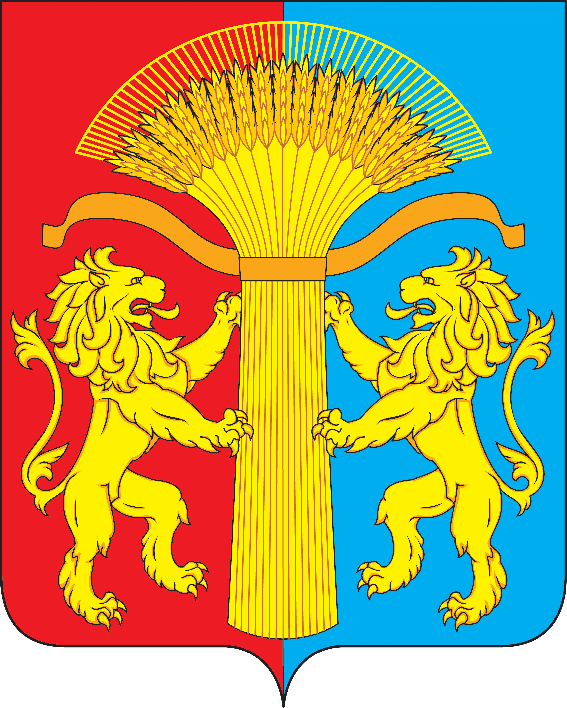 АДМИНИСТРАЦИЯ КАНСКОГО РАЙОНАКРАСНОЯРСКОГО КРАЯПОСТАНОВЛЕНИЕ____________2023		 	     г. Канск                                  №______пг О внесении изменений в постановление администрации Канского района от 29.09.2014 №716-пг «Об утверждении муниципальной программы «Развитие системы образования Канского района»В соответствии со статьёй 179 Бюджетного кодекса РФ, на основании постановления администрации Канского района Красноярского края от 21.08.2013 № 608-пг «Об утверждении Порядка принятия решений о разработке, формировании и реализации муниципальных программ Канского района» (в ред. от 25.08.2015 № 453-пг, от 13.05.2016 № 171-пг, от 31.05.2017 № 241-пг), постановления администрации Канского района «Об утверждении перечня муниципальных программ Канского района, предлагаемых к финансированию с 01.01.2023г.» от 18.08.2022 № 411-пг., руководствуясь статьями 38, 40 Устава Канского района, ПОСТАНОВЛЯЮ:1. Внести в постановление администрации Канского района от 29.09.2014 № 716-пг «Об утверждении муниципальной программы «Развитие системы образования Канского района» (в ред. от 04.02.2015 № 54-пг, от 12.05.2015 № 253-пг, от 07.07.2015 № 359-пг, от 28.09.2015 № 522-пг, от 20.10.2015 № 564-пг, от 24.12.2015 № 764-пг, от 26.02.2016 № 55-пг, от 21.06.2016 № 265-пг, от 30.09.2016 № 430-пг, от 28.02.2017 № 96-пг, 28.12.2017 626-пг, от 21.03.2018 № 105-пг, от 25.06.2018 № 291-пг, от 27.09.2018 № 441 –пг, от 27.12.2018 № 619-пг, от 25.03.2019 № 152-пг, от 21.08. 2019 № 525-пг, от 30.09.2019 № 610-пг, от 11.11.2019 № 750-пг, от 27.12.2019 № 869-пг, от 20.02.2020 № 72-пг, от 23.07.2020 №266-пг, от 11.09.2020 № 358-пг, от 26.10.2020 № 475-пг, от 27.11.2020 № 545-пг, от 30.12.2020 № 682-пг, от 10.11.2021 № 565-пг, от 14.12.2021 № 633-пг, от 15.12.2022 № 671-пг, от 27.04.2023 № 221-пг)  следующие изменения:1.1. Приложение к постановлению изложить в новой редакции согласно приложению, к настоящему постановлению.2. Контроль за исполнением настоящего постановления возложить на заместителя Главы Канского района по социальным вопросам А.Ю. Вяжевич.3. Постановление вступает в силу в день, следующий за днем его опубликования в официальном печатном издании «Вести Канского района» и подлежит размещению на официальном сайте муниципального образования Канский район в информационно – телекоммуникационной сети «Интернет».  Глава Канского района					                           А.А. ЗаруцкийПриложение к постановлению администрации Канского района от __________2023               №_______пг Приложение к постановлению администрации Канского района от 29.09.2014 № 716-пгМУНИЦИПАЛЬНАЯ ПРОГРАММА   «РАЗВИТИЕ СИСТЕМЫ ОБРАЗОВАНИЯ КАНСКОГО РАЙОНА» 1. Паспорт муниципальной программы                        2. Характеристика текущего состояния сферы образования.Основные показатели социально-экономического развития Канского района и анализ социальных, финансово-экономических и прочих рисков реализации программыНа начало 2023 года на территории Канского района функционирует 18 общеобразовательных учреждения, в том числе 14 средних школ, 4 основных. Все муниципальные общеобразовательные учреждения имеют лицензию на образовательную деятельность. Количество учреждений по числу учебных мест достаточно для имеющегося в районе количества детей школьного возраста. Контингент обучающихся по численности на 1 января 2023 года составляет 2936 детей, из них 2619 обучается по общеобразовательным программам и 317 по адаптированным программам. В муниципальных общеобразовательных учреждениях открыты классы специального коррекционного образования для детей с ограниченными возможностями. Однако не во всех учреждениях детям с ограниченными возможностями здоровья обеспечивается необходимый уровень психолого-медико-социального сопровождения. Есть вакансии дефектологов, логопедов, психологов.Право на общедоступное и бесплатное образование является одним из основных и неотъемлемых конституционных прав граждан Российской Федерации. Для обеспечения государственных гарантий прав граждан на получение общедоступного и бесплатного начального общего, основного общего, среднего общего образования вне зависимости от места проживания, социального статуса семьи в Канском районе создана и развивается дифференцированная сеть образовательных учреждений.В течение ряда лет поступательно решается круг задач в области дошкольного образования, основными из которых являются увеличение количества мест в дошкольных учреждениях, укрепление материально–технической базы дошкольных учреждений, приведение зданий и территории дошкольных учреждений в соответствие с нормативными требованиями. В системе образования функционирует 15 муниципальных дошкольных образовательных учреждений (детских садов), 3 группы дошкольного образования в МБОУ «Арефьевская ООШ», МБОУ «Георгиевская СОШ». Группы рассчитаны на 39 воспитанников. Управлением образования ведется планомерная работа по обеспечению детей местами в дошкольных учреждениях. Сеть дополнительного образования отрасли «Образование» представлена 1 муниципальным бюджетным учреждением дополнительного образования, в котором занимается 213 воспитанников, кроме того в 11 школах имеющих лицензию на предоставление дополнительного образования занимается 1700 обучающихся. «В целях реализации мероприятий федерального проекта «Успех каждого ребенка» национального проекта «Образование», утвержденного протоколом президиума Совета при Президенте Российской Федерации по стратегическому развитию и национальным проектам от 3 сентября 2018 г. №10, в целях обеспечения равной доступности качественного дополнительного образования в Канском районе реализуется система персонифицированного финансирования дополнительного образования детей, подразумевающая предоставление детям сертификатов дополнительного образования. С целью обеспечения использования сертификатов дополнительного образования МКУ «УО Канского района» руководствуется региональными Правилами персонифицированного финансирования дополнительного образования детей и ежегодно принимает программу персонифицированного финансирования дополнительного образования детей в Канском районе.3. Приоритеты и цели социально-экономического развития в сфере образования, описание основных целей и задач муниципальной программы,прогноз развития сферы образованияСтратегическая цель политики в области образования в Красноярском крае и соответственно, в Канском районе это повышение доступности качественного образования современного уровня, соответствующего требованиям инновационного развития экономики региона и потребностям граждан.Приоритетными направлениями развития по уровням и видам образования являются следующие:Система дошкольного образования.Повышение доступности и качества дошкольного образования, в том числе через диверсификацию форм дошкольного образования, внедрение системы оценки качества дошкольного образования. Создание новых мест в организациях, предоставляющих услуги дошкольного образования, включая негосударственные организации, а также места в группах кратковременного пребывания детей. Система общего образования.Повышение доступности и качества образования, в том числе переход на обновленные федеральные государственные образовательные стандарты в начальной и основной школе, внедрение системы оценки качества общего образования, развитие материально-технической базы учреждений общего образования с учетом новых принципов проектирования, строительства и реконструкции зданий, использование современных информационных и коммуникационных технологий, дистанционных форм обучения. Система дополнительного образования.Создание условий для модернизации и устойчивого развития системы дополнительного образования, обеспечивающих качество услуг 
и разнообразие ресурсов для социальной адаптации, разностороннего развития и самореализации подрастающего поколения, через совершенствование организационно-экономических механизмов обеспечения доступности услуг дополнительного образования детей, распространение сетевых форм организации дополнительного образования детей. Обеспечение функционирования системы персонифицированного финансирования, обеспечивающей свободу выбора образовательных программ, равенство доступа к дополнительному образованию за счет средств бюджетов бюджетной системы, легкость и оперативность смены осваиваемых образовательных программ.  Совершенствование кадровой политики через внедрение новых подходов к организации подготовки, переподготовки и повышения квалификации кадров; укрепление кадрового потенциала отрасли, увеличение доли молодых учителей, поддержка лучших учителей, внедряющих инновационные образовательные программы, поддержка общественных профессиональных объединений, ставящих задачи профессионального развития педагогических работников. Система выявления, сопровождения и поддержки одаренных детей и талантливой молодежи через расширение форм выявления, сопровождения и поддержки одаренных детей и талантливой молодежи, увеличение доли охвата детей дополнительными образовательными программами, направленными на развитие их способностей, поддержка педагогических работников, имеющих высокие достижения в работе с одаренными детьми.Социализация детей с ограниченными возможностями здоровья через развитие инклюзивного и дистанционного образования.Сохранение здоровья детей через совершенствование организации питания обучающихся и воспитанников в образовательных учреждениях; улучшение качества медицинского обслуживания обучающихся и воспитанников образовательных учреждений, использование здоровье - сберегающих технологий в образовательном процессе.Расширение сети опекунских, приемных и патронатных семей, как создание условий для социализации детей-сирот и детей, оставшихся без попечения родителей. Приобретение в муниципальную собственность жилых помещений для обеспечения ими детей-сирот.Методическое сопровождение деятельности образовательных учреждений осуществляется муниципальным бюджетным учреждением «Организационно ресурсный центр учреждений образования Канского района».Целью муниципальной программы является обеспечение высокого качественного образования, соответствующего потребностям граждан и требованиям инновационного развития Канского района, государственная поддержка детей-сирот, оздоровление детей в летний период.Реализация муниципальной программы направлена на достижение следующих задач:а) развитие дошкольного, общего и дополнительного образования детей в Канском районе;б) развитие кадрового потенциала;в) государственная поддержка детей-сирот, расширение практики применения семейных форм воспитания;г) обеспечение реализации муниципальной программы и прочие мероприятия.4. Механизм реализации основных мероприятий муниципальной программы Муниципальная программа отдельных мероприятий не содержит.5. Прогноз конечных результатов муниципальной программы, характеризующих целевое состояние (изменение состояния) уровня и качества жизни населения, социальной сферы, экономики, степени реализации других общественно значимых интересов и потребностей в сфере образованияСвоевременная и в полном объеме реализация программы позволит:повысить удовлетворенность населения качеством образовательных услуг; повысить привлекательность педагогической профессии и уровень квалификации преподавательских кадров;ликвидировать очередь на зачисление детей в дошкольные образовательные организации; создать условия, соответствующие требованиям федеральных государственных образовательных стандартов во всех общеобразовательных организациях; обеспечить охват не менее 40,0 процентов детей в возрасте 5-18 лет программами дополнительного образования, в том числе в рамках системы персонифицированного финансирования. 6. Перечень подпрограмм с указанием сроков их реализации и ожидаемых результатовВ рамках муниципальной программы в период с 2023 по 2026 годы будут реализованы 4 подпрограммы:Развитие дошкольного, общего и дополнительного образования детей в Канском районе;Развитие кадрового потенциала;Государственная поддержка детей-сирот, расширение практики применения семейных форм воспитания;Обеспечение реализации муниципальной программы и прочие мероприятия в области образования. Для каждой подпрограммы сформулированы цели, задачи, целевые индикаторы, определены их значения и механизмы реализации (приложения № 6-9 к муниципальной программе).7. Информация о распределении планируемых расходовпо основным мероприятиям муниципальной программы, подпрограммамМуниципальная программа состоит из подпрограмм, информация о распределении планируемых расходов по подпрограммам с указанием главных распорядителей средств муниципального бюджета, а также по годам реализации программы приведены в приложении № 3 к муниципальной программе.8. Критерии отбора поселений Канского района, на территории которых подлежат реализации отдельные мероприятия программыМуниципальная программа критериев отбора поселений Канского района на территории которых подлежат реализации отдельные мероприятия программы не содержит, так как муниципальная программа отдельных мероприятий не содержит.9. Информация о ресурсном обеспечении и прогнозной оценке расходов на реализацию целей муниципальной программы с учетом источников финансирования, в том числе по уровням бюджетной системыИнформация о ресурсном обеспечении и прогнозной оценке расходов на реализацию целей муниципальной программы с учетом источников финансирования, в том числе по уровням бюджетной системы, приведена в приложении № 4 к муниципальной программе.10. Прогноз сводных показателей муниципальных заданийна оказание (выполнение) муниципальных услуг (работ)МКУ «УО Канского района»Финансирование программных мероприятий муниципальной программы направлено на предоставление образовательных услуг в соответствии с муниципальными заданиями, в том числе:  - развитие дошкольного образования; - развитие общего образования; - развитие дополнительного образования.Прогноз сводных показателей муниципальных заданий на оказание (выполнение) муниципальных услуг (работ) приведен в приложении № 5 к муниципальной программе.Руководитель МКУ «УО Канского района»	                                  С.О. ПетровПриложение № 2  
к паспорту муниципальной программы 
«Развитие системы образования Канского района»Целевые показатели на долгосрочный периодРуководитель МКУ «УО Канского района»		                                                                                С.О. ПетровПриложение № 3к муниципальной программе «Развитие системыобразования Канского района»Распределение планируемых расходов за счет средств районного бюджета по мероприятиям и подпрограммам муниципальной программы «Развитие системы образования Канского района».Руководитель МКУ «УО Канского района»		                                                                              С.О. ПетровПриложение № 4 к муниципальной программеРазвитие системы образования Канского района»Информация о ресурсном обеспечении и прогнозной оценке расходов на реализацию целей муниципальной программы «Развитие системы образования Канского района» с учетом источников финансирования, в том числе по уровням бюджетной системыРуководитель МКУ «УО Канского района»		                                                                               С.О. ПетровПриложение № 5 к муниципальной программе«Развитие системы образования Канского района».Прогноз сводных показателей муниципальных заданий на оказание (выполнение) муниципальных услуг (работ) районными муниципальными бюджетными образовательными учреждениями по муниципальной программе «Развитие системы образования Канского района».Руководитель  МКУ «УО Канского района»                                                                                                  С.О. Петров                                  
Подпрограмма 1 «Развитие дошкольного, общего и дополнительного образования детей в Канском районе»1. Паспорт подпрограммы2. Основные разделы подпрограммы2.1. Постановка районной проблемы и обоснование необходимости разработки подпрограммыНа 01.01.2023 года муниципальная сеть образовательных учреждений Канского района включает:15 дошкольных образовательных организаций,18 образовательные организации, предоставляющих начальное, основное, среднее образование; 1 учреждение системы дополнительного образования детей.При этом текущий момент характеризуется процессами, которые стимулируют образовательные организации к реализации всех видов образовательных программ в одной организации. Причиной этого является потребность общества в доступных и качественных образовательных услугах. Ограниченность финансовых, кадровых ресурсов побуждает к оптимизации использования площадей помещений, энерго- и трудозатрат, концентрации материальных ресурсов. Уже в настоящее время школы реализуют программы дополнительного образования, организуют отдых и оздоровление детей.Дошкольное образованиеВ системе дошкольного образования по состоянию на 01.01.2023 года функционируют 15 муниципальных дошкольных образовательных организации, 3 дошкольных группы при общеобразовательных учреждениях.По состоянию на 01.01.2023 года в Канском районе проживает 2070 детей в возрасте от 0 до 7 лет без учета обучающихся в общеобразовательных учреждениях. Общее количество мест в учреждениях, реализующих программы дошкольного образования, по состоянию на 01.01.2023 года составляло 1193.    Посещали дошкольные образовательные учреждения 1000 детей, уровень укомплектованности детских садов составил 83%; На 01.01.2023 г. в очереди для определения в детские сады состояло 84 ребенка в возрасте от 0 до 3 лет. Дети в возрасте от 3 до 7 лет на очереди не состоят.Одним из приоритетных направлений в развитии дошкольного образования является удовлетворение потребностей населения в инклюзивном образовании детей-инвалидов и детей с ограниченными возможностями здоровья, создание в образовательных организациях условий для психолого-медико-педагогического сопровождения детей. В рамках данного направления на территории Канского района на базе четырех дошкольных образовательных учреждений организована работа консультационных пунктов, в МБДОУ «Филимоновский детский сад» с 2015 функционирует группа компенсирующей направленности для детей 4-7 лет.Образовательная деятельность дошкольных образовательных учреждений района осуществляется в соответствии с федеральным государственным образовательным стандартом дошкольного образования.Изменения содержания дошкольного образования требует формирование системы оценки качества дошкольного образования: проведение апробации модели оценки качества; соответствие единому стандарту качества дошкольного образования в Красноярском крае.Общее образованиеСистема общего образования состоит из 18 муниципальных общеобразовательных учреждений, в 11 школах открыты специальные (коррекционные) классы для детей с ограниченными возможностями здоровья (умственной отсталостью).С целью создания необходимых (базовых) условий для реализации основных образовательных программ в соответствии с требованиями федеральных государственных образовательных стандартов начального 
и основного общего образования осуществляется оснащение общеобразовательных учреждений учебным оборудованием, обеспечение учебниками и повышение квалификации учителей и руководителей общеобразовательных учреждений.Все обучающиеся с первого по одиннадцатый класс общеобразовательных учреждений обеспечены необходимыми бесплатными учебниками.Все начальные ступени общеобразовательных учреждений обеспечены комплектами мультимедийного оборудования для проведения обучения с использованием электронных образовательных ресурсов.В школах действуют 10 физкультурно-спортивных клубов. Доля государственных (муниципальных) образовательных организаций, реализующих программы общего образования, имеющих физкультурный зал, в общей численности государственных (муниципальных) образовательных организаций, реализующих программы общего образования, в 2021 году составила 80%. Вместе с тем одной из наиболее острых проблем для системы образования остается высокий уровень изношенности, несоответствие современным требованиям, либо отсутствие инфраструктуры для массовых занятий физической культурой и спортом в образовательных учреждениях.
            В настоящее время в Канском районе проживают 65 детей-инвалидов школьного возраста, которые обучаются в образовательных учреждениях, 223 ребенка с умственной отсталостью (интеллектуальными нарушениями) обучаются в специальных (коррекционных) классах, организованных в школах, 94 инклюзивно в общеобразовательных классах. В муниципальном образовании имеются 2 школы в которых оборудована без барьерная среда для детей с ограниченными возможностями здоровья.В связи с этим необходимо организовать работу по следующим направлениям: создание без барьерной среды в общеобразовательных учреждениях, развитие форм инклюзивного образования, организация психолого-медико-педагогического сопровождения детей с ограниченными возможностями здоровья в условиях инклюзивного образования.Основные фонды образовательных учреждений района (зданий, сооружений, оборудования и инженерных коммуникаций) характеризуются высокой степенью изношенности. Недостаточно финансирование мероприятий, направленных на повышение инженерной безопасности образовательных учреждений.Обеспечение жизнедеятельности образовательных учреждений может быть достигнуто проведением единой региональной и муниципальной политики, системой единых мер ресурсного и организационного характера.В целях реализации мероприятий федерального проекта «Патриотическое воспитание граждан РФ» национального проекта «Образование», утвержденного протоколом президиума Совета при Президенте РФ по стратегическому развитию и национальным проектам от 03 сентября 2018 года № 10, по обеспечению деятельности советников директора по воспитанию и взаимодействию с детскими общественными объединениями в общеобразовательных организациях, с 01 сентября 2023 года в трех общеобразовательных организациях Канского района, а с 01 января 2024 года в десяти общеобразовательных организациях Канского района вводится новая педагогическая должность – советник директора по воспитанию и взаимодействию с детскими общественными объединениями.Финансирование деятельности советников директора по воспитанию и взаимодействию с детскими общественными объединениями в общеобразовательных организациях будет осуществляться за счет субсидии из федерального бюджета.Дополнительное образование детейВ утвержденных федеральных государственных образовательных стандартах общего образования дополнительное образование рассматривается как обязательный компонент обучения.Сеть дополнительного образования детей отрасли «Образование» представлена 1 муниципальным образовательным учреждением дополнительного образования детей ДЮСШ «БАРС», в котором занимается 213 человек и 1700 детей занимаются по программе дополнительного образования в общеобразовательных организациях Канского района.В Канском районе работает многоуровневая система предъявления результатов образовательной деятельности детей (конкурсы, выставки, фестивали, конференции, форумы, спартакиады и т.д.).Вместе с тем, решение задачи развития доступности и повышения качества дополнительного образования, в настоящее время затруднено рядом обстоятельств:-удаленность большого числа территорий от развитых культурных и образовательных центров;- сложность удовлетворения образовательных потребностей нового поколения в рамках существующей инфраструктуры территории.Дополнительное образование должно реализоваться как повышение стартовых возможностей и жизненных шансов подрастающего поколения. Это требует обновления содержания программ дополнительного образования, укрепления и модернизации учреждений дополнительного образования.С целью развития системы дополнительного образования необходимо создать условия для:- развития инфраструктуры и укрепления материально-технической базы образовательных организаций для формирования и реализации современного содержания дополнительного образования, обеспечения его высокого качества и дифференцированного характера при массовой доступности;- распространения обновленных форм организации дополнительного образования детей, предполагающих объединение разных по типу и масштабам связей между образовательными учреждениями, организациями для достижения общих целей реализуемой образовательной программы, включая использования ресурсов негосударственного сектора в предоставлении услуг дополнительного образования детей;- профессионального развития педагогических кадров системы дополнительного образования.На базе общеобразовательных школ создано 10 физкультурно-спортивных клубов, в которых занимается 790 школьников.В Канском районе систематизирована система включения школьников в спортивно-массовые мероприятия, участниками которых ежегодно становятся свыше 2000 школьников, в том числе с ограниченными возможностями здоровья.Ключевыми мероприятиями внеурочной физкультурно-спортивной деятельности школьников являются «Президентские состязания», «Школьная спортивная лига», которые проводятся в соответствии с Указом Президента Российской Федерации от 30 июля . № 948 «О проведении всероссийских спортивных соревнований (игр) школьников».«В целях реализации мероприятий федерального проекта «Успех каждого ребенка» национального проекта «Образование», утвержденного протоколом президиума Совета при Президенте Российской Федерации по стратегическому развитию и национальным проектам от 3 сентября 2018 г. №10, в целях обеспечения равной доступности качественного дополнительного образования в Канском районе реализуется система персонифицированного финансирования дополнительного образования детей, подразумевающая предоставление детям сертификатов дополнительного образования. С целью обеспечения использования сертификатов дополнительного образования МКУ «УО Канского района» руководствуется региональными Правилами персонифицированного финансирования дополнительного образования детей и ежегодно принимает программу персонифицированного финансирования дополнительного образования детей в Канском районе. Выявление и поддержка одаренных детейАктуальность направления работы с одаренными детьми обозначена в указе Президента РФ от 01.06.2012 № 761 «О национальной стратегии действий в интересах детей на 2012-2017 годы», концепции долгосрочного социально-экономического развития Российской Федерации на период до 2020 (распоряжение Правительства РФ от 17.11.2008 № 1662-р), концепция общенациональной системы выявления и развития молодых талантов, утверждённая Президентом РФ 03.04.2012 года.Разработана нормативно-правовая база по вопросам работы с одаренными детьми.Обновились формы работы с одаренными детьми (проводятся форумы, интенсивные школы интеллектуального роста, художественно-эстетического развития, спортивного мастерства, летние профильные смены и др.) и их педагогами (это – семинары, мастер-классы, выездные консультации, курсы повышения квалификации по работе с одаренными детьми).Проводимые для учащихся мероприятия: предметные олимпиады, спортивные соревнования, творческие конкурсы, научные конференции и др., позволили обеспечивать широкий охват учащихся, среди которых обозначились высокомотивированные школьники, способные к результативному участию в конкурсных мероприятиях на краевом и всероссийском уровнях. Для обеспечения сопровождения таких детей в достижении ими высоких результатов требуется внедрение новых форм работы таких как: создание базовых площадок, разработка и реализация индивидуальных учебных планов и индивидуальных образовательных программ, участие школьников в тренингах, проведение научно-практической конференции школьников, на всех этапах начиная со школьного до краевого, осуществление тьюторской и наставнической деятельности в отношении одарённых обучающихся.Отдых и оздоровление детей в летний периодСистема отдыха и оздоровления детей в территории стабильна, осуществляется за счет согласованных действий структур и организаций. Однако нуждается в модернизации форм ее организации и увеличения финансирования. Обеспечивается частичная оплата стоимости путевок для детей в организации отдыха, оздоровления и занятости детей, частичная оплата расходов, связанных с оплатой стоимости набора продуктов питания или готовых блюд и их транспортировки, в лагерях с дневным пребыванием детей, полная оплата стоимости путевок в организации отдыха и оздоровления для детей-сирот.2.2. Основная цель, задачи, этапы и сроки выполнения подпрограммы, целевые индикаторыЦелью подпрограммы является: создание в системе дошкольного, общего и дополнительного образования равных возможностей для современного качественного образования, позитивной социализации детей, отдыха и оздоровления детей в летний период.Задачи:1.обеспечить доступность дошкольного образования, соответствующего единому стандарту качества дошкольного образования;2. обеспечить условия и качество обучения, соответствующие федеральным государственным стандартам начального общего, основного общего, среднего общего образования;3. обеспечить поступательное развитие муниципальной системы дополнительного образования за счет разработки и реализации современных образовательных программ, дистанционных и сетевых форм их реализации;4. обеспечить безопасный, качественный отдых и оздоровление детей.Сроки выполнения подпрограммы 2023-2026 годыПеречень целевых индикаторов подпрограммы представлен в приложении № 1 к подпрограмме 1 «Развитие дошкольного, общего и дополнительного образования детей в Канском районе».2.3. Механизм реализации подпрограммыОрганом, ответственным за реализацию подпрограммы, является МКУ «УО Канского района», которое осуществляет следующие функции:организацию и проведение районных мероприятий (конкурсов, выставок, семинаров, конференций, форумов, соревнований) с участием учащихся, педагогов, общественности;подготовку документации для размещения муниципального заказа;методическое и информационное сопровождение работ по реализации комплекса подпрограммных мероприятий;проведение заседаний рабочих групп с целью контроля и координации исполнения подпрограммных мероприятий;Реализация подпрограммных мероприятий осуществляется в соответствии с законодательством Российской Федерации о размещении заказов на поставки товаров, выполнение работ, оказание услуг для муниципальных нужд.2.4. Управление подпрограммой и контроль за ходом ее выполненияУправление реализацией подпрограммы осуществляет МКУ «УО Канского района».МКУ «УО Канского района» несет ответственность за выполнение мероприятий подпрограммы, по которым является главным распорядителем средств, а также целевое использование этих средств. Информацию о ходе реализации подпрограммы, целевом и эффективном использовании средств бюджета представляет МКУ «УО Канского района».Контроль за подпрограммой включает в себя отчетность о реализации подпрограммных мероприятий и контроля по рациональному использованию исполнителем выделенных финансовых средств. МКУ «УО Канского района» представляет годовой отчет о ходе реализации подпрограммы, целевом и эффективном использовании средств в Финуправление Канского района и отдел планирования и экономического развития администрации Канского района в срок до 1 сентября, следующего за отчетным. 2.5. Оценка социально-экономической эффективностиОценка социально-экономической эффективности проводится МКУ «УО Канского района».Обязательным условием эффективности подпрограммы является успешное выполнение целевых индикаторов и показателей подпрограммы (приложение № 1 к подпрограмме), а также мероприятий в установленные сроки.2.6. Мероприятия подпрограммыМероприятия подпрограммы представлены в приложении № 2 к подпрограмме 1 «Развитие дошкольного, общего и дополнительного образования детей в Канском районе».2.7. Обоснование финансовых, материальных и трудовых затрат (ресурсное обеспечение подпрограммы)Финансовое обеспечение реализации подпрограммы осуществляется за счёт средств федерального, краевого и районного бюджетов.Объем финансирования программы составит 3 219 468,2 тысячи рублей, в том числе:  2023 год – 880 993,3 тысяч рублей, в том числе за счёт средств:федерального бюджета – 51 754,4 тысячи рублей;краевого бюджета –    581 744,1 тысяч рублей;районного бюджета –247 494,8 тысячи рублей;2024 год – 783 203,7 тысяч рублей, в том числе за счёт средств:   федерального бюджета – 52 454,0 тысячи рублей;краевого бюджета – 538 171,8 тысяч рублей;районного бюджета –192 577,9 тысяч рублей;2025 год – 777 635,6 тысяч рублей, в том числе за счёт средств: федерального бюджета – 47 786,8 тысяч рублей;краевого бюджета –    538 291,4 тысячи рублей,районного бюджета – 191 557,4 тысячи рублей.2026 год – 777 635,6 тысяч рублей, в том числе за счёт средств:федерального бюджета – 47 786,8 тысяч рублей;краевого бюджета –    538 291,4 тысячи рублей,районного бюджета – 191 557,4 тысячи рублей.Руководитель МКУ «УО Канского района»	                                С.О. ПетровРуководитель МКУ «УО Канского района»		                                                                        С.О. ПетровПодпрограмма 2 «Развитие кадрового потенциала»1. Паспорт подпрограммы2. Основные разделы подпрограммы2.1. Постановка районной проблемы и обоснование необходимости разработки подпрограммыНаиболее актуальными задачами в области общего образования остаются задачи: обеспечения государственных гарантий на получение детьми общедоступного и бесплатного общего образования; создания условий для повышения качества общего образования; поэтапное введение новых федеральных государственных стандартов.Для реализации поставленных программ необходима укомплектованность школ высококвалифицированными педагогами. По уровню кадрового потенциала судят о качестве деятельности образовательного учреждения. Результаты повышения квалификации влияют на уровень оказываемых образовательных услуг, на установление размера оплаты труда педагогического работника и на сохранение возможности трудиться в образовательном учреждении. Еще один ресурс обеспечения высокого качества педагогического труда – система конкурсов профессионального мастерства. Они становятся реальными ступеньками профессионального роста. Конкурс – это не только соревнование, но и возможность общения на профессиональном уровне, повышение престижа педагога. С помощью конкурсов стимулируется методическая деятельность учителя, повышается рейтинг и самого конкурсанта, и образовательного учреждения.2.2. Основная цель, задачи, этапы и сроки выполнения подпрограммы, целевые индикаторыЦелью подпрограммы является: создание условий для обеспечения всех общеобразовательных учреждений Канского района квалифицированными педагогическими и управленческими кадрами.Задачи:Создание условий для непрерывного профессионального развития педагогических работников.Осуществление научно-методического сопровождения педагогических работников с учетом их индивидуальных образовательных маршрутов, разработанных на основе диагностики профессиональных компетенций педагогов / выявление профессиональных дефицитов и потребностей педагогических работников. Проведение мониторинга и анализа результативности системы обеспечения профессионального развития педагогических работников и ее влияния на повышение качества образования.3. Создание условий для привлечения специалистов в образовательные учреждения Канского района.Сроки выполнения подпрограммы 2023-2026 годы.Целевые индикаторы:1. Удельный вес численности учителей в возрасте до 35 лет в общей численности учителей общеобразовательных организаций, расположенных на территории Канского района: 2023г. - 24%, 2024г.-26%, 2025г.-26%2. Доля количества обученных педагогических и управленческих работников системы образования (в том числе из других регионов) по вопросам государственно-общественного управления образованием: 2023г. - 43%, 2024г. - 44%, 2025г.-44%, 2026-45%.2.3. Механизм реализации подпрограммыРеализация подпрограммы осуществляется МКУ «УО Канского района и подведомственными ему муниципальными бюджетными учреждениями, в соответствии с законодательством РФ, краевым законодательством, муниципальными нормативно – правовыми актами.В МКУ «УО Канского района» государственными и негосударственными учреждениями профессионального образования предоставляется тематический план курсовой переподготовки работников образования, специалистами МКУ «УО Канского района» комплектуется группа из предоставленных заявок от работников образовательных учреждений. После формирования подается заявка на участие в семинарах, курсах, составляются контракты, по которым производится оплата за предоставленную услугу.Специалистами МКУ «УО Канского района» составляется документация для участия в краевых программах для привлечения молодых специалистов, затем передается в Министерство образования и науки для участия в конкурсном отборе. По результатам конкурса определяется финансирование, которое направляется для привлечения на вакантные должности молодых специалистов.2.4. Управление подпрограммойи контроль за ходом ее выполнения Управление реализацией подпрограммы осуществляет МКУ «УО Канского района», которое несет ответственность за выполнение ее мероприятий, по которым является главным распорядителям средств, и целевое использование средств. МБУ «ЦБУО Канского района» осуществляется финансовое сопровождение подпрограммы, предоставляет отчетность в контролирующие организации.Контроль за подпрограммой включает в себя отчетность о реализации программных мероприятий и контроля по рациональному использованию исполнителем выделенных финансовых средств. МКУ «УО Канского района» представляет годовой отчет о ходе реализации подпрограммы, целевом и эффективном использовании средств в Финуправления Канского района и отдел планирования и экономического развития администрации Канского района в срок до 1 марта года, следующего за отчетным. 2.5. Оценка социально-экономической эффективностиОценка социально-экономической эффективности проводится МКУ «УО Канского района». Обязательным условием эффективности подпрограммы является успешное выполнение целевых индикаторов и показателей подпрограммы, представленных в приложении № 1 к подпрограмме 2 «Развитие кадрового потенциала», а также мероприятий в установленные сроки.2.6. Мероприятия подпрограммыВ рамках подпрограммы предусмотрена реализация следующих мероприятий:-организация мероприятий для повышения квалификации педагогических работников и управленческих кадров;-участие в краевых программах для привлечения молодых специалистов.Перечень мероприятия подпрограммы представлен в приложении № 2 к подпрограмме 2 «Развития кадрового потенциала».2.7. Обоснование финансовых, материальных и
 трудовых затрат (ресурсное обеспечение подпрограммы)Финансовое обеспечение реализации подпрограммы осуществляется за счет средств краевого бюджета.Объем финансирования подпрограммы составит 0,0 тысяч рублей, в том числе:2023 год – 0,0 тысяч рублей за счёт средств краевого бюджета,2024 год – 0,0 тысяч рублей за счёт средств краевого бюджета,2025 год – 0,0 тысяч рублей за счёт средств краевого бюджета,2026 год – 0,0 тысяч рублей за счёт средств краевого бюджета.Руководитель   МКУ «УО Канского района»                                С.О. ПетровПриложение № 1 к подпрограмме 2 «Развитие кадрового потенциала»Перечень целевых индикаторов подпрограммы Руководитель МКУ «УО Канского района»		                                                                         С.О. Петров2. Основные разделы подпрограммы2.1. Постановка районной проблемы и обоснование необходимости разработки подпрограммыМКУ «УО Канского района» является органом местного самоуправления, осуществляющим управление в сфере образования на территории Канского района на основании и во исполнение Конституции Российской Федерации, федеральных законов и иных нормативных правовых актов Российской Федерации, Устава края, законов края, правовых актов Губернатора края и Правительства края, Устава района:1) нормативное правовое регулирование и разработку проектов постановлений, распоряжений и приказов в областях дошкольного, дополнительного, начального общего, основного общего, среднего (полного) общего образования, а также в сфере защиты прав и основных гарантий ребенка. 2) оказание муниципальных услуг, оказание финансового сопровождения.3) координацию и контроль деятельности находящихся в его ведении учреждений.К задачам управления относятся:1. Создание правовых, организационных и иных гарантий сохранения и развития системы образования на территории района.2. Обеспечение государственных гарантий прав граждан на получение общедоступного и бесплатного дошкольного, начального общего, основного общего, среднего (полного) общего образования.3. Создание условий для получения гражданами дополнительного, дошкольного образования.4. Обеспечение социальной поддержки и социального обслуживания детей-сирот, детей, оставшихся без попечения родителей (за исключением детей, обучающихся в краевых образовательных учреждениях, детей, находящихся в учреждениях социального обслуживания населения).5. Обеспечение информирования граждан о состоянии образования (за исключением начального, высшего профессионального образования) на территории района.6. Создание условий для развития образования на территории города.Исполнение управлением функций главного распорядителя бюджетных средств налагает обязательства по организации эффективного финансового менеджмента.2.2. Основная цель, задачи, этапыи сроки выполнения подпрограммы, целевые индикаторыЦелью подпрограммы является: создание условий для эффективного управления системой образования Канского района.Задачи подпрограммы:Организация деятельности МКУ «УО Канского района» и учреждений, обеспечивающих деятельность образовательных учреждений, направленной на эффективное управление системой образования.Организация финансовой деятельности МКУ «УО Канского района» и учреждений, обеспечивающих деятельность образовательных учреждений.Сроки выполнения подпрограммы 2023-2026 годы.Перечень   целевых   индикаторов подпрограммы представлен в приложении № 1 к подпрограмме 4 «Обеспечение реализации муниципальной программы и прочие мероприятия».2.3. Механизм реализации подпрограммыРеализация подпрограммы осуществляется МКУ «УО Канского района» и ему подведомственными муниципальными бюджетными учреждениями, в соответствии с законодательством РФ; краевым законодательством, муниципальными актами.Специалисты МКУ «УО Канского района», МБУ «ОРЦ» осуществляют  методическое сопровождение образовательных учреждений Канского района; проводятся методические объединения, педагогические конференции, работниками МБУ «ЦБУО Канского района» осуществляется  финансовое и бухгалтерское сопровождение образовательных учреждений: обрабатывается первичная бухгалтерская и финансово-экономическая документация, начисляется заработная плата работникам образовательных учреждений, производится оплата счетов по содержанию учреждений и организации учебного процесса. Всем участвующим в исполнении данной подпрограммы выплачивается заработная плата, отчисляются налоговые отчисления во внебюджетные фонды, обеспечиваются услугами связи, информационными услугами, материальным обеспечением, для чего в МБУ «ЦБУО Канского района» предоставляются табеля учета рабочего времени, счета, счета-фактуры на оказанные услуги, приобретенный товар, после чего производится начисление заработной платы и оплата по счетам.               2.4. Управление подпрограммой и контроль за ходом ее выполненияУправление реализацией подпрограммы осуществляет МКУ «УО Канского района», которое несет ответственность за выполнение ее мероприятий, по которым является главным распорядителям средств, и целевое использование средств.Контроль за подпрограммой включает в себя отчетность о реализации подпрограммных мероприятий и контроля по рациональному использованию исполнителем выделенных финансовых средств. МКУ «УО Канского района» представляет годовой отчет о ходе реализации подпрограммы, целевом и эффективном использовании средств в Финуправление Канского района и отдел планирования и экономического развития администрации Канского района в срок до 1 марта года, следующего за отчетным. 2.5. Оценка социально-экономической эффективностиОценка социально-экономической эффективности проводится МКУ «УО Канского района». Обязательным условием эффективности подпрограммы является успешное выполнение целевых индикаторов и показателей подпрограммы представленных в приложении № 1 к подпрограмме 4 «Обеспечение реализации муниципальной программы и прочие мероприятия», а также мероприятий в установленные сроки.2.6. Мероприятия подпрограммыВ рамках подпрограммы предусмотрена реализация следующих мероприятий:- руководство и управление в сфере установленных функций органов местного самоуправления в рамках подпрограммы "Обеспечение и реализация муниципальных программ и прочие мероприятия" муниципальной программы "Развитие системы образования Канского района";- закупка товаров, работ и услуг для государственных (муниципальных) нужд;- обеспечение деятельности (оказание услуг) подведомственных учреждений - организационно-ресурсных центров - в рамках подпрограммы "Обеспечение и реализация муниципальных программ и прочие мероприятия" муниципальной программы "Развитие системы образования Канского района «обеспечение финансовой деятельности (оказание услуг) подведомственных учреждений;- обеспечение деятельности (оказание услуг) подведомственных учреждений - Централизованная бухгалтерия - в рамках подпрограммы "Обеспечение и реализация муниципальных программ и прочие мероприятия" муниципальной программы "Развитие системы образования Канского района"Перечень мероприятий подпрограммы представлен в приложении № 2 к подпрограмме 4 «Обеспечение реализации муниципальной программы и прочие мероприятия».2.7. Обоснование финансовых, материальных и
 трудовых затрат (ресурсное обеспечение подпрограммы)Финансовое обеспечение реализации подпрограммы осуществляется за счет средств районного бюджета.Объем финансирования подпрограммы составит 109 335,3 тысяч рублей, в том числе: 2023 год – 30 782,2 тысяч рублей – за счёт средств районного бюджета;2024 год – 21 851,1 тысяч рублей – за счёт средств районного бюджета;2025 год – 25 851,0 тысяч рублей – за счёт средств районного бюджета.2026 год – 25 851,02 тысяч рублей – за счёт средств районного бюджета.Руководитель МКУ «УО Канского района»                               С.О. Петров                                                           Руководитель МКУ «УО Канского района»                                                                                                       С.О. ПетровНаименование  муниципальной программыМуниципальная программа «Развитие системы образования Канского района» (далее - муниципальная программа)Основания для разработки муниципальнойпрограммыБюджетный кодекс Российской Федерации статья 179 «Государственные программы Российской Федерации, государственные программы субъекта Российской Федерации, муниципальные программы»;постановление администрации Канского района от 21.08.2013 № 608-пг «Об утверждении Порядка принятия решений о разработке, формировании и реализации муниципальных программ Канского района» (в ред. от 25.08.2015 № 453-пг, 13.05.2016 №171-пг, от 31.05.2017 № 241-пг, от 12.08.2020 №302-пг). Постановление администрации Канского района «Об утверждении перечня муниципальных программ Канского района, предлагаемых к финансированию с 01.01.2023г.» от 18.08.2022 № 411-пг.Ответственный исполнитель муниципальнойПрограммыМуниципальное казенное учреждение «Управление образования администрации Канского района Красноярского края» (далее - МКУ «УО Канского района»)Соисполнители муниципальной программыАдминистрация Канского района;Финуправление Канского района	Перечень подпрограмм и основных мероприятий муниципальной программы1. Развитие дошкольного, общего и дополнительного образования детей в Канском районе.2. Развитие кадрового потенциала.3. Государственная поддержка детей-сирот, расширение практики применения семейных форм воспитания.4. Обеспечение реализации муниципальной программы и прочие мероприятия.Цели муниципальной программыОбеспечение высокого качества образования, соответствующего потребностям граждан и требованиям инновационного развития Канского района, господдержка детей-сирот, детей оставшихся без попечения родителей, отдых и оздоровление детей в летний период.Задачи муниципальной программы1. Создание в системе дошкольного, общего и дополнительного образования равных возможностей для современного качественного образования детей в Канском районе.2. Формирование кадрового ресурса, обеспечивающего необходимое качество образования детей.3. Развитие семейных форм воспитания детей сирот и детей, оставшихся без попечения родителей, оказание государственной поддержки детям-сиротам.4. Создание условий для эффективного управления. Этапы и сроки реализации муниципальной программы2023-2026 годыПеречень целевых показателей и показателей результативности муниципальной  программы с расшифровкой плановых значений по годам её реализацииЦелевые показатели и показатели результативности представлены в приложении №1 к паспорту муниципальной программы.Значения целевых показателей на долгосрочный период представлены в приложении № 2 к паспорту муниципальной программыИнформация по ресурсному обеспечению муниципальной программыОбъем финансирования программы составит 3 393 880,6 тысяч рублей, в том числе:2023 год – 931 326,7 тысяч рублей, в том числе за счёт средств:федерального бюджета – 58 313,1 тысячи рублей,краевого бюджета –    594 736,6 тысяч рублей,районного бюджета – 278 277,0 тысяч рублей;2024 год – 825 230,1 тысяч рублей, в том числе за счёт средств:  федерального бюджета – 58 963,5 тысяч рублей;краевого бюджета – 546 837,6 тысяч рублей; районного бюджета – 219 429,0 тысяч рублей;2025 год – 818 661,9 тысяч рублей, в том числе за счёт средств: федерального бюджета –47 786,8 тысяч рублей;краевого бюджета –    553 466,7 тысячи рублей,районного бюджета – 217 408,4 тысячи рублей.2026 год – 818 661,9 тысяч рублей, в том числе за счёт средств: федерального бюджета –47 786,8 тысяч рублей;краевого бюджета –    553 466,7 тысячи рублей,районного бюджета – 217 408,4 тысячи рублей.Приложение № 1
к паспорту муниципальной программы «Развитие системы образования Канского района»Приложение № 1
к паспорту муниципальной программы «Развитие системы образования Канского района»Приложение № 1
к паспорту муниципальной программы «Развитие системы образования Канского района»Приложение № 1
к паспорту муниципальной программы «Развитие системы образования Канского района»Приложение № 1
к паспорту муниципальной программы «Развитие системы образования Канского района»Перечень целевых показателей и показателей результативности программы с расшифровкой плановых значений по годам её реализацииПеречень целевых показателей и показателей результативности программы с расшифровкой плановых значений по годам её реализацииПеречень целевых показателей и показателей результативности программы с расшифровкой плановых значений по годам её реализацииПеречень целевых показателей и показателей результативности программы с расшифровкой плановых значений по годам её реализацииПеречень целевых показателей и показателей результативности программы с расшифровкой плановых значений по годам её реализацииПеречень целевых показателей и показателей результативности программы с расшифровкой плановых значений по годам её реализацииПеречень целевых показателей и показателей результативности программы с расшифровкой плановых значений по годам её реализацииПеречень целевых показателей и показателей результативности программы с расшифровкой плановых значений по годам её реализацииПеречень целевых показателей и показателей результативности программы с расшифровкой плановых значений по годам её реализацииПеречень целевых показателей и показателей результативности программы с расшифровкой плановых значений по годам её реализацииПеречень целевых показателей и показателей результативности программы с расшифровкой плановых значений по годам её реализацииПеречень целевых показателей и показателей результативности программы с расшифровкой плановых значений по годам её реализацииПеречень целевых показателей и показателей результативности программы с расшифровкой плановых значений по годам её реализации№ п/пЦели, задачи, показатели Единица измеренияВес показателя результативностиИсточник информацииИсточник информацииТекущий финансовый 2023 годТекущий финансовый 2023 годОчередной 2024годОчередной 2024годПервый год планового периода 2025 годВторой год плановогопериода 2026 годЦель: обеспечение высокого качества образования, соответствующего потребностям граждан и требованиям инновационного развития Канского района, господдержка детей-сирот, детей, оздоровление детей в летний периодЦель: обеспечение высокого качества образования, соответствующего потребностям граждан и требованиям инновационного развития Канского района, господдержка детей-сирот, детей, оздоровление детей в летний периодЦель: обеспечение высокого качества образования, соответствующего потребностям граждан и требованиям инновационного развития Канского района, господдержка детей-сирот, детей, оздоровление детей в летний периодЦель: обеспечение высокого качества образования, соответствующего потребностям граждан и требованиям инновационного развития Канского района, господдержка детей-сирот, детей, оздоровление детей в летний периодЦель: обеспечение высокого качества образования, соответствующего потребностям граждан и требованиям инновационного развития Канского района, господдержка детей-сирот, детей, оздоровление детей в летний периодЦель: обеспечение высокого качества образования, соответствующего потребностям граждан и требованиям инновационного развития Канского района, господдержка детей-сирот, детей, оздоровление детей в летний периодЦель: обеспечение высокого качества образования, соответствующего потребностям граждан и требованиям инновационного развития Канского района, господдержка детей-сирот, детей, оздоровление детей в летний периодЦель: обеспечение высокого качества образования, соответствующего потребностям граждан и требованиям инновационного развития Канского района, господдержка детей-сирот, детей, оздоровление детей в летний периодЦель: обеспечение высокого качества образования, соответствующего потребностям граждан и требованиям инновационного развития Канского района, господдержка детей-сирот, детей, оздоровление детей в летний периодЦель: обеспечение высокого качества образования, соответствующего потребностям граждан и требованиям инновационного развития Канского района, господдержка детей-сирот, детей, оздоровление детей в летний периодЦель: обеспечение высокого качества образования, соответствующего потребностям граждан и требованиям инновационного развития Канского района, господдержка детей-сирот, детей, оздоровление детей в летний периодЦель: обеспечение высокого качества образования, соответствующего потребностям граждан и требованиям инновационного развития Канского района, господдержка детей-сирот, детей, оздоровление детей в летний периодЦель: обеспечение высокого качества образования, соответствующего потребностям граждан и требованиям инновационного развития Канского района, господдержка детей-сирот, детей, оздоровление детей в летний период1Удельный вес численности населения в возрасте 5-18 лет, охваченного образованием, в общей численности населения в возрасте 5-18 лет%хГос. стат. отчетностьГос. стат. отчетность96,596,596,596,596,596,52Отношение численности детей в возрасте 3–7 лет, которым предоставлена возможность получать услуги дошкольного образования, к численности детей в возрасте от 3 до 7 лет, скорректированной на численность детей в возрасте от 5 до 7 лет, обучающихся в школе, проживающих на территории Канского района  (с учетом групп кратковременного пребывания)%хВедомственная отчетностьВедомственная отчетность1001001001001001003Доля муниципальных общеобразовательных организаций, соответствующих современным требованиям обучения, в общем количестве государственных (муниципальных) общеобразовательных организаций*%хСтатистическая отчётность ОО-2Статистическая отчётность ОО-280,280,280,380,380,480,5Задача 1. Развитие дошкольного, общего и дополнительного образования детей в Канском районе                                                                                                                                                                                                                                                    Подпрограмма 1. Развитие дошкольного, общего и дополнительного образования детей в Канском районе  Задача 1. Развитие дошкольного, общего и дополнительного образования детей в Канском районе                                                                                                                                                                                                                                                    Подпрограмма 1. Развитие дошкольного, общего и дополнительного образования детей в Канском районе  Задача 1. Развитие дошкольного, общего и дополнительного образования детей в Канском районе                                                                                                                                                                                                                                                    Подпрограмма 1. Развитие дошкольного, общего и дополнительного образования детей в Канском районе  Задача 1. Развитие дошкольного, общего и дополнительного образования детей в Канском районе                                                                                                                                                                                                                                                    Подпрограмма 1. Развитие дошкольного, общего и дополнительного образования детей в Канском районе  Задача 1. Развитие дошкольного, общего и дополнительного образования детей в Канском районе                                                                                                                                                                                                                                                    Подпрограмма 1. Развитие дошкольного, общего и дополнительного образования детей в Канском районе  Задача 1. Развитие дошкольного, общего и дополнительного образования детей в Канском районе                                                                                                                                                                                                                                                    Подпрограмма 1. Развитие дошкольного, общего и дополнительного образования детей в Канском районе  Задача 1. Развитие дошкольного, общего и дополнительного образования детей в Канском районе                                                                                                                                                                                                                                                    Подпрограмма 1. Развитие дошкольного, общего и дополнительного образования детей в Канском районе  Задача 1. Развитие дошкольного, общего и дополнительного образования детей в Канском районе                                                                                                                                                                                                                                                    Подпрограмма 1. Развитие дошкольного, общего и дополнительного образования детей в Канском районе  Задача 1. Развитие дошкольного, общего и дополнительного образования детей в Канском районе                                                                                                                                                                                                                                                    Подпрограмма 1. Развитие дошкольного, общего и дополнительного образования детей в Канском районе  Задача 1. Развитие дошкольного, общего и дополнительного образования детей в Канском районе                                                                                                                                                                                                                                                    Подпрограмма 1. Развитие дошкольного, общего и дополнительного образования детей в Канском районе  Задача 1. Развитие дошкольного, общего и дополнительного образования детей в Канском районе                                                                                                                                                                                                                                                    Подпрограмма 1. Развитие дошкольного, общего и дополнительного образования детей в Канском районе  Задача 1. Развитие дошкольного, общего и дополнительного образования детей в Канском районе                                                                                                                                                                                                                                                    Подпрограмма 1. Развитие дошкольного, общего и дополнительного образования детей в Канском районе  Задача 1. Развитие дошкольного, общего и дополнительного образования детей в Канском районе                                                                                                                                                                                                                                                    Подпрограмма 1. Развитие дошкольного, общего и дополнительного образования детей в Канском районе  1.1Обеспеченность детей дошкольного возраста местами в дошкольных образовательных учреждениях (количество мест на 1000 детей)%.ХСтатистическая отчетность 85-кСтатистическая отчетность 85-к1001001001001001001.2Удельный вес воспитанников дошкольных образовательных организаций, расположенных на территории Канского района ,  обучающихся по программам, соответствующим требованиям стандартов дошкольного образования, в общей численности воспитанников дошкольных образовательных организаций, расположенных на Канского района%0,07Статистическая отчетность 85-кСтатистическая отчетность 85-к1001001001001001001.3Удельный вес дошкольных учреждений, оценка деятельности которых, их руководителей и основных категорий работников осуществляется на основании показателей эффективности деятельности подведомственных муниципальных дошкольных образовательных организаций %0,05Положение об оплате труда Постановление № 434-пг от 30.06.2011г.Положение об оплате труда Постановление № 434-пг от 30.06.2011г.1001001001001001001.4Доля государственных (муниципальных) образовательных организаций, реализующих программы общего образования, здания которых находятся в аварийном состоянии или требуют капитального ремонта, в общей численности государственных (муниципальных) образовательных организаций, реализующих программы общего образования %0,06Статистическая отчетность ОО-2Статистическая отчетность ОО-215,015,015,015,015,015,01.5Доля муниципальных образовательных организаций, реализующих программы общего образования, имеющих физкультурный зал, в общей численности государственных (муниципальных) образовательных организаций, реализующих программы общего образования %0,06Статистическая отчетность ОО-2Статистическая отчетность ОО-280,080,080,080,080,080,01.6Доля выпускников муниципальных общеобразовательных организаций, не сдавших единый государственный экзамен, в общей численности выпускников муниципальных общеобразовательных организаций%0,04Аналитическая справкаАналитическая справка3,03,03,03,03,03,01.7Доля обучающихся в муниципальных общеобразовательных организациях, занимающихся во вторую (третью) смену, в общей численности обучающихся в государственных (муниципальных)  общеобразовательных организаций%0,04Статистическая отчетность ОО-1Статистическая отчетность ОО-10,00,00,00,00,00,01.8Удельный вес образовательных учреждений,  оценка деятельности которых, их руководителей и основных категорий работников осуществляется на основании показателей эффективности деятельности %0,06Положение об оплате труда Постановление № 434-пг от 30.06.2011г.Положение об оплате труда Постановление № 434-пг от 30.06.2011г.1001001001001001001.9Охват детей в возрасте 5–18 лет программами дополнительного образования (удельный вес численности детей, получающих услуги дополнительного образования, в общей численности детей в возрасте 5–18 лет)%0,04Статистическая отчетность РИК -81Статистическая отчетность РИК -8138,538,540,540,544,144,1Доля детей в возрасте от 5 до 18 лет, имеющих право на получение дополнительного образования в рамках системы персонифицированного финансирования в общей численности детей в возрасте от 5 до 18 лет.%0,03Статистический отчет 1-ДОСтатистический отчет 1-ДО2,232,232,682,683,354,461.10Оценка деятельности организации дополнительного образования детей, ее руководителей и основных категорий работников осуществляется на основании показателей эффективности деятельности %0,06Положение об оплате труда Постановление № 434-пг от 30.06.2011г.Положение об оплате труда Постановление № 434-пг от 30.06.2011г.1001001001001001001.11Удельный вес численности обучающихся по программам общего образования, участвующих в олимпиадах и конкурсах различного уровня, 
в общей численности обучающихся по программам общего образования%0,06Мониторинг состояния муниципальной системы образованияМониторинг состояния муниципальной системы образования80,780,780,880,880,980,91.12Доля оздоровленных детей школьного возраста%0,06Мониторинг состояния муниципальной системы образованияМониторинг состояния муниципальной системы образования78,078,079,079,080,080,0Задача 2. Развитие кадрового потенциала                 Подпрограмма 2. Развитие кадрового потенциала                                                                                                                                                                                                                                                                                           Задача 2. Развитие кадрового потенциала                 Подпрограмма 2. Развитие кадрового потенциала                                                                                                                                                                                                                                                                                           Задача 2. Развитие кадрового потенциала                 Подпрограмма 2. Развитие кадрового потенциала                                                                                                                                                                                                                                                                                           Задача 2. Развитие кадрового потенциала                 Подпрограмма 2. Развитие кадрового потенциала                                                                                                                                                                                                                                                                                           Задача 2. Развитие кадрового потенциала                 Подпрограмма 2. Развитие кадрового потенциала                                                                                                                                                                                                                                                                                           Задача 2. Развитие кадрового потенциала                 Подпрограмма 2. Развитие кадрового потенциала                                                                                                                                                                                                                                                                                           Задача 2. Развитие кадрового потенциала                 Подпрограмма 2. Развитие кадрового потенциала                                                                                                                                                                                                                                                                                           Задача 2. Развитие кадрового потенциала                 Подпрограмма 2. Развитие кадрового потенциала                                                                                                                                                                                                                                                                                           Задача 2. Развитие кадрового потенциала                 Подпрограмма 2. Развитие кадрового потенциала                                                                                                                                                                                                                                                                                           Задача 2. Развитие кадрового потенциала                 Подпрограмма 2. Развитие кадрового потенциала                                                                                                                                                                                                                                                                                           Задача 2. Развитие кадрового потенциала                 Подпрограмма 2. Развитие кадрового потенциала                                                                                                                                                                                                                                                                                           Задача 2. Развитие кадрового потенциала                 Подпрограмма 2. Развитие кадрового потенциала                                                                                                                                                                                                                                                                                           Задача 2. Развитие кадрового потенциала                 Подпрограмма 2. Развитие кадрового потенциала                                                                                                                                                                                                                                                                                           2.1Удельный вес численности учителей 
в возрасте до 35 лет в общей численности учителей общеобразовательных организаций, расположенных на территории Канского района%0,03Статистическая отчетность      ОО-1Статистическая отчетность      ОО-12424262626262.2Доля количества  обученных педагогических и управленческих работников системы образования (в том числе из других регионов) по вопросам государственно-общественного управления образованием %0,02Годовая бухгалтерская отчетностьГодовая бухгалтерская отчетность434344444444Задача 3. Государственная поддержка детей-сирот, расширение практики применения семейных форм воспитания                                                                                                                                                              Подпрограмма 3. Государственная поддержка детей-сирот, расширение практики применения семейных форм воспитанияЗадача 3. Государственная поддержка детей-сирот, расширение практики применения семейных форм воспитания                                                                                                                                                              Подпрограмма 3. Государственная поддержка детей-сирот, расширение практики применения семейных форм воспитанияЗадача 3. Государственная поддержка детей-сирот, расширение практики применения семейных форм воспитания                                                                                                                                                              Подпрограмма 3. Государственная поддержка детей-сирот, расширение практики применения семейных форм воспитанияЗадача 3. Государственная поддержка детей-сирот, расширение практики применения семейных форм воспитания                                                                                                                                                              Подпрограмма 3. Государственная поддержка детей-сирот, расширение практики применения семейных форм воспитанияЗадача 3. Государственная поддержка детей-сирот, расширение практики применения семейных форм воспитания                                                                                                                                                              Подпрограмма 3. Государственная поддержка детей-сирот, расширение практики применения семейных форм воспитанияЗадача 3. Государственная поддержка детей-сирот, расширение практики применения семейных форм воспитания                                                                                                                                                              Подпрограмма 3. Государственная поддержка детей-сирот, расширение практики применения семейных форм воспитанияЗадача 3. Государственная поддержка детей-сирот, расширение практики применения семейных форм воспитания                                                                                                                                                              Подпрограмма 3. Государственная поддержка детей-сирот, расширение практики применения семейных форм воспитанияЗадача 3. Государственная поддержка детей-сирот, расширение практики применения семейных форм воспитания                                                                                                                                                              Подпрограмма 3. Государственная поддержка детей-сирот, расширение практики применения семейных форм воспитанияЗадача 3. Государственная поддержка детей-сирот, расширение практики применения семейных форм воспитания                                                                                                                                                              Подпрограмма 3. Государственная поддержка детей-сирот, расширение практики применения семейных форм воспитанияЗадача 3. Государственная поддержка детей-сирот, расширение практики применения семейных форм воспитания                                                                                                                                                              Подпрограмма 3. Государственная поддержка детей-сирот, расширение практики применения семейных форм воспитанияЗадача 3. Государственная поддержка детей-сирот, расширение практики применения семейных форм воспитания                                                                                                                                                              Подпрограмма 3. Государственная поддержка детей-сирот, расширение практики применения семейных форм воспитанияЗадача 3. Государственная поддержка детей-сирот, расширение практики применения семейных форм воспитания                                                                                                                                                              Подпрограмма 3. Государственная поддержка детей-сирот, расширение практики применения семейных форм воспитанияЗадача 3. Государственная поддержка детей-сирот, расширение практики применения семейных форм воспитания                                                                                                                                                              Подпрограмма 3. Государственная поддержка детей-сирот, расширение практики применения семейных форм воспитания3.1Количество детей-сирот, детей, оставшихся без попечения родителей, а также лиц из их числа, которым необходимо приобрести жилые помещения чел.0,05Статистическая отчетностьРИК-103Статистическая отчетностьРИК-1032020212122233.2Количество детей, оставшихся без попечения родителей, - всего, в том числе переданных не родственникам (в приемные семьи, на усыновление (удочерение), под опеку (попечительство), охваченных другими формами семейного устройства (семейные детские дома, патронатные семьи), находящихся в государственных (муниципальных) учреждениях всех типовчел.0,04Статистическая отчетность РИК-103Статистическая отчетность РИК-103195195190190185180Задача 4. Обеспечение реализации муниципальной программы и прочие мероприятия                                                                                                                                                                                       Подпрограмма 4. Обеспечение реализации муниципальной программы и прочие мероприятияЗадача 4. Обеспечение реализации муниципальной программы и прочие мероприятия                                                                                                                                                                                       Подпрограмма 4. Обеспечение реализации муниципальной программы и прочие мероприятияЗадача 4. Обеспечение реализации муниципальной программы и прочие мероприятия                                                                                                                                                                                       Подпрограмма 4. Обеспечение реализации муниципальной программы и прочие мероприятияЗадача 4. Обеспечение реализации муниципальной программы и прочие мероприятия                                                                                                                                                                                       Подпрограмма 4. Обеспечение реализации муниципальной программы и прочие мероприятияЗадача 4. Обеспечение реализации муниципальной программы и прочие мероприятия                                                                                                                                                                                       Подпрограмма 4. Обеспечение реализации муниципальной программы и прочие мероприятияЗадача 4. Обеспечение реализации муниципальной программы и прочие мероприятия                                                                                                                                                                                       Подпрограмма 4. Обеспечение реализации муниципальной программы и прочие мероприятияЗадача 4. Обеспечение реализации муниципальной программы и прочие мероприятия                                                                                                                                                                                       Подпрограмма 4. Обеспечение реализации муниципальной программы и прочие мероприятияЗадача 4. Обеспечение реализации муниципальной программы и прочие мероприятия                                                                                                                                                                                       Подпрограмма 4. Обеспечение реализации муниципальной программы и прочие мероприятияЗадача 4. Обеспечение реализации муниципальной программы и прочие мероприятия                                                                                                                                                                                       Подпрограмма 4. Обеспечение реализации муниципальной программы и прочие мероприятияЗадача 4. Обеспечение реализации муниципальной программы и прочие мероприятия                                                                                                                                                                                       Подпрограмма 4. Обеспечение реализации муниципальной программы и прочие мероприятияЗадача 4. Обеспечение реализации муниципальной программы и прочие мероприятия                                                                                                                                                                                       Подпрограмма 4. Обеспечение реализации муниципальной программы и прочие мероприятияЗадача 4. Обеспечение реализации муниципальной программы и прочие мероприятия                                                                                                                                                                                       Подпрограмма 4. Обеспечение реализации муниципальной программы и прочие мероприятияЗадача 4. Обеспечение реализации муниципальной программы и прочие мероприятия                                                                                                                                                                                       Подпрограмма 4. Обеспечение реализации муниципальной программы и прочие мероприятия4.1Количество проведенных в соответствии с законодательством процедур проверокед.0,05Служба по контролю в области образования Красноярского краяСлужба по контролю в области образования Красноярского края1818181819204.2Своевременное доведение Главным распорядителем лимитов бюджетных обязательств до подведомственных учреждений, предусмотренных законом о бюджете за отчетный год в первоначальной редакции балл0,04Финуправление Канского районаФинуправление Канского района5555554.3Соблюдение сроков предоставления годовой бюджетной отчетности балл0,04Финуправление Канского районаФинуправление Канского района5555554.4Своевременность  утверждения муниципальных заданий  подведомственным Главному распорядителю учреждениям на текущий финансовый год и плановый период в срокбалл0,05Финуправление Канского районаФинуправление Канского района5555554.5Своевременность утверждения планов финансово-хозяйственной деятельности подведомственных Главному распорядителю учреждений на текущий финансовый год и плановый период в соответствии со  срокамибалл0,05Финуправление Канского районаФинуправление Канского района555555Руководитель МКУ «УО Канского района»		                                                                                 С.О. ПетровРуководитель МКУ «УО Канского района»		                                                                                 С.О. ПетровРуководитель МКУ «УО Канского района»		                                                                                 С.О. ПетровРуководитель МКУ «УО Канского района»		                                                                                 С.О. ПетровРуководитель МКУ «УО Канского района»		                                                                                 С.О. ПетровРуководитель МКУ «УО Канского района»		                                                                                 С.О. ПетровРуководитель МКУ «УО Канского района»		                                                                                 С.О. ПетровРуководитель МКУ «УО Канского района»		                                                                                 С.О. ПетровРуководитель МКУ «УО Канского района»		                                                                                 С.О. ПетровРуководитель МКУ «УО Канского района»		                                                                                 С.О. ПетровРуководитель МКУ «УО Канского района»		                                                                                 С.О. ПетровРуководитель МКУ «УО Канского района»		                                                                                 С.О. ПетровРуководитель МКУ «УО Канского района»		                                                                                 С.О. Петров№ п/пЦели, целевые показателиЕдиница измеренияТекущий финансовый 2023 годплановый периодплановый периодплановый периоддолгосрочный периоддолгосрочный периоддолгосрочный периоддолгосрочный периоддолгосрочный периоддолгосрочный периоддолгосрочный период№ п/пЦели, целевые показателиЕдиница измеренияТекущий финансовый 2023 год2024 год2025 год2026 год2027 год2028 год2029 год2030 год2031 год2032 год2033 годЦель: обеспечение высокого качества образования, соответствующего потребностям граждан и требованиям инновационного развития Канского района, господдержка детей-сирот, детей, оздоровление детей в летний периодЦель: обеспечение высокого качества образования, соответствующего потребностям граждан и требованиям инновационного развития Канского района, господдержка детей-сирот, детей, оздоровление детей в летний периодЦель: обеспечение высокого качества образования, соответствующего потребностям граждан и требованиям инновационного развития Канского района, господдержка детей-сирот, детей, оздоровление детей в летний периодЦель: обеспечение высокого качества образования, соответствующего потребностям граждан и требованиям инновационного развития Канского района, господдержка детей-сирот, детей, оздоровление детей в летний периодЦель: обеспечение высокого качества образования, соответствующего потребностям граждан и требованиям инновационного развития Канского района, господдержка детей-сирот, детей, оздоровление детей в летний периодЦель: обеспечение высокого качества образования, соответствующего потребностям граждан и требованиям инновационного развития Канского района, господдержка детей-сирот, детей, оздоровление детей в летний периодЦель: обеспечение высокого качества образования, соответствующего потребностям граждан и требованиям инновационного развития Канского района, господдержка детей-сирот, детей, оздоровление детей в летний периодЦель: обеспечение высокого качества образования, соответствующего потребностям граждан и требованиям инновационного развития Канского района, господдержка детей-сирот, детей, оздоровление детей в летний периодЦель: обеспечение высокого качества образования, соответствующего потребностям граждан и требованиям инновационного развития Канского района, господдержка детей-сирот, детей, оздоровление детей в летний периодЦель: обеспечение высокого качества образования, соответствующего потребностям граждан и требованиям инновационного развития Канского района, господдержка детей-сирот, детей, оздоровление детей в летний периодЦель: обеспечение высокого качества образования, соответствующего потребностям граждан и требованиям инновационного развития Канского района, господдержка детей-сирот, детей, оздоровление детей в летний периодЦель: обеспечение высокого качества образования, соответствующего потребностям граждан и требованиям инновационного развития Канского района, господдержка детей-сирот, детей, оздоровление детей в летний периодЦель: обеспечение высокого качества образования, соответствующего потребностям граждан и требованиям инновационного развития Канского района, господдержка детей-сирот, детей, оздоровление детей в летний периодЦель: обеспечение высокого качества образования, соответствующего потребностям граждан и требованиям инновационного развития Канского района, господдержка детей-сирот, детей, оздоровление детей в летний период1Удельный вес численности населения в возрасте 5-18 лет, охваченного образованием, в общей численности населения в возрасте 5-18 лет%96,596,596,596,596,596,596,596,596,596,596,52Отношение численности детей в возрасте 3–7 лет, которым предоставлена возможность получать услуги дошкольного образования, к численности детей в возрасте от 3 до 7 лет, скорректированной на численность детей в возрасте от 5 до 7 лет, обучающихся в школе, проживающих на территории района %1001001001001001001001001001001003     Доля муниципальных общеобразовательных организаций, соответствующих современным требованиям обучения, в общем количестве муниципальных общеобразовательных организаций%80,480,680,881,081,281,481,681,882,082,082,0Статус (муниципальная программа, подпрограмма)Наименование  программы, подпрограммыНаименование ГРБСКод бюджетной классификации Код бюджетной классификации Код бюджетной классификации Код бюджетной классификации Расходы 
(тыс. руб.), годыРасходы 
(тыс. руб.), годыРасходы 
(тыс. руб.), годыРасходы 
(тыс. руб.), годыСтатус (муниципальная программа, подпрограмма)Наименование  программы, подпрограммыНаименование ГРБСГРБСРазряд
ПодразрядЦСРВРТекущий финансовый год (2023)Очередной год планового периода (2024)Первый  год планового периода (2025)Второй год планового периода (2026)Итого на период(2023-2026)Муниципальная  программа Муниципальная программа «Развитие системы образования Канского района» всего расходные обязательства по программе855ХХХ278 277,0219 429,0217 408,4217 408,4932 522,8Муниципальная  программа Муниципальная программа «Развитие системы образования Канского района» в том числе по МКУ «Финуправление»:8512 047,42 047,42 047,42 047,48 189,6Муниципальная  программа Муниципальная программа «Развитие системы образования Канского района» МКУ «УО Канского района»855ХХХ276 229,6217 381,6215 361,0215 361,0924 333,2Подпрограмма 1 Развитие дошкольного, общего и дополнительного образования детей в Канском районевсего расходные обязательства по подпрограмме855ХХХ247 494,8192 577,9191 557,4191 557,4823 187,5Подпрограмма 1 Развитие дошкольного, общего и дополнительного образования детей в Канском районев том числе по ГРБС:Подпрограмма 1 Развитие дошкольного, общего и дополнительного образования детей в Канском районеМКУ «Финуправление»:8512 047,42 047,42 047,42 047,48 189,6Подпрограмма 1 Развитие дошкольного, общего и дополнительного образования детей в Канском районе»:МКУ «УО Канского района»855ХХХ245 447,4190 530,5189 510,0189 510,0814 997,9Подпрограмма 4Обеспечение реализации муниципальной программы и прочие мероприятиявсего расходные обязательства 855ХХХ30 782,226 851,125 851,025 851,0109 335,3Подпрограмма 4Обеспечение реализации муниципальной программы и прочие мероприятияв том числе по ГРБС:Подпрограмма 4Обеспечение реализации муниципальной программы и прочие мероприятияМКУ «УО Канского района»855ХХХ30 782,226 851,125 851,025 851,0109 335,3СтатусНаименование муниципальной программы, подпрограммы муниципальной программыОтветственный исполнитель, соисполнителиОценка расходов
(тыс. руб.), годыОценка расходов
(тыс. руб.), годыОценка расходов
(тыс. руб.), годыОценка расходов
(тыс. руб.), годыОценка расходов
(тыс. руб.), годыСтатусНаименование муниципальной программы, подпрограммы муниципальной программыОтветственный исполнитель, соисполнителиТекущий финансовый год (2023)Очередной год планового периода (2024)Первый год планового периода (2025)Второй год планового периода (2026)Итого на период(2023-2026)Муниципальная программа«Развитие системы образования Канского района» Всего                    931 326,7 825 230,1 818 661,9818 661,93 393 880,6Муниципальная программа«Развитие системы образования Канского района» в том числе:             Муниципальная программа«Развитие системы образования Канского района» федеральный бюджет58 313,158 963,547 786,847 786,8212 850,2Муниципальная программа«Развитие системы образования Канского района» краевой бюджет           594 736,6 546 837,6553 466,7553 466,72 248 507,6Муниципальная программа«Развитие системы образования Канского района» внебюджетные  источники                 Муниципальная программа«Развитие системы образования Канского района» бюджеты муниципальных образований   278 277,0219 429,0 217 408,4217 408,4932 522,8Муниципальная программа«Развитие системы образования Канского района» юридические лицаПодпрограмма 1Развитие дошкольного, общего и дополнительного образования детей в Канском районеВсего                    880 993,3783 203,7777 635,6777 635,63 219 468,2Подпрограмма 1Развитие дошкольного, общего и дополнительного образования детей в Канском районев том числе:             Подпрограмма 1Развитие дошкольного, общего и дополнительного образования детей в Канском районефедеральный бюджет (*)   51 754,452 454,047 786,847 786,8199 782,0Подпрограмма 1Развитие дошкольного, общего и дополнительного образования детей в Канском районекраевой бюджет           581 744,1538 171,8538 291,4538 291,42 196 498,70Подпрограмма 1Развитие дошкольного, общего и дополнительного образования детей в Канском районевнебюджетные  источники                 Подпрограмма 1Развитие дошкольного, общего и дополнительного образования детей в Канском районебюджеты муниципальных образований   247 494,8192 577,9191 557,4191 557,4823 187,5Подпрограмма 1Развитие дошкольного, общего и дополнительного образования детей в Канском районеюридические лицаПодпрограмма 2Развитие кадрового  потенциалаВсего                    0,00,00,00,00,0в том числе:             федеральный бюджет краевой бюджет           0,00,00,00,00,0внебюджетные  источники                 бюджеты муниципальных образований   юридические лицаПодпрограмма 3Государственная поддержка детей –сирот, расширение практики применения семейных форм воспитанияВсего19 551,215 175,315 175,315 175,365 077,1в том числе:             федеральный бюджет 6 558,76 509,50013 068,2краевой бюджет           12 992,58 665,815 175,315 175,352 008,9внебюджетные  источники                 бюджеты муниципальных образований юридические лицаПодпрограмма 4Обеспечение реализации муниципальной программы и прочие мероприятияВсего                    30 782,226 851,125 851,025 851,0109 335,3в том числе:             федеральный бюджет краевой бюджет           внебюджетные  источники                 бюджеты муниципальных образований 30 782,226 851,125 851,025 851,0109 335,3юридические лицаНаименование услуги, показателя объема услуги (работы)Значение показателя объема услуги (работы)Значение показателя объема услуги (работы)Значение показателя объема услуги (работы)Значение показателя объема услуги (работы)Значение показателя объема услуги (работы)Значение показателя объема услуги (работы)Значение показателя объема услуги (работы)Значение показателя объема услуги (работы)Расходы районного бюджета на оказание (выполнение) муниципальной услуги (работы), тыс. руб.Расходы районного бюджета на оказание (выполнение) муниципальной услуги (работы), тыс. руб.Расходы районного бюджета на оказание (выполнение) муниципальной услуги (работы), тыс. руб.Расходы районного бюджета на оказание (выполнение) муниципальной услуги (работы), тыс. руб.Расходы районного бюджета на оказание (выполнение) муниципальной услуги (работы), тыс. руб.Расходы районного бюджета на оказание (выполнение) муниципальной услуги (работы), тыс. руб.Расходы районного бюджета на оказание (выполнение) муниципальной услуги (работы), тыс. руб.Расходы районного бюджета на оказание (выполнение) муниципальной услуги (работы), тыс. руб.Расходы районного бюджета на оказание (выполнение) муниципальной услуги (работы), тыс. руб.Расходы районного бюджета на оказание (выполнение) муниципальной услуги (работы), тыс. руб.Расходы районного бюджета на оказание (выполнение) муниципальной услуги (работы), тыс. руб.Расходы районного бюджета на оказание (выполнение) муниципальной услуги (работы), тыс. руб.Расходы районного бюджета на оказание (выполнение) муниципальной услуги (работы), тыс. руб.Расходы районного бюджета на оказание (выполнение) муниципальной услуги (работы), тыс. руб.Расходы районного бюджета на оказание (выполнение) муниципальной услуги (работы), тыс. руб.Расходы районного бюджета на оказание (выполнение) муниципальной услуги (работы), тыс. руб.Расходы районного бюджета на оказание (выполнение) муниципальной услуги (работы), тыс. руб.Расходы районного бюджета на оказание (выполнение) муниципальной услуги (работы), тыс. руб.Расходы районного бюджета на оказание (выполнение) муниципальной услуги (работы), тыс. руб.Расходы районного бюджета на оказание (выполнение) муниципальной услуги (работы), тыс. руб.Расходы районного бюджета на оказание (выполнение) муниципальной услуги (работы), тыс. руб.Расходы районного бюджета на оказание (выполнение) муниципальной услуги (работы), тыс. руб.Расходы районного бюджета на оказание (выполнение) муниципальной услуги (работы), тыс. руб.Расходы районного бюджета на оказание (выполнение) муниципальной услуги (работы), тыс. руб.Наименование услуги, показателя объема услуги (работы)Текущий финансовый год (2023)Текущий финансовый год (2023)Очередной год планового периода (2024)Очередной год планового периода (2024)Первый год планового периода (2025)Первый год планового периода (2025)Второй год планового периода (2026)Второй год планового периода (2026)Текущий финансовый год (2023)Текущий финансовый год (2023)Текущий финансовый год (2023)Текущий финансовый год (2023)Очередной финансовый год (2024)Очередной финансовый год (2024)Очередной финансовый год (2024)Очередной финансовый год (2024)Очередной финансовый год (2024)Очередной финансовый год (2024)Очередной финансовый год (2024)Очередной финансовый год (2024)Очередной финансовый год (2024)Первый год планового периода (2025)Первый год планового периода (2025)Первый год планового периода (2025)Первый год планового периода (2025)Первый год планового периода (2025)Первый год планового периода (2025)Второй год планового периода (2026)Второй год планового периода (2026)Второй год планового периода (2026)Второй год планового периода (2026)Наименование услуги (работы) и ее содержание: Предоставление образовательных услугПредоставление образовательных услугПредоставление образовательных услугПредоставление образовательных услугПредоставление образовательных услугПредоставление образовательных услугПредоставление образовательных услугПредоставление образовательных услугПредоставление образовательных услугПредоставление образовательных услугПредоставление образовательных услугПредоставление образовательных услугПредоставление образовательных услугПредоставление образовательных услугПредоставление образовательных услугПредоставление образовательных услугПредоставление образовательных услугПредоставление образовательных услугПредоставление образовательных услугПредоставление образовательных услугПредоставление образовательных услугПредоставление образовательных услугПредоставление образовательных услугПредоставление образовательных услугПредоставление образовательных услугПредоставление образовательных услугПредоставление образовательных услугПредоставление образовательных услугПредоставление образовательных услугПредоставление образовательных услугПредоставление образовательных услугПредоставление образовательных услугПоказатель объема услуги (работы):количество учреждений дошкольного, общего и дополнительного образования, ед.количество учреждений дошкольного, общего и дополнительного образования, ед.количество учреждений дошкольного, общего и дополнительного образования, ед.количество учреждений дошкольного, общего и дополнительного образования, ед.количество учреждений дошкольного, общего и дополнительного образования, ед.количество учреждений дошкольного, общего и дополнительного образования, ед.количество учреждений дошкольного, общего и дополнительного образования, ед.количество учреждений дошкольного, общего и дополнительного образования, ед.количество учреждений дошкольного, общего и дополнительного образования, ед.количество учреждений дошкольного, общего и дополнительного образования, ед.количество учреждений дошкольного, общего и дополнительного образования, ед.количество учреждений дошкольного, общего и дополнительного образования, ед.количество учреждений дошкольного, общего и дополнительного образования, ед.количество учреждений дошкольного, общего и дополнительного образования, ед.количество учреждений дошкольного, общего и дополнительного образования, ед.количество учреждений дошкольного, общего и дополнительного образования, ед.количество учреждений дошкольного, общего и дополнительного образования, ед.количество учреждений дошкольного, общего и дополнительного образования, ед.количество учреждений дошкольного, общего и дополнительного образования, ед.количество учреждений дошкольного, общего и дополнительного образования, ед.количество учреждений дошкольного, общего и дополнительного образования, ед.количество учреждений дошкольного, общего и дополнительного образования, ед.количество учреждений дошкольного, общего и дополнительного образования, ед.количество учреждений дошкольного, общего и дополнительного образования, ед.количество учреждений дошкольного, общего и дополнительного образования, ед.количество учреждений дошкольного, общего и дополнительного образования, ед.количество учреждений дошкольного, общего и дополнительного образования, ед.количество учреждений дошкольного, общего и дополнительного образования, ед.количество учреждений дошкольного, общего и дополнительного образования, ед.количество учреждений дошкольного, общего и дополнительного образования, ед.количество учреждений дошкольного, общего и дополнительного образования, ед.количество учреждений дошкольного, общего и дополнительного образования, ед.Подпрограмма 1  Развитие дошкольного, общего и дополнительного образования детей в Канском районе3434343434343434880 993,3880 993,3880 993,3880 993,3783 203,7783 203,7783 203,7783 203,7783 203,7783 203,7783 203,7783 203,7783 203,7777 635,6777 635,6777 635,6777 635,6777 635,6777 635,6777 635,6777 635,6777 635,6Показатель объема услуги (работы):количество учреждений  дошкольного образования, ед.количество учреждений  дошкольного образования, ед.количество учреждений  дошкольного образования, ед.количество учреждений  дошкольного образования, ед.количество учреждений  дошкольного образования, ед.количество учреждений  дошкольного образования, ед.количество учреждений  дошкольного образования, ед.количество учреждений  дошкольного образования, ед.количество учреждений  дошкольного образования, ед.количество учреждений  дошкольного образования, ед.количество учреждений  дошкольного образования, ед.количество учреждений  дошкольного образования, ед.количество учреждений  дошкольного образования, ед.количество учреждений  дошкольного образования, ед.количество учреждений  дошкольного образования, ед.количество учреждений  дошкольного образования, ед.количество учреждений  дошкольного образования, ед.количество учреждений  дошкольного образования, ед.количество учреждений  дошкольного образования, ед.количество учреждений  дошкольного образования, ед.количество учреждений  дошкольного образования, ед.количество учреждений  дошкольного образования, ед.количество учреждений  дошкольного образования, ед.количество учреждений  дошкольного образования, ед.количество учреждений  дошкольного образования, ед.количество учреждений  дошкольного образования, ед.количество учреждений  дошкольного образования, ед.количество учреждений  дошкольного образования, ед.количество учреждений  дошкольного образования, ед.количество учреждений  дошкольного образования, ед.количество учреждений  дошкольного образования, ед.количество учреждений  дошкольного образования, ед.1.1 Финансовое обеспечение текущего содержания учреждений дошкольного образования 151514141414141414215 456,4215 456,4215 456,4215 456,4172 445,1172 445,1172 445,1172 445,1172 445,1172 445,1172 445,1172 445,1167 445,0167 445,0167 445,0167 445,0167 445,0167 445,0167 445,0167 445,0167 445,0Показатель объема услуги (работы):количество учреждений общего образования, ед.количество учреждений общего образования, ед.количество учреждений общего образования, ед.количество учреждений общего образования, ед.количество учреждений общего образования, ед.количество учреждений общего образования, ед.количество учреждений общего образования, ед.количество учреждений общего образования, ед.количество учреждений общего образования, ед.количество учреждений общего образования, ед.количество учреждений общего образования, ед.количество учреждений общего образования, ед.количество учреждений общего образования, ед.количество учреждений общего образования, ед.количество учреждений общего образования, ед.количество учреждений общего образования, ед.количество учреждений общего образования, ед.количество учреждений общего образования, ед.количество учреждений общего образования, ед.количество учреждений общего образования, ед.количество учреждений общего образования, ед.количество учреждений общего образования, ед.количество учреждений общего образования, ед.количество учреждений общего образования, ед.количество учреждений общего образования, ед.количество учреждений общего образования, ед.количество учреждений общего образования, ед.количество учреждений общего образования, ед.количество учреждений общего образования, ед.количество учреждений общего образования, ед.количество учреждений общего образования, ед.количество учреждений общего образования, ед.1.2 Финансовое обеспечение текущего содержания учреждений общего образования18181818181818181818591 887,4591 887,4591 887,4591 887,4591 887,4591 887,4591 887,4591 887,4536 961,1536 961,1536 961,1536 130,1536 130,1536 130,1536 130,1536 130,1536 130,1536 130,1536 130,1536 130,1Показатель объема услуги (работы):Охват питанием детей со среднедушевым доходом ниже прожиточного минимума в общеобразовательных учреждениях, %Охват питанием детей со среднедушевым доходом ниже прожиточного минимума в общеобразовательных учреждениях, %Охват питанием детей со среднедушевым доходом ниже прожиточного минимума в общеобразовательных учреждениях, %Охват питанием детей со среднедушевым доходом ниже прожиточного минимума в общеобразовательных учреждениях, %Охват питанием детей со среднедушевым доходом ниже прожиточного минимума в общеобразовательных учреждениях, %Охват питанием детей со среднедушевым доходом ниже прожиточного минимума в общеобразовательных учреждениях, %Охват питанием детей со среднедушевым доходом ниже прожиточного минимума в общеобразовательных учреждениях, %Охват питанием детей со среднедушевым доходом ниже прожиточного минимума в общеобразовательных учреждениях, %Охват питанием детей со среднедушевым доходом ниже прожиточного минимума в общеобразовательных учреждениях, %Охват питанием детей со среднедушевым доходом ниже прожиточного минимума в общеобразовательных учреждениях, %Охват питанием детей со среднедушевым доходом ниже прожиточного минимума в общеобразовательных учреждениях, %Охват питанием детей со среднедушевым доходом ниже прожиточного минимума в общеобразовательных учреждениях, %Охват питанием детей со среднедушевым доходом ниже прожиточного минимума в общеобразовательных учреждениях, %Охват питанием детей со среднедушевым доходом ниже прожиточного минимума в общеобразовательных учреждениях, %Охват питанием детей со среднедушевым доходом ниже прожиточного минимума в общеобразовательных учреждениях, %Охват питанием детей со среднедушевым доходом ниже прожиточного минимума в общеобразовательных учреждениях, %Охват питанием детей со среднедушевым доходом ниже прожиточного минимума в общеобразовательных учреждениях, %Охват питанием детей со среднедушевым доходом ниже прожиточного минимума в общеобразовательных учреждениях, %Охват питанием детей со среднедушевым доходом ниже прожиточного минимума в общеобразовательных учреждениях, %Охват питанием детей со среднедушевым доходом ниже прожиточного минимума в общеобразовательных учреждениях, %Охват питанием детей со среднедушевым доходом ниже прожиточного минимума в общеобразовательных учреждениях, %Охват питанием детей со среднедушевым доходом ниже прожиточного минимума в общеобразовательных учреждениях, %Охват питанием детей со среднедушевым доходом ниже прожиточного минимума в общеобразовательных учреждениях, %Охват питанием детей со среднедушевым доходом ниже прожиточного минимума в общеобразовательных учреждениях, %Охват питанием детей со среднедушевым доходом ниже прожиточного минимума в общеобразовательных учреждениях, %Охват питанием детей со среднедушевым доходом ниже прожиточного минимума в общеобразовательных учреждениях, %Охват питанием детей со среднедушевым доходом ниже прожиточного минимума в общеобразовательных учреждениях, %Охват питанием детей со среднедушевым доходом ниже прожиточного минимума в общеобразовательных учреждениях, %Охват питанием детей со среднедушевым доходом ниже прожиточного минимума в общеобразовательных учреждениях, %Охват питанием детей со среднедушевым доходом ниже прожиточного минимума в общеобразовательных учреждениях, %Охват питанием детей со среднедушевым доходом ниже прожиточного минимума в общеобразовательных учреждениях, %Охват питанием детей со среднедушевым доходом ниже прожиточного минимума в общеобразовательных учреждениях, %1.3 Обеспечение рационального использования средств на питание детей со среднедушевым доходом ниже прожиточного минимума в общеобразовательных  учреждениях8585858585858585858548 247,648 247,648 247,648 247,647 864,447 864,447 864,447 864,447 864,447 864,447 864,448 127,348 127,348 127,348 127,348 127,348 127,348 127,348 127,3Показатель объема услуги (работы):Количество получателей компенсации части родительской платы, ед.Количество получателей компенсации части родительской платы, ед.Количество получателей компенсации части родительской платы, ед.Количество получателей компенсации части родительской платы, ед.Количество получателей компенсации части родительской платы, ед.Количество получателей компенсации части родительской платы, ед.Количество получателей компенсации части родительской платы, ед.Количество получателей компенсации части родительской платы, ед.Количество получателей компенсации части родительской платы, ед.Количество получателей компенсации части родительской платы, ед.Количество получателей компенсации части родительской платы, ед.Количество получателей компенсации части родительской платы, ед.Количество получателей компенсации части родительской платы, ед.Количество получателей компенсации части родительской платы, ед.Количество получателей компенсации части родительской платы, ед.Количество получателей компенсации части родительской платы, ед.Количество получателей компенсации части родительской платы, ед.Количество получателей компенсации части родительской платы, ед.Количество получателей компенсации части родительской платы, ед.Количество получателей компенсации части родительской платы, ед.Количество получателей компенсации части родительской платы, ед.Количество получателей компенсации части родительской платы, ед.Количество получателей компенсации части родительской платы, ед.Количество получателей компенсации части родительской платы, ед.Количество получателей компенсации части родительской платы, ед.Количество получателей компенсации части родительской платы, ед.Количество получателей компенсации части родительской платы, ед.Количество получателей компенсации части родительской платы, ед.Количество получателей компенсации части родительской платы, ед.Количество получателей компенсации части родительской платы, ед.Количество получателей компенсации части родительской платы, ед.Количество получателей компенсации части родительской платы, ед.1.4 Выплата и доставка компенсации части родительской платы за присмотр и уход за детьми в образовательных организациях69696969696969696969640,7640,7640,7640,7640,7640,7640,7640,7640,7640,7640,7640,7640,7640,7640,7640,7640,7640,7640,7Показатель объема услуги (работы):количество учреждений дополнительного образования, ед.количество учреждений дополнительного образования, ед.количество учреждений дополнительного образования, ед.количество учреждений дополнительного образования, ед.количество учреждений дополнительного образования, ед.количество учреждений дополнительного образования, ед.количество учреждений дополнительного образования, ед.количество учреждений дополнительного образования, ед.количество учреждений дополнительного образования, ед.количество учреждений дополнительного образования, ед.количество учреждений дополнительного образования, ед.количество учреждений дополнительного образования, ед.количество учреждений дополнительного образования, ед.количество учреждений дополнительного образования, ед.количество учреждений дополнительного образования, ед.количество учреждений дополнительного образования, ед.количество учреждений дополнительного образования, ед.количество учреждений дополнительного образования, ед.количество учреждений дополнительного образования, ед.количество учреждений дополнительного образования, ед.количество учреждений дополнительного образования, ед.количество учреждений дополнительного образования, ед.количество учреждений дополнительного образования, ед.количество учреждений дополнительного образования, ед.количество учреждений дополнительного образования, ед.количество учреждений дополнительного образования, ед.количество учреждений дополнительного образования, ед.количество учреждений дополнительного образования, ед.количество учреждений дополнительного образования, ед.количество учреждений дополнительного образования, ед.количество учреждений дополнительного образования, ед.количество учреждений дополнительного образования, ед.1.5 Финансовое обеспечение текущего содержания учреждений  дополнительного образования111111111120 041,020 041,020 041,020 041,020 041,020 041,020 626,520 626,520 626,520 626,520 626,520 626,520 626,620 626,620 626,620 626,620 626,620 626,620 626,620 626,620 626,620 626,6Показатель объема услуги (работы):Охват питанием обучающихся в лагерях дневного пребывания, %Охват питанием обучающихся в лагерях дневного пребывания, %Охват питанием обучающихся в лагерях дневного пребывания, %Охват питанием обучающихся в лагерях дневного пребывания, %Охват питанием обучающихся в лагерях дневного пребывания, %Охват питанием обучающихся в лагерях дневного пребывания, %Охват питанием обучающихся в лагерях дневного пребывания, %Охват питанием обучающихся в лагерях дневного пребывания, %Охват питанием обучающихся в лагерях дневного пребывания, %Охват питанием обучающихся в лагерях дневного пребывания, %Охват питанием обучающихся в лагерях дневного пребывания, %Охват питанием обучающихся в лагерях дневного пребывания, %Охват питанием обучающихся в лагерях дневного пребывания, %Охват питанием обучающихся в лагерях дневного пребывания, %Охват питанием обучающихся в лагерях дневного пребывания, %Охват питанием обучающихся в лагерях дневного пребывания, %Охват питанием обучающихся в лагерях дневного пребывания, %Охват питанием обучающихся в лагерях дневного пребывания, %Охват питанием обучающихся в лагерях дневного пребывания, %Охват питанием обучающихся в лагерях дневного пребывания, %Охват питанием обучающихся в лагерях дневного пребывания, %Охват питанием обучающихся в лагерях дневного пребывания, %Охват питанием обучающихся в лагерях дневного пребывания, %Охват питанием обучающихся в лагерях дневного пребывания, %Охват питанием обучающихся в лагерях дневного пребывания, %Охват питанием обучающихся в лагерях дневного пребывания, %Охват питанием обучающихся в лагерях дневного пребывания, %Охват питанием обучающихся в лагерях дневного пребывания, %Охват питанием обучающихся в лагерях дневного пребывания, %Охват питанием обучающихся в лагерях дневного пребывания, %Охват питанием обучающихся в лагерях дневного пребывания, %Охват питанием обучающихся в лагерях дневного пребывания, %1.6 Оплата стоимости набора продуктов питания и их транспортировка в лагерях с дневным пребыванием детей1001001001001001001001001001002 888,42 888,42 888,42 888,42 888,42 888,42 398,52 398,52 398,52 398,52 398,52 398,52 398,52 398,52 398,52 398,52 398,52 398,52 398,52 398,52 398,52 398,5Показатель объема услуги (работы):Оздоровление обучающихся в краевых государственных и негосударственных организациях отдыха, ед.Оздоровление обучающихся в краевых государственных и негосударственных организациях отдыха, ед.Оздоровление обучающихся в краевых государственных и негосударственных организациях отдыха, ед.Оздоровление обучающихся в краевых государственных и негосударственных организациях отдыха, ед.Оздоровление обучающихся в краевых государственных и негосударственных организациях отдыха, ед.Оздоровление обучающихся в краевых государственных и негосударственных организациях отдыха, ед.Оздоровление обучающихся в краевых государственных и негосударственных организациях отдыха, ед.Оздоровление обучающихся в краевых государственных и негосударственных организациях отдыха, ед.Оздоровление обучающихся в краевых государственных и негосударственных организациях отдыха, ед.Оздоровление обучающихся в краевых государственных и негосударственных организациях отдыха, ед.Оздоровление обучающихся в краевых государственных и негосударственных организациях отдыха, ед.Оздоровление обучающихся в краевых государственных и негосударственных организациях отдыха, ед.Оздоровление обучающихся в краевых государственных и негосударственных организациях отдыха, ед.Оздоровление обучающихся в краевых государственных и негосударственных организациях отдыха, ед.Оздоровление обучающихся в краевых государственных и негосударственных организациях отдыха, ед.Оздоровление обучающихся в краевых государственных и негосударственных организациях отдыха, ед.Оздоровление обучающихся в краевых государственных и негосударственных организациях отдыха, ед.Оздоровление обучающихся в краевых государственных и негосударственных организациях отдыха, ед.Оздоровление обучающихся в краевых государственных и негосударственных организациях отдыха, ед.Оздоровление обучающихся в краевых государственных и негосударственных организациях отдыха, ед.Оздоровление обучающихся в краевых государственных и негосударственных организациях отдыха, ед.Оздоровление обучающихся в краевых государственных и негосударственных организациях отдыха, ед.Оздоровление обучающихся в краевых государственных и негосударственных организациях отдыха, ед.Оздоровление обучающихся в краевых государственных и негосударственных организациях отдыха, ед.Оздоровление обучающихся в краевых государственных и негосударственных организациях отдыха, ед.Оздоровление обучающихся в краевых государственных и негосударственных организациях отдыха, ед.Оздоровление обучающихся в краевых государственных и негосударственных организациях отдыха, ед.Оздоровление обучающихся в краевых государственных и негосударственных организациях отдыха, ед.Оздоровление обучающихся в краевых государственных и негосударственных организациях отдыха, ед.Оздоровление обучающихся в краевых государственных и негосударственных организациях отдыха, ед.Оздоровление обучающихся в краевых государственных и негосударственных организациях отдыха, ед.Оздоровление обучающихся в краевых государственных и негосударственных организациях отдыха, ед.1.7 Оплата стоимости путевок для детей в краевые государственные и негосударственные организации отдыха, оздоровления и занятости детей565252454545454545451 666,41 666,41 666,41 666,41 666,41 666,42 102,02 102,02 102,02 102,02 102,02 102,02 102,02 102,02 102,02 102,02 102,02 102,02 102,02 102,02 102,02 102,01.8 Оплата стоимости путевок для детей в краевые государственные и негосударственные организации отдыха, оздоровления и занятости детей, за счет средств родителей (законных представителей)165,4165,4165,4165,4165,4165,4165,4165,4165,4165,4165,4165,4165,4165,4165,4165,4165,4165,4165,4165,4165,4165,4Показатель объема услуги (работы):Обеспечение жилыми помещениями детей-сирот и детей, оставшихся без попечения родителей, ед.Обеспечение жилыми помещениями детей-сирот и детей, оставшихся без попечения родителей, ед.Обеспечение жилыми помещениями детей-сирот и детей, оставшихся без попечения родителей, ед.Обеспечение жилыми помещениями детей-сирот и детей, оставшихся без попечения родителей, ед.Обеспечение жилыми помещениями детей-сирот и детей, оставшихся без попечения родителей, ед.Обеспечение жилыми помещениями детей-сирот и детей, оставшихся без попечения родителей, ед.Обеспечение жилыми помещениями детей-сирот и детей, оставшихся без попечения родителей, ед.Обеспечение жилыми помещениями детей-сирот и детей, оставшихся без попечения родителей, ед.Обеспечение жилыми помещениями детей-сирот и детей, оставшихся без попечения родителей, ед.Обеспечение жилыми помещениями детей-сирот и детей, оставшихся без попечения родителей, ед.Обеспечение жилыми помещениями детей-сирот и детей, оставшихся без попечения родителей, ед.Обеспечение жилыми помещениями детей-сирот и детей, оставшихся без попечения родителей, ед.Обеспечение жилыми помещениями детей-сирот и детей, оставшихся без попечения родителей, ед.Обеспечение жилыми помещениями детей-сирот и детей, оставшихся без попечения родителей, ед.Обеспечение жилыми помещениями детей-сирот и детей, оставшихся без попечения родителей, ед.Обеспечение жилыми помещениями детей-сирот и детей, оставшихся без попечения родителей, ед.Обеспечение жилыми помещениями детей-сирот и детей, оставшихся без попечения родителей, ед.Обеспечение жилыми помещениями детей-сирот и детей, оставшихся без попечения родителей, ед.Обеспечение жилыми помещениями детей-сирот и детей, оставшихся без попечения родителей, ед.Обеспечение жилыми помещениями детей-сирот и детей, оставшихся без попечения родителей, ед.Обеспечение жилыми помещениями детей-сирот и детей, оставшихся без попечения родителей, ед.Обеспечение жилыми помещениями детей-сирот и детей, оставшихся без попечения родителей, ед.Обеспечение жилыми помещениями детей-сирот и детей, оставшихся без попечения родителей, ед.Обеспечение жилыми помещениями детей-сирот и детей, оставшихся без попечения родителей, ед.Обеспечение жилыми помещениями детей-сирот и детей, оставшихся без попечения родителей, ед.Обеспечение жилыми помещениями детей-сирот и детей, оставшихся без попечения родителей, ед.Обеспечение жилыми помещениями детей-сирот и детей, оставшихся без попечения родителей, ед.Обеспечение жилыми помещениями детей-сирот и детей, оставшихся без попечения родителей, ед.Обеспечение жилыми помещениями детей-сирот и детей, оставшихся без попечения родителей, ед.Обеспечение жилыми помещениями детей-сирот и детей, оставшихся без попечения родителей, ед.Обеспечение жилыми помещениями детей-сирот и детей, оставшихся без попечения родителей, ед.Обеспечение жилыми помещениями детей-сирот и детей, оставшихся без попечения родителей, ед.Подпрограмма 33.1 Государственная поддержка детей-сирот, расширение практики применения семейных форм воспитания618181010101010101019 551,219 551,219 551,219 551,219 551,219 551,219 551,215 175,315 175,315 175,315 175,315 175,315 175,315 175,315 175,315 175,315 175,315 175,315 175,315 175,315 175,315 175,3Показатель объема услуги (работы):Количество учреждений, осуществляющих государственные полномочия по реализации и осуществлению деятельности по опеке и попечительству, ед.Количество учреждений, осуществляющих государственные полномочия по реализации и осуществлению деятельности по опеке и попечительству, ед.Количество учреждений, осуществляющих государственные полномочия по реализации и осуществлению деятельности по опеке и попечительству, ед.Количество учреждений, осуществляющих государственные полномочия по реализации и осуществлению деятельности по опеке и попечительству, ед.Количество учреждений, осуществляющих государственные полномочия по реализации и осуществлению деятельности по опеке и попечительству, ед.Количество учреждений, осуществляющих государственные полномочия по реализации и осуществлению деятельности по опеке и попечительству, ед.Количество учреждений, осуществляющих государственные полномочия по реализации и осуществлению деятельности по опеке и попечительству, ед.Количество учреждений, осуществляющих государственные полномочия по реализации и осуществлению деятельности по опеке и попечительству, ед.Количество учреждений, осуществляющих государственные полномочия по реализации и осуществлению деятельности по опеке и попечительству, ед.Количество учреждений, осуществляющих государственные полномочия по реализации и осуществлению деятельности по опеке и попечительству, ед.Количество учреждений, осуществляющих государственные полномочия по реализации и осуществлению деятельности по опеке и попечительству, ед.Количество учреждений, осуществляющих государственные полномочия по реализации и осуществлению деятельности по опеке и попечительству, ед.Количество учреждений, осуществляющих государственные полномочия по реализации и осуществлению деятельности по опеке и попечительству, ед.Количество учреждений, осуществляющих государственные полномочия по реализации и осуществлению деятельности по опеке и попечительству, ед.Количество учреждений, осуществляющих государственные полномочия по реализации и осуществлению деятельности по опеке и попечительству, ед.Количество учреждений, осуществляющих государственные полномочия по реализации и осуществлению деятельности по опеке и попечительству, ед.Количество учреждений, осуществляющих государственные полномочия по реализации и осуществлению деятельности по опеке и попечительству, ед.Количество учреждений, осуществляющих государственные полномочия по реализации и осуществлению деятельности по опеке и попечительству, ед.Количество учреждений, осуществляющих государственные полномочия по реализации и осуществлению деятельности по опеке и попечительству, ед.Количество учреждений, осуществляющих государственные полномочия по реализации и осуществлению деятельности по опеке и попечительству, ед.Количество учреждений, осуществляющих государственные полномочия по реализации и осуществлению деятельности по опеке и попечительству, ед.Количество учреждений, осуществляющих государственные полномочия по реализации и осуществлению деятельности по опеке и попечительству, ед.Количество учреждений, осуществляющих государственные полномочия по реализации и осуществлению деятельности по опеке и попечительству, ед.Количество учреждений, осуществляющих государственные полномочия по реализации и осуществлению деятельности по опеке и попечительству, ед.Количество учреждений, осуществляющих государственные полномочия по реализации и осуществлению деятельности по опеке и попечительству, ед.Количество учреждений, осуществляющих государственные полномочия по реализации и осуществлению деятельности по опеке и попечительству, ед.Количество учреждений, осуществляющих государственные полномочия по реализации и осуществлению деятельности по опеке и попечительству, ед.Количество учреждений, осуществляющих государственные полномочия по реализации и осуществлению деятельности по опеке и попечительству, ед.Количество учреждений, осуществляющих государственные полномочия по реализации и осуществлению деятельности по опеке и попечительству, ед.Количество учреждений, осуществляющих государственные полномочия по реализации и осуществлению деятельности по опеке и попечительству, ед.Количество учреждений, осуществляющих государственные полномочия по реализации и осуществлению деятельности по опеке и попечительству, ед.Количество учреждений, осуществляющих государственные полномочия по реализации и осуществлению деятельности по опеке и попечительству, ед.в том числе: Расходы на осуществление государственных полномочий по организации и осуществлению деятельности по опеке и попечительству в отношении несовершеннолетних в рамках подпрограммы «Государственная поддержка детей-сирот, расширение практики применения семейных форм воспитания11111111114 881,84 881,84 881,84 881,84 881,84 881,84 881,84 881,84 881,83 905,93 905,93 905,93 905,93 905,93 905,93 905,93 905,93 905,93 905,93 905,93 905,93 905,9в том числеПриобретение жилых помещений в муниципальную собственность лицам из числа детей-сирот и детей, оставшихся без попечения родителей, а также лицам из их числа, которым необходимо приобрести жилые помещения (средства краевого бюджета)711111111114 669,414 669,414 669,414 669,414 669,414 669,414 669,414 669,414 669,411 269,411 269,411 269,411 269,411 269,411 269,411 269,411 269,411 269,411 269,411 269,411 269,411 269,4Показатель объема услуги (работы):Количество проведенных в соответствии с законодательством процедур проверок, ед.Количество проведенных в соответствии с законодательством процедур проверок, ед.Количество проведенных в соответствии с законодательством процедур проверок, ед.Количество проведенных в соответствии с законодательством процедур проверок, ед.Количество проведенных в соответствии с законодательством процедур проверок, ед.Количество проведенных в соответствии с законодательством процедур проверок, ед.Количество проведенных в соответствии с законодательством процедур проверок, ед.Количество проведенных в соответствии с законодательством процедур проверок, ед.Количество проведенных в соответствии с законодательством процедур проверок, ед.Количество проведенных в соответствии с законодательством процедур проверок, ед.Количество проведенных в соответствии с законодательством процедур проверок, ед.Количество проведенных в соответствии с законодательством процедур проверок, ед.Количество проведенных в соответствии с законодательством процедур проверок, ед.Количество проведенных в соответствии с законодательством процедур проверок, ед.Количество проведенных в соответствии с законодательством процедур проверок, ед.Количество проведенных в соответствии с законодательством процедур проверок, ед.Количество проведенных в соответствии с законодательством процедур проверок, ед.Количество проведенных в соответствии с законодательством процедур проверок, ед.Количество проведенных в соответствии с законодательством процедур проверок, ед.Количество проведенных в соответствии с законодательством процедур проверок, ед.Количество проведенных в соответствии с законодательством процедур проверок, ед.Количество проведенных в соответствии с законодательством процедур проверок, ед.Количество проведенных в соответствии с законодательством процедур проверок, ед.Количество проведенных в соответствии с законодательством процедур проверок, ед.Количество проведенных в соответствии с законодательством процедур проверок, ед.Количество проведенных в соответствии с законодательством процедур проверок, ед.Количество проведенных в соответствии с законодательством процедур проверок, ед.Количество проведенных в соответствии с законодательством процедур проверок, ед.Количество проведенных в соответствии с законодательством процедур проверок, ед.Количество проведенных в соответствии с законодательством процедур проверок, ед.Количество проведенных в соответствии с законодательством процедур проверок, ед.Количество проведенных в соответствии с законодательством процедур проверок, ед.Подпрограмма 4 4.1 Обеспечение реализации муниципальной программы и прочие мероприятия251919181818181818181830 782,230 782,230 782,230 782,230 782,230 782,230 782,230 782,230 782,226 851,126 851,126 851,126 851,125 851,025 851,025 851,025 851,025 851,025 851,025 851,025 851,0Приложение № 6к муниципальной программе«Развитие системы образованияКанского района» Наименование подпрограммы«Развитие дошкольного, общего и дополнительного образования детей в Канском районе»Наименование муниципальной программы, в рамках которой реализуется подпрограмма«Развитие системы образования Канского района» Исполнитель подпрограммыМКУ «УО Канского района»Цель и задачи подпрограммыЦель: создание в системе дошкольного, общего и дополнительного образования равных возможностей для современного качественного образования, позитивной социализации детей, отдыха и оздоровления детей в летний период.Задачи:1. Обеспечить доступность дошкольного образования, соответствующего единому стандарту качества дошкольного образования;2. Обеспечить условия и качество обучения, соответствующие федеральным государственным стандартам начального общего, основного общего, среднего общего образования;3. Обеспечить поступательное развитие системы дополнительного образования, в том числе за счет разработки и реализации современных образовательных программ, дистанционных и сетевых форм их реализации;4. Обеспечить безопасный, качественный отдых и оздоровление детей.5.Обеспечение функционирования системы персонифицированного финансирования, обеспечивающей свободу выбора образовательных программ, равенство доступа к дополнительному образованию за счет средств бюджетов бюджетной системы, легкость и оперативность смены осваиваемых образовательных программ.Целевые индикаторы подпрограммыЦелевые индикаторы подпрограммы представлены в приложении № 1 к настоящей подпрограммеСроки реализации подпрограммы2023-2026 годыОбъемы и источники финансирования подпрограммыОбъем финансирования программы составит 3 219 468,2 тысячи рублей, в том числе:  2023 год – 880 993,3 тысяч рублей, в том числе за счёт средств:федерального бюджета – 51 754,4 тысячи рублей;краевого бюджета –    581 744,1 тысяч рублей;районного бюджета –247 494,8 тысячи рублей;2024 год – 783 203,7 тысяч рублей, в том числе за счёт средств:   федерального бюджета – 52 454,0 тысячи рублей;краевого бюджета – 538 171,8 тысяч рублей;районного бюджета –192 577,9 тысяч рублей;2025 год – 777 635,6 тысяч рублей, в том числе за счёт средств: федерального бюджета – 47 786,8 тысяч рублей;краевого бюджета –    538 291,4 тысячи рублей,районного бюджета – 191 557,4 тысячи рублей.2026 год – 777 635,6 тысяч рублей, в том числе за счёт средств:федерального бюджета – 47 786,8 тысяч рублей;краевого бюджета –    538 291,4 тысячи рублей,районного бюджета – 191 557,4 тысячи рублей.Система организации контроля за исполнением подпрограммыКонтроль за ходом реализации программы осуществляет МКУ «УО Канского района».Система контроля включает в себя отчетность о реализации программных мероприятий и контроль по рациональному использованию исполнителем выделенных финансовых средств. Ответственность за целевое использование  бюджетных средств возлагается  на МКУ «УО  Канского района».Приложение № 1  
к подпрограмме 1 «Развитие дошкольного, общего и дополнительного образования                      детей в Канском районе»  Приложение № 1  
к подпрограмме 1 «Развитие дошкольного, общего и дополнительного образования                      детей в Канском районе»  Приложение № 1  
к подпрограмме 1 «Развитие дошкольного, общего и дополнительного образования                      детей в Канском районе»   Перечень целевых индикаторов подпрограммы Перечень целевых индикаторов подпрограммы Перечень целевых индикаторов подпрограммы Перечень целевых индикаторов подпрограммы Перечень целевых индикаторов подпрограммы Перечень целевых индикаторов подпрограммы Перечень целевых индикаторов подпрограммы Перечень целевых индикаторов подпрограммы Перечень целевых индикаторов подпрограммы Перечень целевых индикаторов подпрограммы Перечень целевых индикаторов подпрограммы Перечень целевых индикаторов подпрограммы Перечень целевых индикаторов подпрограммы Перечень целевых индикаторов подпрограммы Перечень целевых индикаторов подпрограммы Перечень целевых индикаторов подпрограммы№ п/п№ п/пЦель, целевые индикаторыЕдиница измеренияИсточник информацииИсточник информацииИсточник информацииТекущий финансовый 2023 годТекущий финансовый 2023 годТекущий финансовый 2023 годОчередной финансовый 2024 годОчередной финансовый 2024 годОчередной финансовый 2024 годПервый год планового периода 2025 годВторой год планового периода 2026 годаВторой год планового периода 2026 годаВторой год планового периода 2026 года№ п/п№ п/пЦель, целевые индикаторыЕдиница измеренияИсточник информацииИсточник информацииИсточник информацииТекущий финансовый 2023 годТекущий финансовый 2023 годТекущий финансовый 2023 годОчередной финансовый 2024 годОчередной финансовый 2024 годОчередной финансовый 2024 годПервый год планового периода 2025 годВторой год планового периода 2026 годаВторой год планового периода 2026 годаВторой год планового периода 2026 года№ п/п№ п/пЦель, целевые индикаторыЕдиница измеренияИсточник информацииИсточник информацииИсточник информацииТекущий финансовый 2023 годТекущий финансовый 2023 годТекущий финансовый 2023 годОчередной финансовый 2024 годОчередной финансовый 2024 годОчередной финансовый 2024 годПервый год планового периода 2025 годВторой год планового периода 2026 годаВторой год планового периода 2026 годаВторой год планового периода 2026 годаЦель: Создание в системе дошкольного, общего и дополнительного образования равных возможностей для современного качественного образования, позитивной социализации детей, отдыха и оздоровления детей в летний периодЦель: Создание в системе дошкольного, общего и дополнительного образования равных возможностей для современного качественного образования, позитивной социализации детей, отдыха и оздоровления детей в летний периодЦель: Создание в системе дошкольного, общего и дополнительного образования равных возможностей для современного качественного образования, позитивной социализации детей, отдыха и оздоровления детей в летний периодЦель: Создание в системе дошкольного, общего и дополнительного образования равных возможностей для современного качественного образования, позитивной социализации детей, отдыха и оздоровления детей в летний периодЦель: Создание в системе дошкольного, общего и дополнительного образования равных возможностей для современного качественного образования, позитивной социализации детей, отдыха и оздоровления детей в летний периодЦель: Создание в системе дошкольного, общего и дополнительного образования равных возможностей для современного качественного образования, позитивной социализации детей, отдыха и оздоровления детей в летний периодЦель: Создание в системе дошкольного, общего и дополнительного образования равных возможностей для современного качественного образования, позитивной социализации детей, отдыха и оздоровления детей в летний периодЦель: Создание в системе дошкольного, общего и дополнительного образования равных возможностей для современного качественного образования, позитивной социализации детей, отдыха и оздоровления детей в летний периодЦель: Создание в системе дошкольного, общего и дополнительного образования равных возможностей для современного качественного образования, позитивной социализации детей, отдыха и оздоровления детей в летний периодЦель: Создание в системе дошкольного, общего и дополнительного образования равных возможностей для современного качественного образования, позитивной социализации детей, отдыха и оздоровления детей в летний периодЦель: Создание в системе дошкольного, общего и дополнительного образования равных возможностей для современного качественного образования, позитивной социализации детей, отдыха и оздоровления детей в летний периодЦель: Создание в системе дошкольного, общего и дополнительного образования равных возможностей для современного качественного образования, позитивной социализации детей, отдыха и оздоровления детей в летний периодЦель: Создание в системе дошкольного, общего и дополнительного образования равных возможностей для современного качественного образования, позитивной социализации детей, отдыха и оздоровления детей в летний периодЦель: Создание в системе дошкольного, общего и дополнительного образования равных возможностей для современного качественного образования, позитивной социализации детей, отдыха и оздоровления детей в летний периодЦель: Создание в системе дошкольного, общего и дополнительного образования равных возможностей для современного качественного образования, позитивной социализации детей, отдыха и оздоровления детей в летний периодЦель: Создание в системе дошкольного, общего и дополнительного образования равных возможностей для современного качественного образования, позитивной социализации детей, отдыха и оздоровления детей в летний период1Обеспеченность детей дошкольного возраста местами в дошкольных образовательных учреждениях (количество мест на 1000 детей)Обеспеченность детей дошкольного возраста местами в дошкольных образовательных учреждениях (количество мест на 1000 детей)%.%.Статистическая отчетность 85-кСтатистическая отчетность 85-к5765765765785785785815832Удельный вес воспитанников дошкольных образовательных организаций, расположенных на территории Канского района ,  обучающихся по программам, соответствующим требованиям стандартов дошкольного образования, в общей численности воспитанников дошкольных образовательных организаций, расположенных на Канского районаУдельный вес воспитанников дошкольных образовательных организаций, расположенных на территории Канского района ,  обучающихся по программам, соответствующим требованиям стандартов дошкольного образования, в общей численности воспитанников дошкольных образовательных организаций, расположенных на Канского района%%Статистическая отчетность 85-кСтатистическая отчетность 85-к100100100     100     100     1001001003Удельный вес дошкольных учреждений, оценка деятельности которых, их руководителей и основных категорий работников осуществляется на основании показателей эффективности деятельности подведомственных муниципальных дошкольных образовательных организаций Удельный вес дошкольных учреждений, оценка деятельности которых, их руководителей и основных категорий работников осуществляется на основании показателей эффективности деятельности подведомственных муниципальных дошкольных образовательных организаций %%Положение об оплате труда Постановление № 434-пг от 30.06.2011г.Положение об оплате труда Постановление № 434-пг от 30.06.2011г.1001001001001001001001004Доля государственных (муниципальных) образовательных организаций, реализующих программы общего образования, здания которых находятся в аварийном состоянии или требуют капитального ремонта, в общей численности государственных (муниципальных) образовательных организаций, реализующих программы общего образования Доля государственных (муниципальных) образовательных организаций, реализующих программы общего образования, здания которых находятся в аварийном состоянии или требуют капитального ремонта, в общей численности государственных (муниципальных) образовательных организаций, реализующих программы общего образования %%Статистическая отчетность ОО-1Статистическая отчетность ОО-118,0018,0018,0018,0018,0018,0016,0017,005Доля муниципальных образовательных организаций, реализующих программы общего образования, имеющих физкультурный зал, в общей численности государственных (муниципальных) образовательных организаций, реализующих программы общего образования Доля муниципальных образовательных организаций, реализующих программы общего образования, имеющих физкультурный зал, в общей численности государственных (муниципальных) образовательных организаций, реализующих программы общего образования %%Статистическая отчетность ОО-2Статистическая отчетность ОО-279,0079,0079,0080,0080,0080,0080,0080,006Доля выпускников муниципальных общеобразовательных организаций, не сдавших единый государственный экзамен, в общей численности выпускников муниципальных общеобразовательных организацийДоля выпускников муниципальных общеобразовательных организаций, не сдавших единый государственный экзамен, в общей численности выпускников муниципальных общеобразовательных организаций%%Статистическая отчетность ОО-1Статистическая отчетность ОО-13,003,003,003,003,003,003,003,007Доля обучающихся в муниципальных общеобразовательных организациях, занимающихся во вторую (третью) смену, в общей численности, обучающихся в государственных (муниципальных)  общеобразовательных организацийДоля обучающихся в муниципальных общеобразовательных организациях, занимающихся во вторую (третью) смену, в общей численности, обучающихся в государственных (муниципальных)  общеобразовательных организаций%%Статистическая отчетность РИК-76Статистическая отчетность РИК-760,000,000,000,000,000,000,000,008Удельный вес образовательных учреждений,  оценка деятельности которых, их руководителей и основных категорий работников осуществляется на основании показателей эффективности деятельности Удельный вес образовательных учреждений,  оценка деятельности которых, их руководителей и основных категорий работников осуществляется на основании показателей эффективности деятельности %%Положение об оплате труда Постановление № 434-пг от 30.06.2011г.Положение об оплате труда Постановление № 434-пг от 30.06.2011г.1001001001001001001001009Охват детей в возрасте 5–18 лет программами дополнительного образования (удельный вес численности детей, получающих услуги дополнительного образования, в общей численности детей в возрасте 5–18 лет)Охват детей в возрасте 5–18 лет программами дополнительного образования (удельный вес численности детей, получающих услуги дополнительного образования, в общей численности детей в возрасте 5–18 лет)%%Статистическая отчетность 1-ДОПСтатистическая отчетность 1-ДОП35,4835,4835,4836,036,036,038,040,5Доля детей в возрасте от 5 до 18 лет, имеющих право на получение дополнительного образования в рамках системы персонифицированного финансирования в общей численности детей в возрасте от 5 до 18 лет.Доля детей в возрасте от 5 до 18 лет, имеющих право на получение дополнительного образования в рамках системы персонифицированного финансирования в общей численности детей в возрасте от 5 до 18 лет.%%Статистический отчет 1-ДОСтатистический отчет 1-ДО2,232,232,232,682,682,683,354,4610Оценка деятельности организации дополнительного образования детей, ее руководителей и основных категорий работников осуществляется на основании показателей эффективности деятельности Оценка деятельности организации дополнительного образования детей, ее руководителей и основных категорий работников осуществляется на основании показателей эффективности деятельности %%Положение об оплате труда Постановление № 434-пг от 30.06.2011г.Положение об оплате труда Постановление № 434-пг от 30.06.2011г.10010010010010010010010011Удельный вес численности обучающихся по программам общего образования, участвующих в олимпиадах и конкурсах различного уровня, в общей численности обучающихся по программам общего образованияУдельный вес численности обучающихся по программам общего образования, участвующих в олимпиадах и конкурсах различного уровня, в общей численности обучающихся по программам общего образования%%Статистическая отчетность РИК -76Статистическая отчетность РИК -7680,680,680,680,780,780,780,880,912Доля оздоровленных детей школьного возрастаДоля оздоровленных детей школьного возраста%%Статистическая отчетность социального экономического развития (СЭР)Статистическая отчетность социального экономического развития (СЭР)78,478,478,479,079,079,079,080,0 Приложение № 2 
к подпрограмме 1 «Развитие дошкольного, общего и дополнительного образования детей в Канском районе» Приложение № 2 
к подпрограмме 1 «Развитие дошкольного, общего и дополнительного образования детей в Канском районе» Приложение № 2 
к подпрограмме 1 «Развитие дошкольного, общего и дополнительного образования детей в Канском районе» Приложение № 2 
к подпрограмме 1 «Развитие дошкольного, общего и дополнительного образования детей в Канском районе» Приложение № 2 
к подпрограмме 1 «Развитие дошкольного, общего и дополнительного образования детей в Канском районе» Приложение № 2 
к подпрограмме 1 «Развитие дошкольного, общего и дополнительного образования детей в Канском районе» Приложение № 2 
к подпрограмме 1 «Развитие дошкольного, общего и дополнительного образования детей в Канском районе» Приложение № 2 
к подпрограмме 1 «Развитие дошкольного, общего и дополнительного образования детей в Канском районе» Приложение № 2 
к подпрограмме 1 «Развитие дошкольного, общего и дополнительного образования детей в Канском районе» Приложение № 2 
к подпрограмме 1 «Развитие дошкольного, общего и дополнительного образования детей в Канском районе» Приложение № 2 
к подпрограмме 1 «Развитие дошкольного, общего и дополнительного образования детей в Канском районе» Приложение № 2 
к подпрограмме 1 «Развитие дошкольного, общего и дополнительного образования детей в Канском районе» Приложение № 2 
к подпрограмме 1 «Развитие дошкольного, общего и дополнительного образования детей в Канском районе» Приложение № 2 
к подпрограмме 1 «Развитие дошкольного, общего и дополнительного образования детей в Канском районе» Приложение № 2 
к подпрограмме 1 «Развитие дошкольного, общего и дополнительного образования детей в Канском районе» Приложение № 2 
к подпрограмме 1 «Развитие дошкольного, общего и дополнительного образования детей в Канском районе» Приложение № 2 
к подпрограмме 1 «Развитие дошкольного, общего и дополнительного образования детей в Канском районе» Приложение № 2 
к подпрограмме 1 «Развитие дошкольного, общего и дополнительного образования детей в Канском районе» Приложение № 2 
к подпрограмме 1 «Развитие дошкольного, общего и дополнительного образования детей в Канском районе» Приложение № 2 
к подпрограмме 1 «Развитие дошкольного, общего и дополнительного образования детей в Канском районе» Приложение № 2 
к подпрограмме 1 «Развитие дошкольного, общего и дополнительного образования детей в Канском районе» Приложение № 2 
к подпрограмме 1 «Развитие дошкольного, общего и дополнительного образования детей в Канском районе» Приложение № 2 
к подпрограмме 1 «Развитие дошкольного, общего и дополнительного образования детей в Канском районе» Приложение № 2 
к подпрограмме 1 «Развитие дошкольного, общего и дополнительного образования детей в Канском районе»Перечень мероприятий подпрограммыПеречень мероприятий подпрограммыПеречень мероприятий подпрограммыПеречень мероприятий подпрограммыПеречень мероприятий подпрограммыПеречень мероприятий подпрограммыПеречень мероприятий подпрограммыПеречень мероприятий подпрограммыПеречень мероприятий подпрограммыПеречень мероприятий подпрограммыПеречень мероприятий подпрограммыПеречень мероприятий подпрограммыПеречень мероприятий подпрограммыПеречень мероприятий подпрограммыПеречень мероприятий подпрограммыПеречень мероприятий подпрограммыПеречень мероприятий подпрограммыПеречень мероприятий подпрограммыПеречень мероприятий подпрограммыПеречень мероприятий подпрограммыПеречень мероприятий подпрограммыПеречень мероприятий подпрограммыПеречень мероприятий подпрограммыПеречень мероприятий подпрограммыПеречень мероприятий подпрограммыПеречень мероприятий подпрограммыПеречень мероприятий подпрограммыПеречень мероприятий подпрограммыПеречень мероприятий подпрограммыПеречень мероприятий подпрограммыПеречень мероприятий подпрограммыПеречень мероприятий подпрограммыПеречень мероприятий подпрограммыПеречень мероприятий подпрограммыПеречень мероприятий подпрограммыПеречень мероприятий подпрограммыПеречень мероприятий подпрограммыПеречень мероприятий подпрограммыПеречень мероприятий подпрограммыПеречень мероприятий подпрограммыПеречень мероприятий подпрограммыПеречень мероприятий подпрограммыПеречень мероприятий подпрограммыПеречень мероприятий подпрограммыПеречень мероприятий подпрограммыПеречень мероприятий подпрограммыПеречень мероприятий подпрограммыПеречень мероприятий подпрограммыПеречень мероприятий подпрограммыПеречень мероприятий подпрограммыПеречень мероприятий подпрограммыПеречень мероприятий подпрограммыПеречень мероприятий подпрограммыПеречень мероприятий подпрограммы№ п/пНаименование программы, подпрограммыГРБСКод бюджетной классификацииКод бюджетной классификацииКод бюджетной классификацииКод бюджетной классификацииКод бюджетной классификацииКод бюджетной классификацииКод бюджетной классификацииРасходы (тыс. руб.), годыРасходы (тыс. руб.), годыРасходы (тыс. руб.), годыРасходы (тыс. руб.), годыРасходы (тыс. руб.), годыРасходы (тыс. руб.), годыРасходы (тыс. руб.), годыРасходы (тыс. руб.), годыРасходы (тыс. руб.), годыРасходы (тыс. руб.), годыРасходы (тыс. руб.), годыРасходы (тыс. руб.), годыРасходы (тыс. руб.), годыРасходы (тыс. руб.), годыРасходы (тыс. руб.), годыРасходы (тыс. руб.), годыРасходы (тыс. руб.), годыРасходы (тыс. руб.), годыРасходы (тыс. руб.), годыРасходы (тыс. руб.), годыРасходы (тыс. руб.), годыРасходы (тыс. руб.), годыРасходы (тыс. руб.), годыРасходы (тыс. руб.), годыРасходы (тыс. руб.), годыРасходы (тыс. руб.), годыОжидаемый результат от реализации подпрограммного мероприятия (в натуральном выражении)Ожидаемый результат от реализации подпрограммного мероприятия (в натуральном выражении)Ожидаемый результат от реализации подпрограммного мероприятия (в натуральном выражении)Ожидаемый результат от реализации подпрограммного мероприятия (в натуральном выражении)Ожидаемый результат от реализации подпрограммного мероприятия (в натуральном выражении)Ожидаемый результат от реализации подпрограммного мероприятия (в натуральном выражении)Ожидаемый результат от реализации подпрограммного мероприятия (в натуральном выражении)Ожидаемый результат от реализации подпрограммного мероприятия (в натуральном выражении)Ожидаемый результат от реализации подпрограммного мероприятия (в натуральном выражении)Ожидаемый результат от реализации подпрограммного мероприятия (в натуральном выражении)Ожидаемый результат от реализации подпрограммного мероприятия (в натуральном выражении)Ожидаемый результат от реализации подпрограммного мероприятия (в натуральном выражении)Ожидаемый результат от реализации подпрограммного мероприятия (в натуральном выражении)№ п/пНаименование программы, подпрограммыГРБСГРБСГРБСРаздел ПодразделЦСРВРВРТекущий финансовый 2024 годТекущий финансовый 2024 годТекущий финансовый 2024 годТекущий финансовый 2024 годТекущий финансовый 2024 годТекущий финансовый 2024 годТекущий финансовый 2024 годТекущий финансовый 2024 годТекущий финансовый 2024 годТекущий финансовый 2024 годОчередной год планового периода 2025 годОчередной год планового периода 2025 годОчередной год планового периода 2025 годОчередной год планового периода 2025 годОчередной год планового периода 2025 годОчередной год планового периода 2025 годОчередной год планового периода 2025 годОчередной год планового периода 2025 годОчередной год планового периода 2025 годОчередной год планового периода 2025 годОчередной год планового периода 2025 годПервый год планового периода 2026 годаПервый год планового периода 2026 годаПервый год планового периода 2026 годаПервый год планового периода 2026 годаПервый год планового периода 2026 годаПервый год планового периода 2026 годаВторой год планового периода 2027 годВторой год планового периода 2027 годВторой год планового периода 2027 годВторой год планового периода 2027 годИтого на периодИтого на периодИтого на периодИтого на периодИтого на периодИтого на периодИтого на периодИтого на периодИтого на периодМуниципальная программа "Развитие системы образования Канского района". Подпрограмма 1 "Развитие дошкольного, общего и дополнительного образования детей в Канском районе"Муниципальная программа "Развитие системы образования Канского района". Подпрограмма 1 "Развитие дошкольного, общего и дополнительного образования детей в Канском районе"Муниципальная программа "Развитие системы образования Канского района". Подпрограмма 1 "Развитие дошкольного, общего и дополнительного образования детей в Канском районе"Муниципальная программа "Развитие системы образования Канского района". Подпрограмма 1 "Развитие дошкольного, общего и дополнительного образования детей в Канском районе"Муниципальная программа "Развитие системы образования Канского района". Подпрограмма 1 "Развитие дошкольного, общего и дополнительного образования детей в Канском районе"Муниципальная программа "Развитие системы образования Канского района". Подпрограмма 1 "Развитие дошкольного, общего и дополнительного образования детей в Канском районе"Муниципальная программа "Развитие системы образования Канского района". Подпрограмма 1 "Развитие дошкольного, общего и дополнительного образования детей в Канском районе"Муниципальная программа "Развитие системы образования Канского района". Подпрограмма 1 "Развитие дошкольного, общего и дополнительного образования детей в Канском районе"Муниципальная программа "Развитие системы образования Канского района". Подпрограмма 1 "Развитие дошкольного, общего и дополнительного образования детей в Канском районе"Муниципальная программа "Развитие системы образования Канского района". Подпрограмма 1 "Развитие дошкольного, общего и дополнительного образования детей в Канском районе"Муниципальная программа "Развитие системы образования Канского района". Подпрограмма 1 "Развитие дошкольного, общего и дополнительного образования детей в Канском районе"Муниципальная программа "Развитие системы образования Канского района". Подпрограмма 1 "Развитие дошкольного, общего и дополнительного образования детей в Канском районе"Муниципальная программа "Развитие системы образования Канского района". Подпрограмма 1 "Развитие дошкольного, общего и дополнительного образования детей в Канском районе"Муниципальная программа "Развитие системы образования Канского района". Подпрограмма 1 "Развитие дошкольного, общего и дополнительного образования детей в Канском районе"Муниципальная программа "Развитие системы образования Канского района". Подпрограмма 1 "Развитие дошкольного, общего и дополнительного образования детей в Канском районе"Муниципальная программа "Развитие системы образования Канского района". Подпрограмма 1 "Развитие дошкольного, общего и дополнительного образования детей в Канском районе"Муниципальная программа "Развитие системы образования Канского района". Подпрограмма 1 "Развитие дошкольного, общего и дополнительного образования детей в Канском районе"Муниципальная программа "Развитие системы образования Канского района". Подпрограмма 1 "Развитие дошкольного, общего и дополнительного образования детей в Канском районе"Муниципальная программа "Развитие системы образования Канского района". Подпрограмма 1 "Развитие дошкольного, общего и дополнительного образования детей в Канском районе"Муниципальная программа "Развитие системы образования Канского района". Подпрограмма 1 "Развитие дошкольного, общего и дополнительного образования детей в Канском районе"Муниципальная программа "Развитие системы образования Канского района". Подпрограмма 1 "Развитие дошкольного, общего и дополнительного образования детей в Канском районе"Муниципальная программа "Развитие системы образования Канского района". Подпрограмма 1 "Развитие дошкольного, общего и дополнительного образования детей в Канском районе"Муниципальная программа "Развитие системы образования Канского района". Подпрограмма 1 "Развитие дошкольного, общего и дополнительного образования детей в Канском районе"Муниципальная программа "Развитие системы образования Канского района". Подпрограмма 1 "Развитие дошкольного, общего и дополнительного образования детей в Канском районе"Муниципальная программа "Развитие системы образования Канского района". Подпрограмма 1 "Развитие дошкольного, общего и дополнительного образования детей в Канском районе"Муниципальная программа "Развитие системы образования Канского района". Подпрограмма 1 "Развитие дошкольного, общего и дополнительного образования детей в Канском районе"Муниципальная программа "Развитие системы образования Канского района". Подпрограмма 1 "Развитие дошкольного, общего и дополнительного образования детей в Канском районе"Муниципальная программа "Развитие системы образования Канского района". Подпрограмма 1 "Развитие дошкольного, общего и дополнительного образования детей в Канском районе"Муниципальная программа "Развитие системы образования Канского района". Подпрограмма 1 "Развитие дошкольного, общего и дополнительного образования детей в Канском районе"Муниципальная программа "Развитие системы образования Канского района". Подпрограмма 1 "Развитие дошкольного, общего и дополнительного образования детей в Канском районе"Муниципальная программа "Развитие системы образования Канского района". Подпрограмма 1 "Развитие дошкольного, общего и дополнительного образования детей в Канском районе"Муниципальная программа "Развитие системы образования Канского района". Подпрограмма 1 "Развитие дошкольного, общего и дополнительного образования детей в Канском районе"Муниципальная программа "Развитие системы образования Канского района". Подпрограмма 1 "Развитие дошкольного, общего и дополнительного образования детей в Канском районе"Муниципальная программа "Развитие системы образования Канского района". Подпрограмма 1 "Развитие дошкольного, общего и дополнительного образования детей в Канском районе"Муниципальная программа "Развитие системы образования Канского района". Подпрограмма 1 "Развитие дошкольного, общего и дополнительного образования детей в Канском районе"Муниципальная программа "Развитие системы образования Канского района". Подпрограмма 1 "Развитие дошкольного, общего и дополнительного образования детей в Канском районе"Муниципальная программа "Развитие системы образования Канского района". Подпрограмма 1 "Развитие дошкольного, общего и дополнительного образования детей в Канском районе"Муниципальная программа "Развитие системы образования Канского района". Подпрограмма 1 "Развитие дошкольного, общего и дополнительного образования детей в Канском районе"Муниципальная программа "Развитие системы образования Канского района". Подпрограмма 1 "Развитие дошкольного, общего и дополнительного образования детей в Канском районе"Муниципальная программа "Развитие системы образования Канского района". Подпрограмма 1 "Развитие дошкольного, общего и дополнительного образования детей в Канском районе"Муниципальная программа "Развитие системы образования Канского района". Подпрограмма 1 "Развитие дошкольного, общего и дополнительного образования детей в Канском районе"Муниципальная программа "Развитие системы образования Канского района". Подпрограмма 1 "Развитие дошкольного, общего и дополнительного образования детей в Канском районе"Муниципальная программа "Развитие системы образования Канского района". Подпрограмма 1 "Развитие дошкольного, общего и дополнительного образования детей в Канском районе"Муниципальная программа "Развитие системы образования Канского района". Подпрограмма 1 "Развитие дошкольного, общего и дополнительного образования детей в Канском районе"Муниципальная программа "Развитие системы образования Канского района". Подпрограмма 1 "Развитие дошкольного, общего и дополнительного образования детей в Канском районе"Муниципальная программа "Развитие системы образования Канского района". Подпрограмма 1 "Развитие дошкольного, общего и дополнительного образования детей в Канском районе"Муниципальная программа "Развитие системы образования Канского района". Подпрограмма 1 "Развитие дошкольного, общего и дополнительного образования детей в Канском районе"Муниципальная программа "Развитие системы образования Канского района". Подпрограмма 1 "Развитие дошкольного, общего и дополнительного образования детей в Канском районе"Муниципальная программа "Развитие системы образования Канского района". Подпрограмма 1 "Развитие дошкольного, общего и дополнительного образования детей в Канском районе"Муниципальная программа "Развитие системы образования Канского района". Подпрограмма 1 "Развитие дошкольного, общего и дополнительного образования детей в Канском районе"Муниципальная программа "Развитие системы образования Канского района". Подпрограмма 1 "Развитие дошкольного, общего и дополнительного образования детей в Канском районе"Муниципальная программа "Развитие системы образования Канского района". Подпрограмма 1 "Развитие дошкольного, общего и дополнительного образования детей в Канском районе"Муниципальная программа "Развитие системы образования Канского района". Подпрограмма 1 "Развитие дошкольного, общего и дополнительного образования детей в Канском районе"Муниципальная программа "Развитие системы образования Канского района". Подпрограмма 1 "Развитие дошкольного, общего и дополнительного образования детей в Канском районе"Цель: Создание в системе дошкольного, общего и дополнительного образования равных возможностей для современного качественного образования, позитивной социализации детей, отдыха и оздоровления детей в летний периодЦель: Создание в системе дошкольного, общего и дополнительного образования равных возможностей для современного качественного образования, позитивной социализации детей, отдыха и оздоровления детей в летний периодЦель: Создание в системе дошкольного, общего и дополнительного образования равных возможностей для современного качественного образования, позитивной социализации детей, отдыха и оздоровления детей в летний периодЦель: Создание в системе дошкольного, общего и дополнительного образования равных возможностей для современного качественного образования, позитивной социализации детей, отдыха и оздоровления детей в летний периодЦель: Создание в системе дошкольного, общего и дополнительного образования равных возможностей для современного качественного образования, позитивной социализации детей, отдыха и оздоровления детей в летний периодЦель: Создание в системе дошкольного, общего и дополнительного образования равных возможностей для современного качественного образования, позитивной социализации детей, отдыха и оздоровления детей в летний периодЦель: Создание в системе дошкольного, общего и дополнительного образования равных возможностей для современного качественного образования, позитивной социализации детей, отдыха и оздоровления детей в летний периодЦель: Создание в системе дошкольного, общего и дополнительного образования равных возможностей для современного качественного образования, позитивной социализации детей, отдыха и оздоровления детей в летний периодЦель: Создание в системе дошкольного, общего и дополнительного образования равных возможностей для современного качественного образования, позитивной социализации детей, отдыха и оздоровления детей в летний периодЦель: Создание в системе дошкольного, общего и дополнительного образования равных возможностей для современного качественного образования, позитивной социализации детей, отдыха и оздоровления детей в летний периодЦель: Создание в системе дошкольного, общего и дополнительного образования равных возможностей для современного качественного образования, позитивной социализации детей, отдыха и оздоровления детей в летний периодЦель: Создание в системе дошкольного, общего и дополнительного образования равных возможностей для современного качественного образования, позитивной социализации детей, отдыха и оздоровления детей в летний периодЦель: Создание в системе дошкольного, общего и дополнительного образования равных возможностей для современного качественного образования, позитивной социализации детей, отдыха и оздоровления детей в летний периодЦель: Создание в системе дошкольного, общего и дополнительного образования равных возможностей для современного качественного образования, позитивной социализации детей, отдыха и оздоровления детей в летний периодЦель: Создание в системе дошкольного, общего и дополнительного образования равных возможностей для современного качественного образования, позитивной социализации детей, отдыха и оздоровления детей в летний периодЦель: Создание в системе дошкольного, общего и дополнительного образования равных возможностей для современного качественного образования, позитивной социализации детей, отдыха и оздоровления детей в летний периодЦель: Создание в системе дошкольного, общего и дополнительного образования равных возможностей для современного качественного образования, позитивной социализации детей, отдыха и оздоровления детей в летний периодЦель: Создание в системе дошкольного, общего и дополнительного образования равных возможностей для современного качественного образования, позитивной социализации детей, отдыха и оздоровления детей в летний периодЦель: Создание в системе дошкольного, общего и дополнительного образования равных возможностей для современного качественного образования, позитивной социализации детей, отдыха и оздоровления детей в летний периодЦель: Создание в системе дошкольного, общего и дополнительного образования равных возможностей для современного качественного образования, позитивной социализации детей, отдыха и оздоровления детей в летний периодЦель: Создание в системе дошкольного, общего и дополнительного образования равных возможностей для современного качественного образования, позитивной социализации детей, отдыха и оздоровления детей в летний периодЦель: Создание в системе дошкольного, общего и дополнительного образования равных возможностей для современного качественного образования, позитивной социализации детей, отдыха и оздоровления детей в летний периодЦель: Создание в системе дошкольного, общего и дополнительного образования равных возможностей для современного качественного образования, позитивной социализации детей, отдыха и оздоровления детей в летний периодЦель: Создание в системе дошкольного, общего и дополнительного образования равных возможностей для современного качественного образования, позитивной социализации детей, отдыха и оздоровления детей в летний периодЦель: Создание в системе дошкольного, общего и дополнительного образования равных возможностей для современного качественного образования, позитивной социализации детей, отдыха и оздоровления детей в летний периодЦель: Создание в системе дошкольного, общего и дополнительного образования равных возможностей для современного качественного образования, позитивной социализации детей, отдыха и оздоровления детей в летний периодЦель: Создание в системе дошкольного, общего и дополнительного образования равных возможностей для современного качественного образования, позитивной социализации детей, отдыха и оздоровления детей в летний периодЦель: Создание в системе дошкольного, общего и дополнительного образования равных возможностей для современного качественного образования, позитивной социализации детей, отдыха и оздоровления детей в летний периодЦель: Создание в системе дошкольного, общего и дополнительного образования равных возможностей для современного качественного образования, позитивной социализации детей, отдыха и оздоровления детей в летний периодЦель: Создание в системе дошкольного, общего и дополнительного образования равных возможностей для современного качественного образования, позитивной социализации детей, отдыха и оздоровления детей в летний периодЦель: Создание в системе дошкольного, общего и дополнительного образования равных возможностей для современного качественного образования, позитивной социализации детей, отдыха и оздоровления детей в летний периодЦель: Создание в системе дошкольного, общего и дополнительного образования равных возможностей для современного качественного образования, позитивной социализации детей, отдыха и оздоровления детей в летний периодЦель: Создание в системе дошкольного, общего и дополнительного образования равных возможностей для современного качественного образования, позитивной социализации детей, отдыха и оздоровления детей в летний периодЦель: Создание в системе дошкольного, общего и дополнительного образования равных возможностей для современного качественного образования, позитивной социализации детей, отдыха и оздоровления детей в летний периодЦель: Создание в системе дошкольного, общего и дополнительного образования равных возможностей для современного качественного образования, позитивной социализации детей, отдыха и оздоровления детей в летний периодЦель: Создание в системе дошкольного, общего и дополнительного образования равных возможностей для современного качественного образования, позитивной социализации детей, отдыха и оздоровления детей в летний периодЦель: Создание в системе дошкольного, общего и дополнительного образования равных возможностей для современного качественного образования, позитивной социализации детей, отдыха и оздоровления детей в летний периодЦель: Создание в системе дошкольного, общего и дополнительного образования равных возможностей для современного качественного образования, позитивной социализации детей, отдыха и оздоровления детей в летний периодЦель: Создание в системе дошкольного, общего и дополнительного образования равных возможностей для современного качественного образования, позитивной социализации детей, отдыха и оздоровления детей в летний периодЦель: Создание в системе дошкольного, общего и дополнительного образования равных возможностей для современного качественного образования, позитивной социализации детей, отдыха и оздоровления детей в летний периодЦель: Создание в системе дошкольного, общего и дополнительного образования равных возможностей для современного качественного образования, позитивной социализации детей, отдыха и оздоровления детей в летний периодЦель: Создание в системе дошкольного, общего и дополнительного образования равных возможностей для современного качественного образования, позитивной социализации детей, отдыха и оздоровления детей в летний периодЦель: Создание в системе дошкольного, общего и дополнительного образования равных возможностей для современного качественного образования, позитивной социализации детей, отдыха и оздоровления детей в летний периодЦель: Создание в системе дошкольного, общего и дополнительного образования равных возможностей для современного качественного образования, позитивной социализации детей, отдыха и оздоровления детей в летний периодЦель: Создание в системе дошкольного, общего и дополнительного образования равных возможностей для современного качественного образования, позитивной социализации детей, отдыха и оздоровления детей в летний периодЦель: Создание в системе дошкольного, общего и дополнительного образования равных возможностей для современного качественного образования, позитивной социализации детей, отдыха и оздоровления детей в летний периодЦель: Создание в системе дошкольного, общего и дополнительного образования равных возможностей для современного качественного образования, позитивной социализации детей, отдыха и оздоровления детей в летний периодЦель: Создание в системе дошкольного, общего и дополнительного образования равных возможностей для современного качественного образования, позитивной социализации детей, отдыха и оздоровления детей в летний периодЦель: Создание в системе дошкольного, общего и дополнительного образования равных возможностей для современного качественного образования, позитивной социализации детей, отдыха и оздоровления детей в летний периодЦель: Создание в системе дошкольного, общего и дополнительного образования равных возможностей для современного качественного образования, позитивной социализации детей, отдыха и оздоровления детей в летний периодЦель: Создание в системе дошкольного, общего и дополнительного образования равных возможностей для современного качественного образования, позитивной социализации детей, отдыха и оздоровления детей в летний периодЦель: Создание в системе дошкольного, общего и дополнительного образования равных возможностей для современного качественного образования, позитивной социализации детей, отдыха и оздоровления детей в летний периодЦель: Создание в системе дошкольного, общего и дополнительного образования равных возможностей для современного качественного образования, позитивной социализации детей, отдыха и оздоровления детей в летний периодЦель: Создание в системе дошкольного, общего и дополнительного образования равных возможностей для современного качественного образования, позитивной социализации детей, отдыха и оздоровления детей в летний периодЗадача 1. Обеспечить доступность дошкольного образования, соответствующего единому стандарту качества дошкольного образованияЗадача 1. Обеспечить доступность дошкольного образования, соответствующего единому стандарту качества дошкольного образованияЗадача 1. Обеспечить доступность дошкольного образования, соответствующего единому стандарту качества дошкольного образованияЗадача 1. Обеспечить доступность дошкольного образования, соответствующего единому стандарту качества дошкольного образованияЗадача 1. Обеспечить доступность дошкольного образования, соответствующего единому стандарту качества дошкольного образованияЗадача 1. Обеспечить доступность дошкольного образования, соответствующего единому стандарту качества дошкольного образованияЗадача 1. Обеспечить доступность дошкольного образования, соответствующего единому стандарту качества дошкольного образованияЗадача 1. Обеспечить доступность дошкольного образования, соответствующего единому стандарту качества дошкольного образованияЗадача 1. Обеспечить доступность дошкольного образования, соответствующего единому стандарту качества дошкольного образованияЗадача 1. Обеспечить доступность дошкольного образования, соответствующего единому стандарту качества дошкольного образованияЗадача 1. Обеспечить доступность дошкольного образования, соответствующего единому стандарту качества дошкольного образованияЗадача 1. Обеспечить доступность дошкольного образования, соответствующего единому стандарту качества дошкольного образованияЗадача 1. Обеспечить доступность дошкольного образования, соответствующего единому стандарту качества дошкольного образованияЗадача 1. Обеспечить доступность дошкольного образования, соответствующего единому стандарту качества дошкольного образованияЗадача 1. Обеспечить доступность дошкольного образования, соответствующего единому стандарту качества дошкольного образованияЗадача 1. Обеспечить доступность дошкольного образования, соответствующего единому стандарту качества дошкольного образованияЗадача 1. Обеспечить доступность дошкольного образования, соответствующего единому стандарту качества дошкольного образованияЗадача 1. Обеспечить доступность дошкольного образования, соответствующего единому стандарту качества дошкольного образованияЗадача 1. Обеспечить доступность дошкольного образования, соответствующего единому стандарту качества дошкольного образованияЗадача 1. Обеспечить доступность дошкольного образования, соответствующего единому стандарту качества дошкольного образованияЗадача 1. Обеспечить доступность дошкольного образования, соответствующего единому стандарту качества дошкольного образованияЗадача 1. Обеспечить доступность дошкольного образования, соответствующего единому стандарту качества дошкольного образованияЗадача 1. Обеспечить доступность дошкольного образования, соответствующего единому стандарту качества дошкольного образованияЗадача 1. Обеспечить доступность дошкольного образования, соответствующего единому стандарту качества дошкольного образованияЗадача 1. Обеспечить доступность дошкольного образования, соответствующего единому стандарту качества дошкольного образованияЗадача 1. Обеспечить доступность дошкольного образования, соответствующего единому стандарту качества дошкольного образованияЗадача 1. Обеспечить доступность дошкольного образования, соответствующего единому стандарту качества дошкольного образованияЗадача 1. Обеспечить доступность дошкольного образования, соответствующего единому стандарту качества дошкольного образованияЗадача 1. Обеспечить доступность дошкольного образования, соответствующего единому стандарту качества дошкольного образованияЗадача 1. Обеспечить доступность дошкольного образования, соответствующего единому стандарту качества дошкольного образованияЗадача 1. Обеспечить доступность дошкольного образования, соответствующего единому стандарту качества дошкольного образованияЗадача 1. Обеспечить доступность дошкольного образования, соответствующего единому стандарту качества дошкольного образованияЗадача 1. Обеспечить доступность дошкольного образования, соответствующего единому стандарту качества дошкольного образованияЗадача 1. Обеспечить доступность дошкольного образования, соответствующего единому стандарту качества дошкольного образованияЗадача 1. Обеспечить доступность дошкольного образования, соответствующего единому стандарту качества дошкольного образованияЗадача 1. Обеспечить доступность дошкольного образования, соответствующего единому стандарту качества дошкольного образованияЗадача 1. Обеспечить доступность дошкольного образования, соответствующего единому стандарту качества дошкольного образованияЗадача 1. Обеспечить доступность дошкольного образования, соответствующего единому стандарту качества дошкольного образованияЗадача 1. Обеспечить доступность дошкольного образования, соответствующего единому стандарту качества дошкольного образованияЗадача 1. Обеспечить доступность дошкольного образования, соответствующего единому стандарту качества дошкольного образованияЗадача 1. Обеспечить доступность дошкольного образования, соответствующего единому стандарту качества дошкольного образованияЗадача 1. Обеспечить доступность дошкольного образования, соответствующего единому стандарту качества дошкольного образованияЗадача 1. Обеспечить доступность дошкольного образования, соответствующего единому стандарту качества дошкольного образованияЗадача 1. Обеспечить доступность дошкольного образования, соответствующего единому стандарту качества дошкольного образованияЗадача 1. Обеспечить доступность дошкольного образования, соответствующего единому стандарту качества дошкольного образованияЗадача 1. Обеспечить доступность дошкольного образования, соответствующего единому стандарту качества дошкольного образованияЗадача 1. Обеспечить доступность дошкольного образования, соответствующего единому стандарту качества дошкольного образованияЗадача 1. Обеспечить доступность дошкольного образования, соответствующего единому стандарту качества дошкольного образованияЗадача 1. Обеспечить доступность дошкольного образования, соответствующего единому стандарту качества дошкольного образованияЗадача 1. Обеспечить доступность дошкольного образования, соответствующего единому стандарту качества дошкольного образованияЗадача 1. Обеспечить доступность дошкольного образования, соответствующего единому стандарту качества дошкольного образованияЗадача 1. Обеспечить доступность дошкольного образования, соответствующего единому стандарту качества дошкольного образованияЗадача 1. Обеспечить доступность дошкольного образования, соответствующего единому стандарту качества дошкольного образованияЗадача 1. Обеспечить доступность дошкольного образования, соответствующего единому стандарту качества дошкольного образования1.1Обеспечение деятельности (оказание услуг) подведомственных дошкольных учреждений в рамках подпрограммы "Развитие дошкольного, общего и дополнительного образования детей в Канском районе" муниципальной программы "Развитие системы образования Канского района"МКУ "УО Канского района"855 855 07 010110001610011000161061061061061079 365,179 365,179 365,156 889,556 889,556 889,556 889,556 889,556 889,551 889,551 889,551 889,551 889,551 889,551 889,551 889,551 889,551 889,551 889,551 889,551889,551889,551889,551889,551889,551889,551889,551889,551889,5240 033,6240 033,6240 033,6240 033,6240 033,6240 033,6Повышение эффективности управления муниципальными финансами и использования муниципального имущества в части вопросов реализации программы в дошкольных учрежденияхПовышение эффективности управления муниципальными финансами и использования муниципального имущества в части вопросов реализации программы в дошкольных учрежденияхПовышение эффективности управления муниципальными финансами и использования муниципального имущества в части вопросов реализации программы в дошкольных учрежденияхПовышение эффективности управления муниципальными финансами и использования муниципального имущества в части вопросов реализации программы в дошкольных учрежденияхПовышение эффективности управления муниципальными финансами и использования муниципального имущества в части вопросов реализации программы в дошкольных учрежденияхПовышение эффективности управления муниципальными финансами и использования муниципального имущества в части вопросов реализации программы в дошкольных учрежденияхПовышение эффективности управления муниципальными финансами и использования муниципального имущества в части вопросов реализации программы в дошкольных учреждениях1.2Финансирование расходов на  обеспечение государственных гарантий реализации прав  на получение общедоступного и бесплатного дошкольного образования в муниципальных дошкольных образовательных учреждениях, общедоступного и бесплатного дошкольного образования, в муниципальных общеобразовательных учреждениях в части обеспечения деятельности административно-хозяйственного, учебно-вспомогательного персонала и иных категорий работников образовательных организаций участвующих в реализации общеобразовательных программ в соответствии с федеральными образовательными стандартами в рамках подпрограммы "Развитие дошкольного, общего и дополнительного образования детей в Канском районе" муниципальной программы "Развитие системы образования Канского района"МКУ "УО Канского района"855 855 07 010110074080011007408061061061061056 680,456 680,456 680,453 788,253 788,253 788,253 788,253 788,253 788,253 788,253 788,253 788,253 788,253 788,253 788,253 788,253 788,253 788,253 788,253 788,253 788,253 788,253 788,253 788,253 788,253 788,253 788,253 788,253 788,2218 045,0218 045,0218 045,0218 045,0218 045,0218 045,0Повышение эффективности управления муниципальными финансами и использования муниципального имущества в части вопросов реализации программы в дошкольных учрежденияхПовышение эффективности управления муниципальными финансами и использования муниципального имущества в части вопросов реализации программы в дошкольных учрежденияхПовышение эффективности управления муниципальными финансами и использования муниципального имущества в части вопросов реализации программы в дошкольных учрежденияхПовышение эффективности управления муниципальными финансами и использования муниципального имущества в части вопросов реализации программы в дошкольных учрежденияхПовышение эффективности управления муниципальными финансами и использования муниципального имущества в части вопросов реализации программы в дошкольных учрежденияхПовышение эффективности управления муниципальными финансами и использования муниципального имущества в части вопросов реализации программы в дошкольных учрежденияхПовышение эффективности управления муниципальными финансами и использования муниципального имущества в части вопросов реализации программы в дошкольных учреждениях1.3Финансирование расходов на финансовое обеспечение государственных гарантий прав граждан на получение общедоступного и бесплатного дошкольного образования в муниципальных дошкольных образовательных учреждениях, общедоступного и бесплатного дошкольного образования, в муниципальных общеобразовательных учреждениях в рамках подпрограммы "Развитие дошкольного, общего и дополнительного образования детей в Канском районе" муниципальной программы "Развитие системы образования Канского района"МКУ "УО Канского района" 855 85507 010110075880011007588061061061061071 470,971 470,971 470,961 374,061 374,061 374,061 374,061 374,061 374,061 374,061 374,061 374,061 374,061 374,061 374,061 374,061 374,061 374,061 374,061 374,061 374,061 374,061 374,061 374,061 374,061 374,061 374,061 374,061 374,061 374,0255 592,9255 592,9255 592,9255 592,9255 592,9Повышение эффективности управления муниципальными финансами и использования муниципального имущества в части вопросов реализации программыПовышение эффективности управления муниципальными финансами и использования муниципального имущества в части вопросов реализации программыПовышение эффективности управления муниципальными финансами и использования муниципального имущества в части вопросов реализации программыПовышение эффективности управления муниципальными финансами и использования муниципального имущества в части вопросов реализации программыПовышение эффективности управления муниципальными финансами и использования муниципального имущества в части вопросов реализации программыПовышение эффективности управления муниципальными финансами и использования муниципального имущества в части вопросов реализации программыПовышение эффективности управления муниципальными финансами и использования муниципального имущества в части вопросов реализации программы1.4Финансирование расходов на обеспечение выделения денежных средств на осуществление просмотра и ухода за детьми-инвалидами, детьми-сиротами и детьми, оставшимися без попечения родителей, а так же  детьми с туберкулёзной интоксикацией, обучающимися муниципальных образовательных организациях, реализующих образовательную программу дошкольного образования, в рамках подпрограммы "Развитие дошкольного, общего и дополнительного образования детей в Канском районе" муниципальной программы "Развитие системы образования Канского района"МКУ "УО Канского района"85585507 0101100755400110075540610610610610258,7258,7258,7258,7258,7258,7258,7258,7258,7258,7258,7258,7258,7258,7258,7258,7258,7258,7258,7258,7258,7258,7258,7258,7258,7258,7258,7258,7258,7258,71 034,81 034,81 034,81 034,81 034,8Содержание детей без взимания родительской платы в муниципальных дошкольных образовательных учреждениях (группах)Содержание детей без взимания родительской платы в муниципальных дошкольных образовательных учреждениях (группах)Содержание детей без взимания родительской платы в муниципальных дошкольных образовательных учреждениях (группах)Содержание детей без взимания родительской платы в муниципальных дошкольных образовательных учреждениях (группах)Содержание детей без взимания родительской платы в муниципальных дошкольных образовательных учреждениях (группах)Содержание детей без взимания родительской платы в муниципальных дошкольных образовательных учреждениях (группах)Содержание детей без взимания родительской платы в муниципальных дошкольных образовательных учреждениях (группах)1.5Финансирование расходов на выплату компенсации части родительской платы за присмотр и уход за детьми в образовательных организациях, реализующих образовательную программу дошкольного образования, в рамках подпрограммы "Развитие дошкольного, общего и дополнительного образования детей в Канском районе" муниципальной программы "Развитие системы образования Канского района"МКУ "УО Канского района"855 855 10 0401100755600110075560320320320320628,1628,1628,112,612,612,612,612,612,612,612,612,612,612,612,612,612,612,612,612,612,612,612,612,612,612,612,612,612,612,6665,9665,9665,9665,9665,9Обеспечение выплаты компенсации части родительской платы за содержание ребенка в учреждениях дошкольного образованияОбеспечение выплаты компенсации части родительской платы за содержание ребенка в учреждениях дошкольного образованияОбеспечение выплаты компенсации части родительской платы за содержание ребенка в учреждениях дошкольного образованияОбеспечение выплаты компенсации части родительской платы за содержание ребенка в учреждениях дошкольного образованияОбеспечение выплаты компенсации части родительской платы за содержание ребенка в учреждениях дошкольного образованияОбеспечение выплаты компенсации части родительской платы за содержание ребенка в учреждениях дошкольного образованияОбеспечение выплаты компенсации части родительской платы за содержание ребенка в учреждениях дошкольного образования1.6Расходы, направленные на развитие и повышение качества работы муниципальных учреждений, предоставление новых муниципальных услуг, повышение их качества в рамках подпрограммы "Развитие дошкольного, общего и дополнительного образования детей в Канском районе" муниципальной программы "Развитие системы образования Канского района"МКУ "УО Канского района"855855070101100S840001100S84006106106106107 207,47 207,47 207,4133,7133,7133,7133,7133,7133,7133,7133,7133,7133,6133,6133,6133,6133,6133,6133,6133,6133,6133,6133,6  133,6  133,6  133,6  133,6  133,6  133,6  133,6  133,67 608,37 608,37 608,37 608,37 608,3Расходы на развитие и повышение качества работы МУРасходы на развитие и повышение качества работы МУРасходы на развитие и повышение качества работы МУРасходы на развитие и повышение качества работы МУРасходы на развитие и повышение качества работы МУРасходы на развитие и повышение качества работы МУ1.7Расходы на проведение мероприятий, направленных на обеспечение безопасного участия детей в дорожном движении в рамках подпрограммы "Развитие дошкольного, общего и дополнительного образования детей в Канском районе" муниципальной программы "Развитие системы образования Канского района"МКУ «УО Канского района»8558550701011R373980011R3739806106106106101,01,01,01,01,01,01,01,01,01,01,01,01,01,01,01,01,01,01,01,01,01,01,01,01,01,01,01,01,01,01,04,04,04,04,04,0Расходы на обеспечение безопасного участия детей в дорожном движенииРасходы на обеспечение безопасного участия детей в дорожном движенииРасходы на обеспечение безопасного участия детей в дорожном движенииРасходы на обеспечение безопасного участия детей в дорожном движенииРасходы на обеспечение безопасного участия детей в дорожном движенииРасходы на обеспечение безопасного участия детей в дорожном движении1.8Финансирование расходов на выплату и доставку компенсации части родительской платы за присмотр и уход за детьми в образовательных организациях, реализующих образовательную программу дошкольного образования, в рамках подпрограммы "Развитие дошкольного, общего и дополнительного образования детей в Канском районе" муниципальной программы "Развитие системы образования Канского района"МКУ "УО Канского района"85585510 040110075560011007556024424424424412,612,612,6628,1628,1628,1628,1628,1628,1628,1628,1628,1628,1628,1628,1628,1628,1628,1628,1628,1628,1628,1628,1628,1628,1628,1628,1628,1628,1628,1628,11 896,91 896,91 896,91 896,91 896,9Обеспечение выплаты и  доставки компенсации части родительской платы за содержание ребенка в учреждениях дошкольного образованияОбеспечение выплаты и  доставки компенсации части родительской платы за содержание ребенка в учреждениях дошкольного образованияОбеспечение выплаты и  доставки компенсации части родительской платы за содержание ребенка в учреждениях дошкольного образованияОбеспечение выплаты и  доставки компенсации части родительской платы за содержание ребенка в учреждениях дошкольного образованияОбеспечение выплаты и  доставки компенсации части родительской платы за содержание ребенка в учреждениях дошкольного образованияОбеспечение выплаты и  доставки компенсации части родительской платы за содержание ребенка в учреждениях дошкольного образования1.9Расходы связанные с предоставлением мер социальной поддержки в сфере дошкольного и общего образования детям из семей лиц, принимающих участие в специальной военной операции в рамках подпрограммы "Развитие дошкольного, общего и дополнительного образования детей в Канском районе" муниципальной программы "Развитие системы образования Канского района"МКУ "УО Канского района"855855070201100085300110008530610610610610472,9472,9472,90,00,00,00,00,00,00,00,00,00,00,00,00,00,00,00,00,00,00,00,00,00,00,00,00,00,00,00,0472,9472,9472,9472,9472,9Итого по задаче 1Итого по задаче 1216 097,1216 097,1216 097,1173 085,8173 085,8173 085,8173 085,8173 085,8173 085,8173 085,8173 085,8173 085,8173 085,8168 085,7168 085,7168 085,7168 085,7168 085,7168 085,7168 085,7168 085,7168 085,7168 085,7168 085,7168 085,7168 085,7168 085,7168 085,7168 085,7168 085,7168 085,7168 085,7725 354,3725 354,3725 354,3725 354,3Задача 2. Обеспечить условия и качество обучения, соответствующие федеральным государственным стандартам начального общего, основного общего, среднего общего образованияЗадача 2. Обеспечить условия и качество обучения, соответствующие федеральным государственным стандартам начального общего, основного общего, среднего общего образованияЗадача 2. Обеспечить условия и качество обучения, соответствующие федеральным государственным стандартам начального общего, основного общего, среднего общего образованияЗадача 2. Обеспечить условия и качество обучения, соответствующие федеральным государственным стандартам начального общего, основного общего, среднего общего образованияЗадача 2. Обеспечить условия и качество обучения, соответствующие федеральным государственным стандартам начального общего, основного общего, среднего общего образованияЗадача 2. Обеспечить условия и качество обучения, соответствующие федеральным государственным стандартам начального общего, основного общего, среднего общего образованияЗадача 2. Обеспечить условия и качество обучения, соответствующие федеральным государственным стандартам начального общего, основного общего, среднего общего образованияЗадача 2. Обеспечить условия и качество обучения, соответствующие федеральным государственным стандартам начального общего, основного общего, среднего общего образованияЗадача 2. Обеспечить условия и качество обучения, соответствующие федеральным государственным стандартам начального общего, основного общего, среднего общего образованияЗадача 2. Обеспечить условия и качество обучения, соответствующие федеральным государственным стандартам начального общего, основного общего, среднего общего образованияЗадача 2. Обеспечить условия и качество обучения, соответствующие федеральным государственным стандартам начального общего, основного общего, среднего общего образованияЗадача 2. Обеспечить условия и качество обучения, соответствующие федеральным государственным стандартам начального общего, основного общего, среднего общего образованияЗадача 2. Обеспечить условия и качество обучения, соответствующие федеральным государственным стандартам начального общего, основного общего, среднего общего образованияЗадача 2. Обеспечить условия и качество обучения, соответствующие федеральным государственным стандартам начального общего, основного общего, среднего общего образованияЗадача 2. Обеспечить условия и качество обучения, соответствующие федеральным государственным стандартам начального общего, основного общего, среднего общего образованияЗадача 2. Обеспечить условия и качество обучения, соответствующие федеральным государственным стандартам начального общего, основного общего, среднего общего образованияЗадача 2. Обеспечить условия и качество обучения, соответствующие федеральным государственным стандартам начального общего, основного общего, среднего общего образованияЗадача 2. Обеспечить условия и качество обучения, соответствующие федеральным государственным стандартам начального общего, основного общего, среднего общего образованияЗадача 2. Обеспечить условия и качество обучения, соответствующие федеральным государственным стандартам начального общего, основного общего, среднего общего образованияЗадача 2. Обеспечить условия и качество обучения, соответствующие федеральным государственным стандартам начального общего, основного общего, среднего общего образованияЗадача 2. Обеспечить условия и качество обучения, соответствующие федеральным государственным стандартам начального общего, основного общего, среднего общего образованияЗадача 2. Обеспечить условия и качество обучения, соответствующие федеральным государственным стандартам начального общего, основного общего, среднего общего образованияЗадача 2. Обеспечить условия и качество обучения, соответствующие федеральным государственным стандартам начального общего, основного общего, среднего общего образованияЗадача 2. Обеспечить условия и качество обучения, соответствующие федеральным государственным стандартам начального общего, основного общего, среднего общего образованияЗадача 2. Обеспечить условия и качество обучения, соответствующие федеральным государственным стандартам начального общего, основного общего, среднего общего образованияЗадача 2. Обеспечить условия и качество обучения, соответствующие федеральным государственным стандартам начального общего, основного общего, среднего общего образованияЗадача 2. Обеспечить условия и качество обучения, соответствующие федеральным государственным стандартам начального общего, основного общего, среднего общего образованияЗадача 2. Обеспечить условия и качество обучения, соответствующие федеральным государственным стандартам начального общего, основного общего, среднего общего образованияЗадача 2. Обеспечить условия и качество обучения, соответствующие федеральным государственным стандартам начального общего, основного общего, среднего общего образованияЗадача 2. Обеспечить условия и качество обучения, соответствующие федеральным государственным стандартам начального общего, основного общего, среднего общего образованияЗадача 2. Обеспечить условия и качество обучения, соответствующие федеральным государственным стандартам начального общего, основного общего, среднего общего образованияЗадача 2. Обеспечить условия и качество обучения, соответствующие федеральным государственным стандартам начального общего, основного общего, среднего общего образованияЗадача 2. Обеспечить условия и качество обучения, соответствующие федеральным государственным стандартам начального общего, основного общего, среднего общего образованияЗадача 2. Обеспечить условия и качество обучения, соответствующие федеральным государственным стандартам начального общего, основного общего, среднего общего образованияЗадача 2. Обеспечить условия и качество обучения, соответствующие федеральным государственным стандартам начального общего, основного общего, среднего общего образованияЗадача 2. Обеспечить условия и качество обучения, соответствующие федеральным государственным стандартам начального общего, основного общего, среднего общего образованияЗадача 2. Обеспечить условия и качество обучения, соответствующие федеральным государственным стандартам начального общего, основного общего, среднего общего образованияЗадача 2. Обеспечить условия и качество обучения, соответствующие федеральным государственным стандартам начального общего, основного общего, среднего общего образованияЗадача 2. Обеспечить условия и качество обучения, соответствующие федеральным государственным стандартам начального общего, основного общего, среднего общего образованияЗадача 2. Обеспечить условия и качество обучения, соответствующие федеральным государственным стандартам начального общего, основного общего, среднего общего образованияЗадача 2. Обеспечить условия и качество обучения, соответствующие федеральным государственным стандартам начального общего, основного общего, среднего общего образованияЗадача 2. Обеспечить условия и качество обучения, соответствующие федеральным государственным стандартам начального общего, основного общего, среднего общего образованияЗадача 2. Обеспечить условия и качество обучения, соответствующие федеральным государственным стандартам начального общего, основного общего, среднего общего образованияЗадача 2. Обеспечить условия и качество обучения, соответствующие федеральным государственным стандартам начального общего, основного общего, среднего общего образованияЗадача 2. Обеспечить условия и качество обучения, соответствующие федеральным государственным стандартам начального общего, основного общего, среднего общего образованияЗадача 2. Обеспечить условия и качество обучения, соответствующие федеральным государственным стандартам начального общего, основного общего, среднего общего образованияЗадача 2. Обеспечить условия и качество обучения, соответствующие федеральным государственным стандартам начального общего, основного общего, среднего общего образованияЗадача 2. Обеспечить условия и качество обучения, соответствующие федеральным государственным стандартам начального общего, основного общего, среднего общего образованияЗадача 2. Обеспечить условия и качество обучения, соответствующие федеральным государственным стандартам начального общего, основного общего, среднего общего образованияЗадача 2. Обеспечить условия и качество обучения, соответствующие федеральным государственным стандартам начального общего, основного общего, среднего общего образованияЗадача 2. Обеспечить условия и качество обучения, соответствующие федеральным государственным стандартам начального общего, основного общего, среднего общего образованияЗадача 2. Обеспечить условия и качество обучения, соответствующие федеральным государственным стандартам начального общего, основного общего, среднего общего образованияЗадача 2. Обеспечить условия и качество обучения, соответствующие федеральным государственным стандартам начального общего, основного общего, среднего общего образованияЗадача 2. Обеспечить условия и качество обучения, соответствующие федеральным государственным стандартам начального общего, основного общего, среднего общего образования2.1Обеспечение деятельности (оказание услуг) подведомственных учреждений школ в рамках подпрограммы «Развитие дошкольного, общего и дополнительного образования детей в Канском районе» муниципальной программы «Развитие системы образования Канского района»МКУ «УО Канского района»МКУ «УО Канского района»85507 0201100026100110002610610610610610610127 042,7127 042,7127 042,7127 042,795 029,695 029,695 029,695 029,695 029,695 029,695 029,695 029,695 029,695 029,699 029,699 029,699 029,699 029,699 029,699 029,699 029,699 029,699 029,699 029,699 029,699 029,699 029,699 029,699 029,699 029,699 029,699 029,6420 131,5420 131,5420 131,5420 131,5420 131,5Повышение эффективности управления муниципальными финансами и использования муниципального имущества в части вопросов реализации программы в общеобразовательных учрежденияхПовышение эффективности управления муниципальными финансами и использования муниципального имущества в части вопросов реализации программы в общеобразовательных учрежденияхПовышение эффективности управления муниципальными финансами и использования муниципального имущества в части вопросов реализации программы в общеобразовательных учрежденияхПовышение эффективности управления муниципальными финансами и использования муниципального имущества в части вопросов реализации программы в общеобразовательных учреждениях2.2Расходы на организацию и осуществление подвоза обучающихся в образовательные учреждения автомобильным транспортом в рамках подпрограммы "Развитие дошкольного, общего и дополнительного образования детей в Канском районе" муниципальной программы "Развитие системы образования Канского района"МКУ «УО Канского района»МКУ «УО Канского района»85507 020110002620011000262061061061061061026 901,026 901,026 901,027 388,527 388,527 388,527 388,527 388,527 388,527 388,527 388,527 388,527 388,527 388,527 388,527 388,527 388,527 388,527 388,527 388,527 388,527 388,527 388,527 388,527 388,527 388,527 388,527 388,527 388,527 388,527 388,527 388,5109 066,5109 066,5109 066,5109 066,5109 066,5Повышение эффективности управления муниципальными финансами и использования муниципального имущества в части вопросов реализации программы в общеобразовательных организацияхПовышение эффективности управления муниципальными финансами и использования муниципального имущества в части вопросов реализации программы в общеобразовательных организацияхПовышение эффективности управления муниципальными финансами и использования муниципального имущества в части вопросов реализации программы в общеобразовательных организациях2.3Субсидия бюджету муниципального образования город Канск на осуществление части полномочий по организации бесплатной перевозки обучающихся в муниципальные общеобразовательные организации города Канска в рамках подпрограммы "Развитие дошкольного, общего и дополнительного образования детей в Канском районе" муниципальной программы "Развитие системы образования Канского района"МКУ «Финуправление района»МКУ «Финуправление района»85107 02011000212001100021205215215215215212 047,42 047,42 047,42 047,42 047,42 047,42 047,42 047,42 047,42 047,42 047,42 047,42 047,42 047,42 047,42 047,42 047,42 047,42 047,42 047,42 047,42 047,42 047,42 047,42 047,42 047,42 047,42 047,42 047,42 047,42 047,42 047,48 189,68 189,68 189,68 189,68 189,6Организация бесплатной перевозки обучающихсяОрганизация бесплатной перевозки обучающихсяОрганизация бесплатной перевозки обучающихся2.4Финансирование ежемесячного денежного вознаграждения за классное руководство педагогическим работникам муниципальных общеобразовательных организаций в рамках подпрограммы "Развитие дошкольного, общего и дополнительного образования детей в Канском районе" муниципальной программы "Развитие системы образования Канского района"МКУ «УО Канского района»МКУ «УО Канского района»85507020110053030011005303061161161161161133 279,133 279,133 279,133 279,133 279,133 279,133 279,133 279,133 279,133 279,133 279,133 279,133 279,133 279,133 279,133 279,133 279,133 279,133 279,133 279,133 279,133 279,133 279,133 279,133 279,133 279,133 279,133 279,133 279,133 279,133 279,133 279,1133 116,4 133 116,4 133 116,4 133 116,4 133 116,4 Денежное вознаграждение за классное руководство педагогическим работникам муниципальных общеобразовательных организацийДенежное вознаграждение за классное руководство педагогическим работникам муниципальных общеобразовательных организацийДенежное вознаграждение за классное руководство педагогическим работникам муниципальных общеобразовательных организаций2.5Финансирование расходов на финансовое обеспечение  государственных гарантий прав граждан на получение общедоступного и бесплатного начального общего, основного общего, среднего общего  образования в муниципальных общеобразовательных организациях, обеспечение дополнительного образования детей в муниципальных общеобразовательных организациях в части обеспечения деятельности административно-хозяйственного, учебно-вспомогательного персонала и иных категорий работников образовательных организаций, участвующих в реализации общеобразовательных программ с соответствии с федеральными государственными образовательными стандартами  в рамках подпрограммы   «Развитие дошкольного, общего и дополнительного образования детей в Канском районе» муниципальной программы «Развитие системы образования Канского района»МКУ «УО Канского района»МКУ «УО Канского района» 85507 020110074090011007409061061061061061073 606,470 371,570 371,570 371,570 371,570 371,570 371,570 371,570 371,570 371,570 371,570 371,570 371,570 371,570 371,570 371,570 371,570 371,570 371,570 371,570 371,570 371,570 371,570 371,570 371,570 371,570 371,570 371,570 371,570 371,570 371,570 371,570 371,5284 720,9284 720,9284 720,9284 720,9284 720,9Повышение эффективности управления муниципальными финансами и использования муниципального имущества в части вопросов реализации программы в общеобразовательных организацияхПовышение эффективности управления муниципальными финансами и использования муниципального имущества в части вопросов реализации программы в общеобразовательных организациях2.6Финансирование расходов на финансовое обеспечение  государственных гарантий прав граждан на получение общедоступного и бесплатного начального общего, основного общего, среднего общего  образования в муниципальных общеобразовательных организациях, обеспечение дополнительного образования детей в муниципальных общеобразовательных организациях в рамках подпрограммы   «Развитие дошкольного, общего и дополнительного образования детей в Канском районе» муниципальной программы «Развитие системы образования Канского района»МКУ «УО Канского района»МКУ «УО Канского района»85507 0201100756400110075640610610610610610308 790,9294 915,1294 915,1294 915,1294 915,1294 915,1294 915,1294 915,1294 915,1294 915,1294 915,1294 915,1294 915,1294 915,1294 915,1294 915,1294 915,1294 915,1294 915,1294 915,1294 915,1294 915,1294 915,1294 915,1294,915,1294,915,1294,915,1294,915,1294,915,1294,915,1294,915,1294,915,1294,915,11 193 536,21 193 536,21 193 536,21 193 536,21 193 536,2Повышение эффективности управления муниципальными финансами и использования муниципального имущества в части вопросов реализации программы в общеобразовательных организацияхПовышение эффективности управления муниципальными финансами и использования муниципального имущества в части вопросов реализации программы в общеобразовательных организациях2.7Финансирование расходов на обеспечение питание детей, обучающихся в муниципальных и частных образовательных организациях, реализующих основные общеобразовательные программы, без взимания платы в рамках подпрограммы «Развитие дошкольного, общего и дополнительного образования детей в Канском районе» муниципальной программы «Развитие системы образования Канского района»МКУ «УО Канского района»МКУ «УО Канского района»85510 030110075660011007566061061061061061034 300,533 931,233 931,233 931,233 931,233 931,233 931,233 931,233 931,233 931,233 931,233 931,233 931,233 931,233 931,233 931,233 931,233 931,233 931,233 931,233 931,233 931,233 931,233 931,233 931,233 931,233 931,233 931,233 931,233 931,233 931,233 931,233 931,2136 094,1136 094,1136 094,1136 094,1136 094,1Предоставление бесплатного питанияПредоставление бесплатного питания2.8Финансирование расходов на софинансирование организации  и обеспечение обучающихся по образовательным программам  начального общего образования в общеобразовательных организациях, за исключением обучающихся с ограниченными возможностями здоровья, бесплатным горячим питанием, предусматривающим наличие горячего блюда, не считая горячего напитка в рамках подпрограммы «Развитие дошкольного, общего и дополнительного образования детей в Канском района» муниципальной программы МКУ "УО Канского района"МКУ "УО Канского района"85510 0301100L304001100L304061061061061061013 947,113 933,213 933,213 933,213 933,213 933,213 933,213 933,213 933,213 933,213 933,213 933,213 933,213 933,213 933,214 196,114 196,114 196,114 196,114 196,114 196,114 196,114 196,114 196,114 196,114 196,114 196,114 196,114 196,114 196,114 196,114 196,114 196,156 272,556 272,556 272,556 272,556 272,5Бесплатное горячее питание, предусматривающие наличие горячего блюда, не считая горячего напиткаБесплатное горячее питание, предусматривающие наличие горячего блюда, не считая горячего напитка2.9Расходы на приведение зданий и сооружений общеобразовательных организаций в соответствии с требованиями законодательства в рамках подпрограммы "Развитие дошкольного, общего и дополнительного образования детей в Канском районе" муниципальной программы "Развитие системы образования Канского района"МКУ "УО Канского района"МКУ "УО Канского района"855070201100S563001100S56306106106106106105 171,74 136,04 136,04 136,04 136,04 136,04 136,04 136,04 136,04 136,04 136,04 136,04 136,04 136,04 136,04 136,04 136,04 136,04 136,04 136,04 136,04 136,04 136,04 136,04 136,04 136,04 136,04 136,04 136,04 136,04 136,04 136,04 136,017 579,717 579,717 579,717 579,717 579,7Расходы на приведение зданий и сооружений общеобразовательных организаций в соответствии с требованиями законодательстваРасходы на приведение зданий и сооружений общеобразовательных организаций в соответствии с требованиями законодательства2.10Расходы, направленные на проведение реконструкции или капитального ремонта зданий муниципальных общеобразовательных учреждений Канского муниципального района, находящихся в аварийном состоянии в рамках подпрограммы "Развитие дошкольного, общего и дополнительного образования детей в Канском районе" муниципальной программы "Развитие системы образования Канского района"МКУ "УО Канского района"МКУ "УО Канского района"855070201100S562001100S56206106106106106100,00,00,00,00,00,00,00,00,00,00,00,00,00,00,01,01,01,01,01,01,01,01,01,01,01,01,01,01,01,01,01,01,02,02,02,02,02,0Расходы, направленные на проведение реконструкции или капитального ремонта зданий муниципальных общеобразовательных учрежденийРасходы, направленные на проведение реконструкции или капитального ремонта зданий муниципальных общеобразовательных учреждений2.11Расходы, направленные на создание условий для оснащения (обновления материально-технической базы) оборудованием, средствами обучения и воспитания общеобразовательных организаций, в том числе осуществляющих образовательную деятельность по адаптированным основным общеобразовательным программам в рамках подпрограммы "Развитие дошкольного, общего и дополнительного образования детей в Канском районе" муниципальной программы "Развитие системы образования Канского района"МКУ "УО Канского района"МКУ "УО Канского района"855070201100S521001100S52106106106106106103 006,21,51,51,51,51,51,51,51,51,51,51,51,51,51,50,00,00,00,00,00,00,00,00,00,00,00,00,00,00,00,00,00,03 007,73 007,73 007,73 007,73 007,7Расходы на создание условий для оснащения (обновления материально-технической базы) оборудованием, средствами обучения и воспитания общеобразовательных организацийРасходы на создание условий для оснащения (обновления материально-технической базы) оборудованием, средствами обучения и воспитания общеобразовательных организаций2.12Расходы на проведение мероприятий по обеспечению антитеррористической защищенности объектов образования в рамках подпрограммы "Развитие дошкольного, общего и дополнительного образования детей в Канском районе" муниципальной программы "Развитие системы образования Канского района"МКУ «УО Канского района»МКУ «УО Канского района»855070201100S559001100S55906106106106106102 634,80,50,50,50,50,50,50,50,50,50,50,50,50,50,50,50,50,50,50,50,50,50,50,50,50,50,50,50,50,50,50,50,52 636,32 636,32 636,32 636,32 636,3Расходы на проведение мероприятий по обеспечению антитеррористической защищенности объектов образованияРасходы на проведение мероприятий по обеспечению антитеррористической защищенности объектов образования2.13Оснащение (обновление материально-технической базы) оборудованием, средствами обучения и воспитания общеобразовательных организаций, в том числе осуществляющих образовательную деятельность по адаптированным основным общеобразовательным программам в рамках подпрограммы "Развитие дошкольного, общего и дополнительного образования детей в Канском районе" муниципальной программы "Развитие системы образования Канского района"МКУ "УО Канского района"МКУ "УО Канского района"8550702011Е151720011Е1517202442442442442448 738,54 830,54 830,54 830,54 830,54 830,54 830,54 830,54 830,54 830,54 830,54 830,54 830,54 830,54 830,50,00,00,00,00,00,00,00,00,00,00,00,00,00,00,00,00,00,013 569,013 569,013 569,013 569,013 569,0Оснащение (обновление материально-технической базы) оборудованием, средствами обучения и воспитания общеобразовательных организацийОснащение (обновление материально-технической базы) оборудованием, средствами обучения и воспитания общеобразовательных организаций2.14Финансирование расходов на создание в общеобразовательных организациях, расположенных в сельской местности и малых городах, условий для занятий физической культурой и спортом за счет средств краевого бюджета в рамках подпрограммы "Развитие дошкольного, общего и дополнительного образования детей в Канском районе" муниципальной программы "Развитие системы образования Канского района"МКУ "УО Канского района»МКУ "УО Канского района»855070201100S430001100S43006106106106106101,01,01,01,01,01,01,01,01,01,01,01,01,01,01,01,01,01,01,01,01,01,01,01,01,01,01,01,01,01,01,01,01,04,04,04,04,04,0расходы на создание в общеобразовательных организациях, расположенных в сельской местности и малых городах, условий для занятий физической культурой и спортомрасходы на создание в общеобразовательных организациях, расположенных в сельской местности и малых городах, условий для занятий физической культурой и спортом2.15Расходы связанные с предоставлением мер социальной поддержки в сфере дошкольного и общего образования детям из семей лиц, принимающих участие в специальной военной операции в рамках подпрограммы "Развитие дошкольного, общего и дополнительного образования детей в Канском районе" муниципальной программы "Развитие системы образования Канского района"МКУ "УО Канского района»МКУ "УО Канского района»855070201100085300110008530610610610610610284,30,00,00,00,00,00,00,00,00,00,00,00,00,00,00,00,00,00,00,00,00,00,00,00,00,00,00,00,00,00,00,00,0284,3284,3284,3284,3284,32.16Расходы на обеспечение деятельности советников директора по воспитанию и взаимодействию с детскими общественными объединениями в общеобразовательных организациях в рамках подпрограммы "Развитие дошкольного, общего и дополнительного образования детей в Канском районе" муниципальной программы "Развитие системы образования Канского района"МКУ "УО Канского района»МКУ "УО Канского района»8550702011EB51790011EB51790610610610610610383,44 960,44 960,44 960,44 960,44 960,44 960,44 960,44 960,44 960,44 960,44 960,44 960,44 960,44 960,44 960,44 960,44 960,44 960,44 960,44 960,44 960,44 960,44 960,44 960,44 960,44 960,44 960,44 960,44 960,44 960,44 960,44 960,415 264,615 264,615 264,615 264,615 264,6Расходы на обеспечение деятельности советников директора по воспитанию и взаимодействию с детскими общественными объединениями в общеобразовательных организацияхРасходы на обеспечение деятельности советников директора по воспитанию и взаимодействию с детскими общественными объединениями в общеобразовательных организацияхИтого по задаче 2Итого по задаче 2640 135,0584 825,5584 825,5584 825,5584 825,5584 825,5584 825,5584 825,5584 825,5584 825,5584 825,5584 825,5584 825,5584 825,5584 825,5584 257,4584 257,4584 257,4584 257,4584 257,4584 257,4584 257,4584 257,4584 257,4584 257,4584 257,4584 257,4584 257,4584 257,4584 257,4584 257,4584 257,4584 257,42 393 475,32 393 475,32 393 475,32 393 475,32 393 475,3Задача 3. Обеспечить поступательное развитие системы дополнительного образования, в том числе за счет разработки и реализации современных образовательных программ, дистанционных и сетевых форм их реализацииЗадача 3. Обеспечить поступательное развитие системы дополнительного образования, в том числе за счет разработки и реализации современных образовательных программ, дистанционных и сетевых форм их реализацииЗадача 3. Обеспечить поступательное развитие системы дополнительного образования, в том числе за счет разработки и реализации современных образовательных программ, дистанционных и сетевых форм их реализацииЗадача 3. Обеспечить поступательное развитие системы дополнительного образования, в том числе за счет разработки и реализации современных образовательных программ, дистанционных и сетевых форм их реализацииЗадача 3. Обеспечить поступательное развитие системы дополнительного образования, в том числе за счет разработки и реализации современных образовательных программ, дистанционных и сетевых форм их реализацииЗадача 3. Обеспечить поступательное развитие системы дополнительного образования, в том числе за счет разработки и реализации современных образовательных программ, дистанционных и сетевых форм их реализацииЗадача 3. Обеспечить поступательное развитие системы дополнительного образования, в том числе за счет разработки и реализации современных образовательных программ, дистанционных и сетевых форм их реализацииЗадача 3. Обеспечить поступательное развитие системы дополнительного образования, в том числе за счет разработки и реализации современных образовательных программ, дистанционных и сетевых форм их реализацииЗадача 3. Обеспечить поступательное развитие системы дополнительного образования, в том числе за счет разработки и реализации современных образовательных программ, дистанционных и сетевых форм их реализацииЗадача 3. Обеспечить поступательное развитие системы дополнительного образования, в том числе за счет разработки и реализации современных образовательных программ, дистанционных и сетевых форм их реализацииЗадача 3. Обеспечить поступательное развитие системы дополнительного образования, в том числе за счет разработки и реализации современных образовательных программ, дистанционных и сетевых форм их реализацииЗадача 3. Обеспечить поступательное развитие системы дополнительного образования, в том числе за счет разработки и реализации современных образовательных программ, дистанционных и сетевых форм их реализацииЗадача 3. Обеспечить поступательное развитие системы дополнительного образования, в том числе за счет разработки и реализации современных образовательных программ, дистанционных и сетевых форм их реализацииЗадача 3. Обеспечить поступательное развитие системы дополнительного образования, в том числе за счет разработки и реализации современных образовательных программ, дистанционных и сетевых форм их реализацииЗадача 3. Обеспечить поступательное развитие системы дополнительного образования, в том числе за счет разработки и реализации современных образовательных программ, дистанционных и сетевых форм их реализацииЗадача 3. Обеспечить поступательное развитие системы дополнительного образования, в том числе за счет разработки и реализации современных образовательных программ, дистанционных и сетевых форм их реализацииЗадача 3. Обеспечить поступательное развитие системы дополнительного образования, в том числе за счет разработки и реализации современных образовательных программ, дистанционных и сетевых форм их реализацииЗадача 3. Обеспечить поступательное развитие системы дополнительного образования, в том числе за счет разработки и реализации современных образовательных программ, дистанционных и сетевых форм их реализацииЗадача 3. Обеспечить поступательное развитие системы дополнительного образования, в том числе за счет разработки и реализации современных образовательных программ, дистанционных и сетевых форм их реализацииЗадача 3. Обеспечить поступательное развитие системы дополнительного образования, в том числе за счет разработки и реализации современных образовательных программ, дистанционных и сетевых форм их реализацииЗадача 3. Обеспечить поступательное развитие системы дополнительного образования, в том числе за счет разработки и реализации современных образовательных программ, дистанционных и сетевых форм их реализацииЗадача 3. Обеспечить поступательное развитие системы дополнительного образования, в том числе за счет разработки и реализации современных образовательных программ, дистанционных и сетевых форм их реализацииЗадача 3. Обеспечить поступательное развитие системы дополнительного образования, в том числе за счет разработки и реализации современных образовательных программ, дистанционных и сетевых форм их реализацииЗадача 3. Обеспечить поступательное развитие системы дополнительного образования, в том числе за счет разработки и реализации современных образовательных программ, дистанционных и сетевых форм их реализацииЗадача 3. Обеспечить поступательное развитие системы дополнительного образования, в том числе за счет разработки и реализации современных образовательных программ, дистанционных и сетевых форм их реализацииЗадача 3. Обеспечить поступательное развитие системы дополнительного образования, в том числе за счет разработки и реализации современных образовательных программ, дистанционных и сетевых форм их реализацииЗадача 3. Обеспечить поступательное развитие системы дополнительного образования, в том числе за счет разработки и реализации современных образовательных программ, дистанционных и сетевых форм их реализацииЗадача 3. Обеспечить поступательное развитие системы дополнительного образования, в том числе за счет разработки и реализации современных образовательных программ, дистанционных и сетевых форм их реализацииЗадача 3. Обеспечить поступательное развитие системы дополнительного образования, в том числе за счет разработки и реализации современных образовательных программ, дистанционных и сетевых форм их реализацииЗадача 3. Обеспечить поступательное развитие системы дополнительного образования, в том числе за счет разработки и реализации современных образовательных программ, дистанционных и сетевых форм их реализацииЗадача 3. Обеспечить поступательное развитие системы дополнительного образования, в том числе за счет разработки и реализации современных образовательных программ, дистанционных и сетевых форм их реализацииЗадача 3. Обеспечить поступательное развитие системы дополнительного образования, в том числе за счет разработки и реализации современных образовательных программ, дистанционных и сетевых форм их реализацииЗадача 3. Обеспечить поступательное развитие системы дополнительного образования, в том числе за счет разработки и реализации современных образовательных программ, дистанционных и сетевых форм их реализацииЗадача 3. Обеспечить поступательное развитие системы дополнительного образования, в том числе за счет разработки и реализации современных образовательных программ, дистанционных и сетевых форм их реализацииЗадача 3. Обеспечить поступательное развитие системы дополнительного образования, в том числе за счет разработки и реализации современных образовательных программ, дистанционных и сетевых форм их реализацииЗадача 3. Обеспечить поступательное развитие системы дополнительного образования, в том числе за счет разработки и реализации современных образовательных программ, дистанционных и сетевых форм их реализацииЗадача 3. Обеспечить поступательное развитие системы дополнительного образования, в том числе за счет разработки и реализации современных образовательных программ, дистанционных и сетевых форм их реализацииЗадача 3. Обеспечить поступательное развитие системы дополнительного образования, в том числе за счет разработки и реализации современных образовательных программ, дистанционных и сетевых форм их реализацииЗадача 3. Обеспечить поступательное развитие системы дополнительного образования, в том числе за счет разработки и реализации современных образовательных программ, дистанционных и сетевых форм их реализацииЗадача 3. Обеспечить поступательное развитие системы дополнительного образования, в том числе за счет разработки и реализации современных образовательных программ, дистанционных и сетевых форм их реализацииЗадача 3. Обеспечить поступательное развитие системы дополнительного образования, в том числе за счет разработки и реализации современных образовательных программ, дистанционных и сетевых форм их реализацииЗадача 3. Обеспечить поступательное развитие системы дополнительного образования, в том числе за счет разработки и реализации современных образовательных программ, дистанционных и сетевых форм их реализацииЗадача 3. Обеспечить поступательное развитие системы дополнительного образования, в том числе за счет разработки и реализации современных образовательных программ, дистанционных и сетевых форм их реализацииЗадача 3. Обеспечить поступательное развитие системы дополнительного образования, в том числе за счет разработки и реализации современных образовательных программ, дистанционных и сетевых форм их реализацииЗадача 3. Обеспечить поступательное развитие системы дополнительного образования, в том числе за счет разработки и реализации современных образовательных программ, дистанционных и сетевых форм их реализацииЗадача 3. Обеспечить поступательное развитие системы дополнительного образования, в том числе за счет разработки и реализации современных образовательных программ, дистанционных и сетевых форм их реализацииЗадача 3. Обеспечить поступательное развитие системы дополнительного образования, в том числе за счет разработки и реализации современных образовательных программ, дистанционных и сетевых форм их реализацииЗадача 3. Обеспечить поступательное развитие системы дополнительного образования, в том числе за счет разработки и реализации современных образовательных программ, дистанционных и сетевых форм их реализацииЗадача 3. Обеспечить поступательное развитие системы дополнительного образования, в том числе за счет разработки и реализации современных образовательных программ, дистанционных и сетевых форм их реализацииЗадача 3. Обеспечить поступательное развитие системы дополнительного образования, в том числе за счет разработки и реализации современных образовательных программ, дистанционных и сетевых форм их реализацииЗадача 3. Обеспечить поступательное развитие системы дополнительного образования, в том числе за счет разработки и реализации современных образовательных программ, дистанционных и сетевых форм их реализацииЗадача 3. Обеспечить поступательное развитие системы дополнительного образования, в том числе за счет разработки и реализации современных образовательных программ, дистанционных и сетевых форм их реализацииЗадача 3. Обеспечить поступательное развитие системы дополнительного образования, в том числе за счет разработки и реализации современных образовательных программ, дистанционных и сетевых форм их реализацииЗадача 3. Обеспечить поступательное развитие системы дополнительного образования, в том числе за счет разработки и реализации современных образовательных программ, дистанционных и сетевых форм их реализации3.1Обеспечение деятельности (оказание услуг) подведомственных учреждений  по внешкольной работе с детьми в рамках подпрограммы "Развитие дошкольного, общего и дополнительного образования детей в Канском районе" муниципальной программы "Развитие системы образования Канского района"МКУ "УО Канского района"85585507 030110003610011000361061061061061061010 274,610 274,610 274,610 274,610 274,69 551,59 551,59 551,59 551,59 551,59 551,59 551,59 551,59 551,59 551,59 551,59 551,69 551,69 551,69 551,69 551,69 551,69 551,69 551,69 551,69 551,69 551,69 551,69 551,69 551,69 551,69 551,69 551,638 929,338 929,338 929,338 929,338 929,3Повышение эффективности управления муниципальными финансами и использования муниципального имущества в части вопросов реализации программы в учреждении дополнительного образованияПовышение эффективности управления муниципальными финансами и использования муниципального имущества в части вопросов реализации программы в учреждении дополнительного образованияПовышение эффективности управления муниципальными финансами и использования муниципального имущества в части вопросов реализации программы в учреждении дополнительного образованияПовышение эффективности управления муниципальными финансами и использования муниципального имущества в части вопросов реализации программы в учреждении дополнительного образования3.2Персонифицированное финансирование дополнительного образования детей для реализации мероприятий по формированию современных управленческих и организационно-экономических механизмов в системе дополнительного образования детей в рамках подпрограммы "Развитие дошкольного, общего и дополнительного образования детей в Канском районе" муниципальной программы "Развитие системы образования Канского района"МКУ «УО Канского района»85585507 03011000461001100046106106206308106106206308106106206308106106206308106106206308101 308,21 308,21 308,21 308,21 308,21 308,31 308,31 308,31 308,31 308,31 308,31 308,31 308,31 308,31 308,31 308,31 308,31 308,31 308,31 308,31 308,31 308,31 308,31 308,31 308,31 308,31 308,31 308,31 308,31 308,31 308,31 308,31 308,35 233,15 233,15 233,15 233,15 233,1Повышение эффективности управления муниципальными финансами и использования муниципального имущества в части вопросов реализации программы в общеобразовательных организацияхПовышение эффективности управления муниципальными финансами и использования муниципального имущества в части вопросов реализации программы в общеобразовательных организацияхПовышение эффективности управления муниципальными финансами и использования муниципального имущества в части вопросов реализации программы в общеобразовательных организацияхПовышение эффективности управления муниципальными финансами и использования муниципального имущества в части вопросов реализации программы в общеобразовательных организациях3.3Финансирование расходов на финансовое обеспечение  государственных гарантий прав граждан на получение общедоступного и бесплатного начального общего, основного общего, среднего общего  образования в муниципальных общеобразовательных организациях, обеспечение дополнительного образования детей в муниципальных общеобразовательных организациях в рамках подпрограммы   «Развитие дошкольного, общего и дополнительного образования детей в Канском районе» муниципальной программы «Развитие системы образования Канского района»МКУ «УО Канского района»85585507 03011007564001100756406106106106106108 458,28 458,28 458,28 458,28 458,29 766,79 766,79 766,79 766,79 766,79 766,79 766,79 766,79 766,79 766,79 766,79 766,79 766,79 766,79 766,79 766,79 766,79 766,79 766,79 766,79 766,79 766,79 766,79 766,79 766,79 766,79 766,79 766,737 758,337 758,337 758,337 758,337 758,3Повышение эффективности управления муниципальными финансами и использования муниципального имущества в части вопросов реализации программы в общеобразовательных организацияхПовышение эффективности управления муниципальными финансами и использования муниципального имущества в части вопросов реализации программы в общеобразовательных организацияхПовышение эффективности управления муниципальными финансами и использования муниципального имущества в части вопросов реализации программы в общеобразовательных организацияхПовышение эффективности управления муниципальными финансами и использования муниципального имущества в части вопросов реализации программы в общеобразовательных организацияхИтого по задаче 3Итого по задаче 320 041,020 041,020 041,020 041,020 041,020 626,520 626,520 626,520 626,520 626,520 626,520 626,520 626,520 626,520 626,520 626,520 626,620 626,620 626,620 626,620 626,620 626,620 626,620 626,620 626,620 626,620 626,620 626,620 626,620 626,620 626,620 626,620 626,681 920,781 920,781 920,781 920,781 920,7Задача 4. Обеспечить безопасный, качественный отдых и оздоровление детейЗадача 4. Обеспечить безопасный, качественный отдых и оздоровление детейЗадача 4. Обеспечить безопасный, качественный отдых и оздоровление детейЗадача 4. Обеспечить безопасный, качественный отдых и оздоровление детейЗадача 4. Обеспечить безопасный, качественный отдых и оздоровление детейЗадача 4. Обеспечить безопасный, качественный отдых и оздоровление детейЗадача 4. Обеспечить безопасный, качественный отдых и оздоровление детейЗадача 4. Обеспечить безопасный, качественный отдых и оздоровление детейЗадача 4. Обеспечить безопасный, качественный отдых и оздоровление детейЗадача 4. Обеспечить безопасный, качественный отдых и оздоровление детейЗадача 4. Обеспечить безопасный, качественный отдых и оздоровление детейЗадача 4. Обеспечить безопасный, качественный отдых и оздоровление детейЗадача 4. Обеспечить безопасный, качественный отдых и оздоровление детейЗадача 4. Обеспечить безопасный, качественный отдых и оздоровление детейЗадача 4. Обеспечить безопасный, качественный отдых и оздоровление детейЗадача 4. Обеспечить безопасный, качественный отдых и оздоровление детейЗадача 4. Обеспечить безопасный, качественный отдых и оздоровление детейЗадача 4. Обеспечить безопасный, качественный отдых и оздоровление детейЗадача 4. Обеспечить безопасный, качественный отдых и оздоровление детейЗадача 4. Обеспечить безопасный, качественный отдых и оздоровление детейЗадача 4. Обеспечить безопасный, качественный отдых и оздоровление детейЗадача 4. Обеспечить безопасный, качественный отдых и оздоровление детейЗадача 4. Обеспечить безопасный, качественный отдых и оздоровление детейЗадача 4. Обеспечить безопасный, качественный отдых и оздоровление детейЗадача 4. Обеспечить безопасный, качественный отдых и оздоровление детейЗадача 4. Обеспечить безопасный, качественный отдых и оздоровление детейЗадача 4. Обеспечить безопасный, качественный отдых и оздоровление детейЗадача 4. Обеспечить безопасный, качественный отдых и оздоровление детейЗадача 4. Обеспечить безопасный, качественный отдых и оздоровление детейЗадача 4. Обеспечить безопасный, качественный отдых и оздоровление детейЗадача 4. Обеспечить безопасный, качественный отдых и оздоровление детейЗадача 4. Обеспечить безопасный, качественный отдых и оздоровление детейЗадача 4. Обеспечить безопасный, качественный отдых и оздоровление детейЗадача 4. Обеспечить безопасный, качественный отдых и оздоровление детейЗадача 4. Обеспечить безопасный, качественный отдых и оздоровление детейЗадача 4. Обеспечить безопасный, качественный отдых и оздоровление детейЗадача 4. Обеспечить безопасный, качественный отдых и оздоровление детейЗадача 4. Обеспечить безопасный, качественный отдых и оздоровление детейЗадача 4. Обеспечить безопасный, качественный отдых и оздоровление детейЗадача 4. Обеспечить безопасный, качественный отдых и оздоровление детейЗадача 4. Обеспечить безопасный, качественный отдых и оздоровление детейЗадача 4. Обеспечить безопасный, качественный отдых и оздоровление детейЗадача 4. Обеспечить безопасный, качественный отдых и оздоровление детейЗадача 4. Обеспечить безопасный, качественный отдых и оздоровление детейЗадача 4. Обеспечить безопасный, качественный отдых и оздоровление детейЗадача 4. Обеспечить безопасный, качественный отдых и оздоровление детейЗадача 4. Обеспечить безопасный, качественный отдых и оздоровление детейЗадача 4. Обеспечить безопасный, качественный отдых и оздоровление детейЗадача 4. Обеспечить безопасный, качественный отдых и оздоровление детейЗадача 4. Обеспечить безопасный, качественный отдых и оздоровление детейЗадача 4. Обеспечить безопасный, качественный отдых и оздоровление детейЗадача 4. Обеспечить безопасный, качественный отдых и оздоровление детейЗадача 4. Обеспечить безопасный, качественный отдых и оздоровление детейЗадача 4. Обеспечить безопасный, качественный отдых и оздоровление детей4.1Расходы на исполнение государственных полномочий по отдыху и оздоровлению детей подпрограммы "Развитие дошкольного, общего и дополнительного образования детей в Канском районе" муниципальной программы "Развитие системы образования Канского района"МКУ "УО Канского района85585507 0701100764900110076490240240240240240649,4649,4649,4649,4649,4649,41 085,01 085,01 085,01 085,01 085,01 085,01 085,01 085,01 085,01 085,01 085,01 085,01 085,01 085,01 085,01 085,01 085,01 085,01 085,01 085,01 085,01 085,01 085,01 085,01 085,01 085,01 085,03 904,43 904,43 904,43 904,43 904,4Обеспечение приобретения путевок для оздоровления и отдыха детейОбеспечение приобретения путевок для оздоровления и отдыха детейОбеспечение приобретения путевок для оздоровления и отдыха детейОбеспечение приобретения путевок для оздоровления и отдыха детей4.2Финансирование расходов на предоставление путевок детям в загородные оздоровительные лагеря, расположенные на территории края, за счёт средств родителей (законных представителей) в рамках подпрограммы «Развитие системы образования Канского района» МКУ «УО Канского района85585507 0701100064900110006490240240240240240165,4165,4165,4165,4165,4165,4165,4165,4165,4165,4165,4165,4165,4165,4165,4165,4165,4165,4165,4165,4165,4165,4165,4165,4165,4165,4165,4165,4165,4165,4165,4165,4165,4661,6661,6661,6661,6661,6Предоставление путевок детям в загородные оздоровительные лагеряПредоставление путевок детям в загородные оздоровительные лагеряПредоставление путевок детям в загородные оздоровительные лагеряПредоставление путевок детям в загородные оздоровительные лагеря4.3Расходы на исполнение государственных полномочий по отдыху и оздоровлению детей подпрограммы "Развитие дошкольного, общего и дополнительного образования детей в Канском районе" муниципальной программы "Развитие системы образования Канского районаМКУ "УО Канского района85585507 07011007649001100764903203203203203201 017,01 017,01 017,01 017,01 017,01 017,01 017,01 017,01 017,01 017,01 017,01 017,01 017,01 017,01 017,01 017,01 017,01 017,01 017,01 017,01 017,01 017,01 017,01 017,01 017,01 017,01 017,01 017,01 017,01 017,01 017,01 017,01 017,04 068,04 068,04 068,04 068,04 068,0Предоставление путевок детям в загородные оздоровительные лагеряПредоставление путевок детям в загородные оздоровительные лагеряПредоставление путевок детям в загородные оздоровительные лагеряПредоставление путевок детям в загородные оздоровительные лагеря4.4Расходы на исполнение государственных полномочий по отдыху и оздоровлению детей подпрограммы "Развитие дошкольного, общего и дополнительного образования детей в Канском районе" муниципальной программы "Развитие системы образования Канского района"МКУ "УО Канского района85585507 07011007649001100764906116116116116112 888,42 888,42 888,42 888,42 888,42 888,42 398,52 398,52 398,52 398,52 398,52 398,52 398,52 398,52 398,52 398,52 398,52 398,52 398,52 398,52 398,52 398,52 398,52 398,52 398,52 398,52 398,52 398,52 398,52 398,52 398,52 398,52 398,510 083,910 083,910 083,910 083,910 083,9Предоставление путевок детям в загородные оздоровительные лагеряПредоставление путевок детям в загородные оздоровительные лагеряПредоставление путевок детям в загородные оздоровительные лагеряПредоставление путевок детям в загородные оздоровительные лагеряИтого по задаче 4 Итого по задаче 4 Итого по задаче 4 Итого по задаче 4 Итого по задаче 4 Итого по задаче 4 Итого по задаче 4 Итого по задаче 4 Итого по задаче 4 Итого по задаче 4 Итого по задаче 4 Итого по задаче 4 Итого по задаче 4 4 720,24 720,24 720,24 720,24 720,24 720,24 665,94 665,94 665,94 665,94 665,94 665,94 665,94 665,94 665,94 665,94 665,94 665,94 665,94 665,94 665,94 665,94 665,94 665,94 665,94 665,94 665,94 665,94 665,94 665,94 665,94 665,94 665,918 717,918 717,918 717,918 717,918 717,9Всего по подпрограмме 1Всего по подпрограмме 1Всего по подпрограмме 1Всего по подпрограмме 1Всего по подпрограмме 1Всего по подпрограмме 1Всего по подпрограмме 1Всего по подпрограмме 1Всего по подпрограмме 1Всего по подпрограмме 1Всего по подпрограмме 1Всего по подпрограмме 1Всего по подпрограмме 1880 993,3880 993,3880 993,3880 993,3880 993,3880 993,3783 203,7783 203,7783 203,7783 203,7783 203,7783 203,7783 203,7783 203,7783 203,7783 203,7783 203,7777 635,6777 635,6777 635,6777 635,6777 635,6777 635,6777 635,6777 635,6777 635,6777 635,6777 635,6777 635,6777 635,6777 635,6777 635,6777 635,63 219 468,23 219 468,23 219 468,23 219 468,23 219 468,2Руководитель МКУ «УО Канского района»		                                                                            С.О. ПетровРуководитель МКУ «УО Канского района»		                                                                            С.О. ПетровРуководитель МКУ «УО Канского района»		                                                                            С.О. ПетровРуководитель МКУ «УО Канского района»		                                                                            С.О. ПетровРуководитель МКУ «УО Канского района»		                                                                            С.О. ПетровРуководитель МКУ «УО Канского района»		                                                                            С.О. ПетровРуководитель МКУ «УО Канского района»		                                                                            С.О. ПетровРуководитель МКУ «УО Канского района»		                                                                            С.О. ПетровРуководитель МКУ «УО Канского района»		                                                                            С.О. ПетровРуководитель МКУ «УО Канского района»		                                                                            С.О. ПетровРуководитель МКУ «УО Канского района»		                                                                            С.О. ПетровРуководитель МКУ «УО Канского района»		                                                                            С.О. ПетровРуководитель МКУ «УО Канского района»		                                                                            С.О. ПетровРуководитель МКУ «УО Канского района»		                                                                            С.О. ПетровРуководитель МКУ «УО Канского района»		                                                                            С.О. ПетровРуководитель МКУ «УО Канского района»		                                                                            С.О. ПетровРуководитель МКУ «УО Канского района»		                                                                            С.О. ПетровРуководитель МКУ «УО Канского района»		                                                                            С.О. ПетровРуководитель МКУ «УО Канского района»		                                                                            С.О. ПетровРуководитель МКУ «УО Канского района»		                                                                            С.О. ПетровРуководитель МКУ «УО Канского района»		                                                                            С.О. ПетровРуководитель МКУ «УО Канского района»		                                                                            С.О. ПетровРуководитель МКУ «УО Канского района»		                                                                            С.О. ПетровРуководитель МКУ «УО Канского района»		                                                                            С.О. ПетровРуководитель МКУ «УО Канского района»		                                                                            С.О. ПетровРуководитель МКУ «УО Канского района»		                                                                            С.О. ПетровРуководитель МКУ «УО Канского района»		                                                                            С.О. ПетровРуководитель МКУ «УО Канского района»		                                                                            С.О. ПетровРуководитель МКУ «УО Канского района»		                                                                            С.О. ПетровРуководитель МКУ «УО Канского района»		                                                                            С.О. ПетровРуководитель МКУ «УО Канского района»		                                                                            С.О. ПетровРуководитель МКУ «УО Канского района»		                                                                            С.О. ПетровРуководитель МКУ «УО Канского района»		                                                                            С.О. ПетровРуководитель МКУ «УО Канского района»		                                                                            С.О. ПетровРуководитель МКУ «УО Канского района»		                                                                            С.О. ПетровРуководитель МКУ «УО Канского района»		                                                                            С.О. ПетровРуководитель МКУ «УО Канского района»		                                                                            С.О. ПетровРуководитель МКУ «УО Канского района»		                                                                            С.О. ПетровРуководитель МКУ «УО Канского района»		                                                                            С.О. ПетровРуководитель МКУ «УО Канского района»		                                                                            С.О. ПетровРуководитель МКУ «УО Канского района»		                                                                            С.О. ПетровРуководитель МКУ «УО Канского района»		                                                                            С.О. ПетровРуководитель МКУ «УО Канского района»		                                                                            С.О. ПетровРуководитель МКУ «УО Канского района»		                                                                            С.О. ПетровРуководитель МКУ «УО Канского района»		                                                                            С.О. ПетровРуководитель МКУ «УО Канского района»		                                                                            С.О. ПетровРуководитель МКУ «УО Канского района»		                                                                            С.О. ПетровРуководитель МКУ «УО Канского района»		                                                                            С.О. ПетровРуководитель МКУ «УО Канского района»		                                                                            С.О. ПетровРуководитель МКУ «УО Канского района»		                                                                            С.О. ПетровРуководитель МКУ «УО Канского района»		                                                                            С.О. ПетровРуководитель МКУ «УО Канского района»		                                                                            С.О. Петров                                                                                                 Приложение № 7к муниципальной программе «Развитие системы образования Канского района» Наименование подпрограммы«Развитие кадрового потенциала»Наименование муниципальной программы, в рамках которой реализуется подпрограмма«Развитие системы образования Канского района»Исполнитель подпрограммыМКУ «УО Канского района»Цель и задачи подпрограммыЦель: создание условий для обеспечения всех общеобразовательных учреждений Канского района квалифицированными педагогическими и управленческими кадрами.Задачи:создание условий для повышения квалификации педагогических и управленческих кадров.создание условий для привлечения специалистов в образовательные учреждения Канского районаЦелевые индикаторы подпрограммы1. Удельный вес численности учителей в возрасте до 35 лет в общей численности учителей общеобразовательных организаций, расположенных на территории Канского района: 2023 г. - 24%, 2024г.-26%, 2025г.-26%2. Доля количества обученных педагогических и управленческих работников системы образования (в том числе из других регионов) по вопросам государственно-общественного управления образованием: 2023г. - 43%, 2024г. - 44%, 2025г.-44%, 2026-45%.Целевые индикаторы, показатели подпрограммы представлены в приложении 1 к настоящей подпрограмме.Сроки реализации подпрограммы2023-2026 годыОбъемы и источники финансирования подпрограммыПодпрограмма финансируется за счет средств краевого бюджета.Объем финансирования подпрограммы составит 0,0 тысяч рублей, в том числе:2023 год – 0,0, тысяч рублей за счёт средств краевого бюджета,2024 год – 0,0 тысяч рублей за счёт средств краевого бюджета, 2025 год - 0,0 тысяч рублей за счёт средств краевого бюджета. 2026 год -  0,0 тысяч рублей за счёт средств краевого бюджета.Система организации контроля за исполнением подпрограммыКонтроль за ходом реализации программы осуществляет МКУ «УО Канского района».Система контроля включает в себя отчетность о реализации программных мероприятий и контроль по рациональному использованию исполнителем выделенных финансовых средств. № п/пЦель, целевые индикаторыЕдиница измеренияИсточник информацииТекущий финансовый 2023 годОчередной финансовый 2024 годПервый год планового периода 2025 годВторой год планового периода 2026 год№ п/пЦель, целевые индикаторыЕдиница измеренияИсточник информацииТекущий финансовый 2023 годОчередной финансовый 2024 годПервый год планового периода 2025 годВторой год планового периода 2026 год№ п/пЦель, целевые индикаторыЕдиница измеренияИсточник информацииТекущий финансовый 2023 годОчередной финансовый 2024 годПервый год планового периода 2025 годВторой год планового периода 2026 годЦель: создание условий для обеспечения  всех общеобразовательных учреждений  Канского района квалифицированными педагогическими и управленческими кадрамиЦель: создание условий для обеспечения  всех общеобразовательных учреждений  Канского района квалифицированными педагогическими и управленческими кадрамиЦель: создание условий для обеспечения  всех общеобразовательных учреждений  Канского района квалифицированными педагогическими и управленческими кадрамиЦель: создание условий для обеспечения  всех общеобразовательных учреждений  Канского района квалифицированными педагогическими и управленческими кадрамиЦель: создание условий для обеспечения  всех общеобразовательных учреждений  Канского района квалифицированными педагогическими и управленческими кадрамиЦель: создание условий для обеспечения  всех общеобразовательных учреждений  Канского района квалифицированными педагогическими и управленческими кадрамиЦель: создание условий для обеспечения  всех общеобразовательных учреждений  Канского района квалифицированными педагогическими и управленческими кадрамиЦель: создание условий для обеспечения  всех общеобразовательных учреждений  Канского района квалифицированными педагогическими и управленческими кадрами1Удельный вес численности учителей 
в возрасте до 35 лет в общей численности учителей общеобразовательных организаций, расположенных на территории Канского района%статистический отчет ОО1242626262Доля количества обученных педагогических и управленческих работников системы образования (в том числе из других регионов) по вопросам государственно-общественного управления образованием %годовая бухгалтерская отчетность43444445Приложение № 2 
к подпрограмме 2 «Развитие кадрового потенциала»Приложение № 2 
к подпрограмме 2 «Развитие кадрового потенциала»Приложение № 2 
к подпрограмме 2 «Развитие кадрового потенциала»Приложение № 2 
к подпрограмме 2 «Развитие кадрового потенциала»Приложение № 2 
к подпрограмме 2 «Развитие кадрового потенциала»Приложение № 2 
к подпрограмме 2 «Развитие кадрового потенциала»Приложение № 2 
к подпрограмме 2 «Развитие кадрового потенциала»Перечень мероприятий подпрограммыПеречень мероприятий подпрограммыПеречень мероприятий подпрограммыПеречень мероприятий подпрограммыПеречень мероприятий подпрограммыПеречень мероприятий подпрограммыПеречень мероприятий подпрограммыПеречень мероприятий подпрограммыПеречень мероприятий подпрограммыПеречень мероприятий подпрограммыПеречень мероприятий подпрограммыПеречень мероприятий подпрограммыПеречень мероприятий подпрограммыПеречень мероприятий подпрограммыПеречень мероприятий подпрограммыПеречень мероприятий подпрограммыПеречень мероприятий подпрограммыПеречень мероприятий подпрограммыПеречень мероприятий подпрограммыПеречень мероприятий подпрограммыПеречень мероприятий подпрограммыПеречень мероприятий подпрограммыПеречень мероприятий подпрограммыПеречень мероприятий подпрограммыПеречень мероприятий подпрограммы№ п/пНаименование программы, подпрограммыГРБСГРБСКод бюджетной классификацииКод бюджетной классификацииКод бюджетной классификацииКод бюджетной классификацииКод бюджетной классификацииКод бюджетной классификацииКод бюджетной классификацииКод бюджетной классификацииРасходы (тыс. руб.), годыРасходы (тыс. руб.), годыРасходы (тыс. руб.), годыРасходы (тыс. руб.), годыРасходы (тыс. руб.), годыРасходы (тыс. руб.), годыРасходы (тыс. руб.), годыРасходы (тыс. руб.), годыРасходы (тыс. руб.), годыРасходы (тыс. руб.), годыРасходы (тыс. руб.), годыРасходы (тыс. руб.), годыОжидаемый результат от реализации подпрограммного мероприятия (в натуральном выражении)№ п/пНаименование программы, подпрограммыГРБСГРБСГРБСГРБСРз ПрРз ПрЦСРЦСРВРВРТекущий финансовый 2023 годТекущий финансовый 2023 годПервый год планового периода 2024 годПервый год планового периода 2024 годВторой год планового периода 2025 годаВторой год планового периода 2025 годаВторой год планового периода 2025 годаТретий год планового периода 2026 годТретий год планового периода 2026 годТретий год планового периода 2026 годИтого на периодИтого на периодМуниципальная программа "Развитие системы образования Канского района" на 2023-2026 гг. Подпрограмма 2 " Развитие кадрового потенциала"Муниципальная программа "Развитие системы образования Канского района" на 2023-2026 гг. Подпрограмма 2 " Развитие кадрового потенциала"Муниципальная программа "Развитие системы образования Канского района" на 2023-2026 гг. Подпрограмма 2 " Развитие кадрового потенциала"Муниципальная программа "Развитие системы образования Канского района" на 2023-2026 гг. Подпрограмма 2 " Развитие кадрового потенциала"Муниципальная программа "Развитие системы образования Канского района" на 2023-2026 гг. Подпрограмма 2 " Развитие кадрового потенциала"Муниципальная программа "Развитие системы образования Канского района" на 2023-2026 гг. Подпрограмма 2 " Развитие кадрового потенциала"Муниципальная программа "Развитие системы образования Канского района" на 2023-2026 гг. Подпрограмма 2 " Развитие кадрового потенциала"Муниципальная программа "Развитие системы образования Канского района" на 2023-2026 гг. Подпрограмма 2 " Развитие кадрового потенциала"Муниципальная программа "Развитие системы образования Канского района" на 2023-2026 гг. Подпрограмма 2 " Развитие кадрового потенциала"Муниципальная программа "Развитие системы образования Канского района" на 2023-2026 гг. Подпрограмма 2 " Развитие кадрового потенциала"Муниципальная программа "Развитие системы образования Канского района" на 2023-2026 гг. Подпрограмма 2 " Развитие кадрового потенциала"Муниципальная программа "Развитие системы образования Канского района" на 2023-2026 гг. Подпрограмма 2 " Развитие кадрового потенциала"Муниципальная программа "Развитие системы образования Канского района" на 2023-2026 гг. Подпрограмма 2 " Развитие кадрового потенциала"Муниципальная программа "Развитие системы образования Канского района" на 2023-2026 гг. Подпрограмма 2 " Развитие кадрового потенциала"Муниципальная программа "Развитие системы образования Канского района" на 2023-2026 гг. Подпрограмма 2 " Развитие кадрового потенциала"Муниципальная программа "Развитие системы образования Канского района" на 2023-2026 гг. Подпрограмма 2 " Развитие кадрового потенциала"Муниципальная программа "Развитие системы образования Канского района" на 2023-2026 гг. Подпрограмма 2 " Развитие кадрового потенциала"Муниципальная программа "Развитие системы образования Канского района" на 2023-2026 гг. Подпрограмма 2 " Развитие кадрового потенциала"Муниципальная программа "Развитие системы образования Канского района" на 2023-2026 гг. Подпрограмма 2 " Развитие кадрового потенциала"Муниципальная программа "Развитие системы образования Канского района" на 2023-2026 гг. Подпрограмма 2 " Развитие кадрового потенциала"Муниципальная программа "Развитие системы образования Канского района" на 2023-2026 гг. Подпрограмма 2 " Развитие кадрового потенциала"Муниципальная программа "Развитие системы образования Канского района" на 2023-2026 гг. Подпрограмма 2 " Развитие кадрового потенциала"Муниципальная программа "Развитие системы образования Канского района" на 2023-2026 гг. Подпрограмма 2 " Развитие кадрового потенциала"Муниципальная программа "Развитие системы образования Канского района" на 2023-2026 гг. Подпрограмма 2 " Развитие кадрового потенциала"Муниципальная программа "Развитие системы образования Канского района" на 2023-2026 гг. Подпрограмма 2 " Развитие кадрового потенциала"Цель: Создание условий для обеспечения всех общеобразовательных учреждений Канского района квалифицированными педагогическими и управленческими кадрамиЦель: Создание условий для обеспечения всех общеобразовательных учреждений Канского района квалифицированными педагогическими и управленческими кадрамиЦель: Создание условий для обеспечения всех общеобразовательных учреждений Канского района квалифицированными педагогическими и управленческими кадрамиЦель: Создание условий для обеспечения всех общеобразовательных учреждений Канского района квалифицированными педагогическими и управленческими кадрамиЦель: Создание условий для обеспечения всех общеобразовательных учреждений Канского района квалифицированными педагогическими и управленческими кадрамиЦель: Создание условий для обеспечения всех общеобразовательных учреждений Канского района квалифицированными педагогическими и управленческими кадрамиЦель: Создание условий для обеспечения всех общеобразовательных учреждений Канского района квалифицированными педагогическими и управленческими кадрамиЦель: Создание условий для обеспечения всех общеобразовательных учреждений Канского района квалифицированными педагогическими и управленческими кадрамиЦель: Создание условий для обеспечения всех общеобразовательных учреждений Канского района квалифицированными педагогическими и управленческими кадрамиЦель: Создание условий для обеспечения всех общеобразовательных учреждений Канского района квалифицированными педагогическими и управленческими кадрамиЦель: Создание условий для обеспечения всех общеобразовательных учреждений Канского района квалифицированными педагогическими и управленческими кадрамиЦель: Создание условий для обеспечения всех общеобразовательных учреждений Канского района квалифицированными педагогическими и управленческими кадрамиЦель: Создание условий для обеспечения всех общеобразовательных учреждений Канского района квалифицированными педагогическими и управленческими кадрамиЦель: Создание условий для обеспечения всех общеобразовательных учреждений Канского района квалифицированными педагогическими и управленческими кадрамиЦель: Создание условий для обеспечения всех общеобразовательных учреждений Канского района квалифицированными педагогическими и управленческими кадрамиЦель: Создание условий для обеспечения всех общеобразовательных учреждений Канского района квалифицированными педагогическими и управленческими кадрамиЦель: Создание условий для обеспечения всех общеобразовательных учреждений Канского района квалифицированными педагогическими и управленческими кадрамиЦель: Создание условий для обеспечения всех общеобразовательных учреждений Канского района квалифицированными педагогическими и управленческими кадрамиЦель: Создание условий для обеспечения всех общеобразовательных учреждений Канского района квалифицированными педагогическими и управленческими кадрамиЦель: Создание условий для обеспечения всех общеобразовательных учреждений Канского района квалифицированными педагогическими и управленческими кадрамиЦель: Создание условий для обеспечения всех общеобразовательных учреждений Канского района квалифицированными педагогическими и управленческими кадрамиЦель: Создание условий для обеспечения всех общеобразовательных учреждений Канского района квалифицированными педагогическими и управленческими кадрамиЦель: Создание условий для обеспечения всех общеобразовательных учреждений Канского района квалифицированными педагогическими и управленческими кадрамиЦель: Создание условий для обеспечения всех общеобразовательных учреждений Канского района квалифицированными педагогическими и управленческими кадрамиЦель: Создание условий для обеспечения всех общеобразовательных учреждений Канского района квалифицированными педагогическими и управленческими кадрамиЗадача 1. Создание условий для повышения квалификации педагогических и управленческих кадровЗадача 1. Создание условий для повышения квалификации педагогических и управленческих кадровЗадача 1. Создание условий для повышения квалификации педагогических и управленческих кадровЗадача 1. Создание условий для повышения квалификации педагогических и управленческих кадровЗадача 1. Создание условий для повышения квалификации педагогических и управленческих кадровЗадача 1. Создание условий для повышения квалификации педагогических и управленческих кадровЗадача 1. Создание условий для повышения квалификации педагогических и управленческих кадровЗадача 1. Создание условий для повышения квалификации педагогических и управленческих кадровЗадача 1. Создание условий для повышения квалификации педагогических и управленческих кадровЗадача 1. Создание условий для повышения квалификации педагогических и управленческих кадровЗадача 1. Создание условий для повышения квалификации педагогических и управленческих кадровЗадача 1. Создание условий для повышения квалификации педагогических и управленческих кадровЗадача 1. Создание условий для повышения квалификации педагогических и управленческих кадровЗадача 1. Создание условий для повышения квалификации педагогических и управленческих кадровЗадача 1. Создание условий для повышения квалификации педагогических и управленческих кадровЗадача 1. Создание условий для повышения квалификации педагогических и управленческих кадровЗадача 1. Создание условий для повышения квалификации педагогических и управленческих кадровЗадача 1. Создание условий для повышения квалификации педагогических и управленческих кадровЗадача 1. Создание условий для повышения квалификации педагогических и управленческих кадровЗадача 1. Создание условий для повышения квалификации педагогических и управленческих кадровЗадача 1. Создание условий для повышения квалификации педагогических и управленческих кадровЗадача 1. Создание условий для повышения квалификации педагогических и управленческих кадровЗадача 1. Создание условий для повышения квалификации педагогических и управленческих кадровЗадача 1. Создание условий для повышения квалификации педагогических и управленческих кадровЗадача 1. Создание условий для повышения квалификации педагогических и управленческих кадров1.1Организация мероприятий для повышения квалификации педагогических и управленческих кадровМКУ "УО Канского района"МКУ "УО Канского района"855855ХХХХХХ0,00,00,00,00,00,00,00,00,00,00,00,0Повышение квалификации кадров1.1Организация мероприятий для повышения квалификации педагогических и управленческих кадровМКУ "УО Канского района"МКУ "УО Канского района"855855ХХХХХХ0,00,00,00,00,00,00,00,00,00,00,00,0Задача 2. Создание условий для привлечения специалистов в образовательные учреждения Канского районаЗадача 2. Создание условий для привлечения специалистов в образовательные учреждения Канского районаЗадача 2. Создание условий для привлечения специалистов в образовательные учреждения Канского районаЗадача 2. Создание условий для привлечения специалистов в образовательные учреждения Канского районаЗадача 2. Создание условий для привлечения специалистов в образовательные учреждения Канского районаЗадача 2. Создание условий для привлечения специалистов в образовательные учреждения Канского районаЗадача 2. Создание условий для привлечения специалистов в образовательные учреждения Канского районаЗадача 2. Создание условий для привлечения специалистов в образовательные учреждения Канского районаЗадача 2. Создание условий для привлечения специалистов в образовательные учреждения Канского районаЗадача 2. Создание условий для привлечения специалистов в образовательные учреждения Канского районаЗадача 2. Создание условий для привлечения специалистов в образовательные учреждения Канского районаЗадача 2. Создание условий для привлечения специалистов в образовательные учреждения Канского районаЗадача 2. Создание условий для привлечения специалистов в образовательные учреждения Канского районаЗадача 2. Создание условий для привлечения специалистов в образовательные учреждения Канского районаЗадача 2. Создание условий для привлечения специалистов в образовательные учреждения Канского районаЗадача 2. Создание условий для привлечения специалистов в образовательные учреждения Канского районаЗадача 2. Создание условий для привлечения специалистов в образовательные учреждения Канского районаЗадача 2. Создание условий для привлечения специалистов в образовательные учреждения Канского районаЗадача 2. Создание условий для привлечения специалистов в образовательные учреждения Канского районаЗадача 2. Создание условий для привлечения специалистов в образовательные учреждения Канского районаЗадача 2. Создание условий для привлечения специалистов в образовательные учреждения Канского районаЗадача 2. Создание условий для привлечения специалистов в образовательные учреждения Канского районаЗадача 2. Создание условий для привлечения специалистов в образовательные учреждения Канского районаЗадача 2. Создание условий для привлечения специалистов в образовательные учреждения Канского районаЗадача 2. Создание условий для привлечения специалистов в образовательные учреждения Канского района2.1Участие в краевых программах для привлечения молодых специалистовМКУ "УО Канского района"МКУ "УО Канского района"855855ХХХХХХ0,00,00,00,00,00,00,00,00,00,00,00,0Привлечение  специалистовВсего по подпрограммеВсего по подпрограмме0,00,00,00,00,00,00,00,00,00,00,00,0Руководитель МКУ «УО Канского района»		                                                                    С.О. ПетровРуководитель МКУ «УО Канского района»		                                                                    С.О. ПетровРуководитель МКУ «УО Канского района»		                                                                    С.О. ПетровРуководитель МКУ «УО Канского района»		                                                                    С.О. ПетровРуководитель МКУ «УО Канского района»		                                                                    С.О. ПетровРуководитель МКУ «УО Канского района»		                                                                    С.О. ПетровРуководитель МКУ «УО Канского района»		                                                                    С.О. ПетровРуководитель МКУ «УО Канского района»		                                                                    С.О. ПетровРуководитель МКУ «УО Канского района»		                                                                    С.О. ПетровРуководитель МКУ «УО Канского района»		                                                                    С.О. ПетровРуководитель МКУ «УО Канского района»		                                                                    С.О. ПетровРуководитель МКУ «УО Канского района»		                                                                    С.О. ПетровРуководитель МКУ «УО Канского района»		                                                                    С.О. ПетровРуководитель МКУ «УО Канского района»		                                                                    С.О. ПетровРуководитель МКУ «УО Канского района»		                                                                    С.О. ПетровРуководитель МКУ «УО Канского района»		                                                                    С.О. ПетровРуководитель МКУ «УО Канского района»		                                                                    С.О. ПетровРуководитель МКУ «УО Канского района»		                                                                    С.О. ПетровРуководитель МКУ «УО Канского района»		                                                                    С.О. ПетровРуководитель МКУ «УО Канского района»		                                                                    С.О. ПетровРуководитель МКУ «УО Канского района»		                                                                    С.О. ПетровРуководитель МКУ «УО Канского района»		                                                                    С.О. ПетровРуководитель МКУ «УО Канского района»		                                                                    С.О. ПетровРуководитель МКУ «УО Канского района»		                                                                    С.О. ПетровРуководитель МКУ «УО Канского района»		                                                                    С.О. ПетровПодпрограмма 3 «Государственная поддержка детей-сирот, расширение практики применения семейных форм воспитания» 1. Паспорт подпрограммы2. Основные разделы подпрограммы2.1. Постановка районной проблемы и обоснование необходимости разработки подпрограммыНа 01.01.2023 года в Канском районе проживает 174 чел. из числа детей-сирот и детей, оставшихся без попечения родителей. Из них 126 детей находится под опекой, 42 ребенка в приемных семьях, 6 детей под предварительной опекой. Необходимость социализации детей-сирот и детей, оставшихся без попечения родителей, начинающих самостоятельную жизнь, требует решения вопроса обеспечения их жилыми помещениями. 2.2. Основная цель, задачи, этапы и сроки выполнения подпрограммы, целевые индикаторыЦелью подпрограммы является: Обеспечение жилыми помещениями детей-сирот и детей, оставшихся без попечения родителей, а также лиц из их числа и расширение практики применения семейных форм воспитания.Задача 1. Развитие семейных форм воспитания детей-сирот и детей, оставшихся без попечения родителей, оказание государственной поддержки детям-сиротам и детям, оставшимся без попечения родителей, а также лицам из их числа.Задача 2. Приобретение в муниципальную собственность и предоставление детям-сиротам и детям, оставшимся без попечения родителей, а также лицам из их числа благоустроенных жилых помещений по договорам найма.Сроки выполнения подпрограммы 2023-2026 годы.Целевые индикаторы:1. Количество детей-сирот, детей, оставшихся без попечения родителей, а также лиц из их числа, которым необходимо приобрести жилые помещения: с 2022г. не менее 28 человек.          2.   Количество детей, оставшихся без попечения родителей, - всего, в том числе переданных не родственникам (в приемные семьи, на усыновление (удочерение), под опеку (попечительство), охваченных другими формами семейного устройства (семейные детские дома, патронатные семьи), находящихся в государственных (муниципальных) учреждениях всех типов:  2023г.–174 чел., 2024г.-180 чел., 2025г.-185 чел., 2026г.-190 чел.             Перечень целевых показателей подпрограммы представлен в приложении №1 к подпрограмме 3 «Государственная поддержка детей-сирот, расширение практики применения семейных форм воспитания».2.3. Механизм реализации подпрограммыРеализация подпрограммы осуществляется МКУ «УО Канского района» и соисполнителем подпрограммы отдел земельно - имущественных отношений Администрации Канского района. Специалистами по охране прав детей предоставляются сведения о нуждающихся в приобретении квартир в администрацию Канского района - отдел земельно - имущественных отношений, специалистами которого производится подбор требуемой квартиры, заключается договор купли-продажи, после чего квартира переходит в муниципальную собственность.За счет подпрограммы в штате МКУ «УО Канского района» числятся четыре штатные единицы специалистов, занимающихся поддержкой детей-сирот и детей, оставшихся без попечения родителей. Данным специалистам выплачивается заработная плата, отчисляются налоговые отчисления во внебюджетные фонды, обеспечиваются услугами связи, информационными услугами, материальным обеспечением, для чего в МБУ «ЦБУО Канского района» предоставляются табеля учета рабочего времени, счета, счета-фактуры на оказанные услуги, приобретенный товар, после чего производится начисление заработной платы и оплата по счетам.               2.4. Управление подпрограммой и контроль за ходом ее выполненияУправление реализацией подпрограммы осуществляет МКУ «УО Канского района» совместно с администрацией Канского отдела земельно - имущественных отношений района. МКУ «УО Канского района» и администрация Канского района- отдел земельно - имущественных отношений несут ответственность за выполнение мероприятий подпрограммы и целевое использование средств. Контроль за подпрограммой включает в себя отчетность о реализации подпрограммных мероприятий и контроля по рациональному использованию исполнителем выделенных финансовых средств. МКУ «УО Канского района» представляет годовой отчет о ходе реализации подпрограммы, целевом и эффективном использовании средств в Финуправление Канского района и отдел планирования и экономического развития администрации Канского района в срок до 1 марта года, следующего за отчетным.2.5. Оценка социально-экономической эффективностиОценка социально-экономической эффективности проводится МКУ «УО Канского района». Обязательным условием эффективности       подпрограммы является успешное выполнение целевых индикаторов и      показателей подпрограммы, представленных в приложении № 1 к подпрограмме 3 «Государственная поддержка детей-сирот, расширение практики применения семейных форм воспитания», а также мероприятий в установленные сроки.2.6. Мероприятия подпрограммыВ рамках подпрограммы предусмотрена реализация следующих мероприятий:- финансирование расходов на осуществление государственных полномочий по организации и осуществлению деятельности по опеке и попечительству в отношении несовершеннолетних в рамках подпрограммы "Государственная поддержка детей-сирот, расширение практики применения семейных форм воспитания" муниципальной программы "Развитие системы образования Канского района";- приобретение жилых помещений в муниципальную собственность лицам из числа детей-сирот и детей, оставшихся без попечения родителей, а также лицам из их числа, которым необходимо приобрести жилые помещения.Перечень мероприятий подпрограммы представлен в приложении № 2 к подпрограмме 3 «Государственная поддержка детей сирот, расширение практики применения семейных форм воспитания».Финансовое обеспечение реализации подпрограммы осуществляется за счет средств федерального и краевого бюджетов. Объем финансирования подпрограммы составит 65 077,1 тысяч рублей, в том числе:2023 год –  19 551,2 тысяч рублей в том числе:за счёт средств краевого бюджета – 12 992,5 тысяч рублей,за счет средств федерального бюджета – 6 558,7 тысяч рублей.2024 год –  15 175,3 тысяч рублей в том числе:за счёт средств краевого бюджета – 8 665,8 тысяч рублей,за счет средств федерального бюджета – 6 509,5 тысяч рублей.2025 год –  15 175,3 тысяч рублей за счёт средств краевого бюджета,2026 год –  15 175,3 тысяч рублей за счёт средств краевого бюджета.Руководитель МКУ «УО Канского района»                                  С.О. Петров                                                       Приложение № 1 
к подпрограмме 3 «Государственная поддержка детей-сирот, расширение практики применения семейных форм воспитания"Приложение № 1 
к подпрограмме 3 «Государственная поддержка детей-сирот, расширение практики применения семейных форм воспитания"Приложение № 1 
к подпрограмме 3 «Государственная поддержка детей-сирот, расширение практики применения семейных форм воспитания"Приложение № 1 
к подпрограмме 3 «Государственная поддержка детей-сирот, расширение практики применения семейных форм воспитания"Приложение № 1 
к подпрограмме 3 «Государственная поддержка детей-сирот, расширение практики применения семейных форм воспитания"Перечень целевых индикаторов подпрограммыПеречень целевых индикаторов подпрограммыПеречень целевых индикаторов подпрограммыПеречень целевых индикаторов подпрограммыПеречень целевых индикаторов подпрограммыПеречень целевых индикаторов подпрограммыПеречень целевых индикаторов подпрограммыПеречень целевых индикаторов подпрограммыПеречень целевых индикаторов подпрограммыПеречень целевых индикаторов подпрограммы№ п/пЦель, целевые индикаторы Единица измеренияИсточник информацииТекущий финансовый 2023 годОчередной финансовый 2024 годПервый год планового периода 2025 годВторой год планового периода 2026 год№ п/пЦель, целевые индикаторы Единица измеренияИсточник информацииТекущий финансовый 2023 годОчередной финансовый 2024 годПервый год планового периода 2025 годВторой год планового периода 2026 год№ п/пЦель, целевые индикаторы Единица измеренияИсточник информацииТекущий финансовый 2023 годОчередной финансовый 2024 годПервый год планового периода 2025 годВторой год планового периода 2026 годЦель:  Обеспечение жилыми помещениями детей-сирот и детей оставшихся без попечения родителей, а также лиц из их числа и расширение практики применения семейных форм воспитания.                                                                                                                                                                                                                                                                                                                                                                                                                                                                                                                                                                                                         Цель:  Обеспечение жилыми помещениями детей-сирот и детей оставшихся без попечения родителей, а также лиц из их числа и расширение практики применения семейных форм воспитания.                                                                                                                                                                                                                                                                                                                                                                                                                                                                                                                                                                                                         Цель:  Обеспечение жилыми помещениями детей-сирот и детей оставшихся без попечения родителей, а также лиц из их числа и расширение практики применения семейных форм воспитания.                                                                                                                                                                                                                                                                                                                                                                                                                                                                                                                                                                                                         Цель:  Обеспечение жилыми помещениями детей-сирот и детей оставшихся без попечения родителей, а также лиц из их числа и расширение практики применения семейных форм воспитания.                                                                                                                                                                                                                                                                                                                                                                                                                                                                                                                                                                                                         Цель:  Обеспечение жилыми помещениями детей-сирот и детей оставшихся без попечения родителей, а также лиц из их числа и расширение практики применения семейных форм воспитания.                                                                                                                                                                                                                                                                                                                                                                                                                                                                                                                                                                                                         Цель:  Обеспечение жилыми помещениями детей-сирот и детей оставшихся без попечения родителей, а также лиц из их числа и расширение практики применения семейных форм воспитания.                                                                                                                                                                                                                                                                                                                                                                                                                                                                                                                                                                                                         Цель:  Обеспечение жилыми помещениями детей-сирот и детей оставшихся без попечения родителей, а также лиц из их числа и расширение практики применения семейных форм воспитания.                                                                                                                                                                                                                                                                                                                                                                                                                                                                                                                                                                                                         Цель:  Обеспечение жилыми помещениями детей-сирот и детей оставшихся без попечения родителей, а также лиц из их числа и расширение практики применения семейных форм воспитания.                                                                                                                                                                                                                                                                                                                                                                                                                                                                                                                                                                                                         Цель:  Обеспечение жилыми помещениями детей-сирот и детей оставшихся без попечения родителей, а также лиц из их числа и расширение практики применения семейных форм воспитания.                                                                                                                                                                                                                                                                                                                                                                                                                                                                                                                                                                                                         Цель:  Обеспечение жилыми помещениями детей-сирот и детей оставшихся без попечения родителей, а также лиц из их числа и расширение практики применения семейных форм воспитания.                                                                                                                                                                                                                                                                                                                                                                                                                                                                                                                                                                                                         1Количество детей-сирот, детей, оставшихся без попечения родителей, а также лиц из их числа, которым необходимо приобрести жилые помещения чел.статистический отчет РИК-103202223242Количество детей, оставшихся без попечения родителей, - всего, в том числе переданных не родственникам (в приемные семьи, на усыновление (удочерение), под опеку (попечительство), охваченных другими формами семейного устройства (семейные детские дома, патронатные семьи), находящихся в государственных (муниципальных) учреждениях всех типовчел.статистический отчет РИК-103174180185190Руководитель МКУ «УО Канского района»                                                                                             С.О. Петров                                                       Руководитель МКУ «УО Канского района»                                                                                             С.О. Петров                                                       Руководитель МКУ «УО Канского района»                                                                                             С.О. Петров                                                       Руководитель МКУ «УО Канского района»                                                                                             С.О. Петров                                                       Руководитель МКУ «УО Канского района»                                                                                             С.О. Петров                                                       Руководитель МКУ «УО Канского района»                                                                                             С.О. Петров                                                       Руководитель МКУ «УО Канского района»                                                                                             С.О. Петров                                                       Руководитель МКУ «УО Канского района»                                                                                             С.О. Петров                                                       Приложение № 2 
к подпрограмме 3 «Государственная поддержка детей-сирот, расширение практики применения семейных форм воспитания»Приложение № 2 
к подпрограмме 3 «Государственная поддержка детей-сирот, расширение практики применения семейных форм воспитания»Приложение № 2 
к подпрограмме 3 «Государственная поддержка детей-сирот, расширение практики применения семейных форм воспитания»Приложение № 2 
к подпрограмме 3 «Государственная поддержка детей-сирот, расширение практики применения семейных форм воспитания»Приложение № 2 
к подпрограмме 3 «Государственная поддержка детей-сирот, расширение практики применения семейных форм воспитания»Перечень мероприятий подпрограммы Перечень мероприятий подпрограммы Перечень мероприятий подпрограммы Перечень мероприятий подпрограммы Перечень мероприятий подпрограммы Перечень мероприятий подпрограммы Перечень мероприятий подпрограммы Перечень мероприятий подпрограммы Перечень мероприятий подпрограммы Перечень мероприятий подпрограммы Перечень мероприятий подпрограммы Перечень мероприятий подпрограммы Перечень мероприятий подпрограммы Перечень мероприятий подпрограммы Перечень мероприятий подпрограммы Перечень мероприятий подпрограммы Перечень мероприятий подпрограммы Перечень мероприятий подпрограммы Перечень мероприятий подпрограммы Перечень мероприятий подпрограммы Перечень мероприятий подпрограммы Перечень мероприятий подпрограммы Перечень мероприятий подпрограммы Перечень мероприятий подпрограммы Перечень мероприятий подпрограммы Перечень мероприятий подпрограммы Перечень мероприятий подпрограммы Перечень мероприятий подпрограммы Перечень мероприятий подпрограммы Перечень мероприятий подпрограммы Перечень мероприятий подпрограммы № п/п№ п/пНаименование программы, подпрограммыНаименование программы, подпрограммыГРБСГРБСКод бюджетной классификацииКод бюджетной классификацииКод бюджетной классификацииКод бюджетной классификацииКод бюджетной классификацииКод бюджетной классификацииКод бюджетной классификацииКод бюджетной классификацииРасходы (тыс. руб.), годыРасходы (тыс. руб.), годыРасходы (тыс. руб.), годыРасходы (тыс. руб.), годыРасходы (тыс. руб.), годыРасходы (тыс. руб.), годыРасходы (тыс. руб.), годыРасходы (тыс. руб.), годыРасходы (тыс. руб.), годыРасходы (тыс. руб.), годыРасходы (тыс. руб.), годыРасходы (тыс. руб.), годыРасходы (тыс. руб.), годыРасходы (тыс. руб.), годыОжидаемый результат от реализации подпрограммного мероприятия (в натуральном выражении)Ожидаемый результат от реализации подпрограммного мероприятия (в натуральном выражении)№ п/п№ п/пНаименование программы, подпрограммыНаименование программы, подпрограммыГРБСГРБСГРБСРз ПрРз ПрРз ПрЦСРВРВРВРТекущий финансовый 2023 годТекущий финансовый 2023 годТекущий финансовый 2023 годТекущий финансовый 2023 годОчередной год планового периода 2024 годОчередной год планового периода 2024 годОчередной год планового периода 2024 годОчередной год планового периода 2024 годПервый год планового периода 2025 годаПервый год планового периода 2025 годаПервый год планового периода 2025 годаВторой  год планового периода 2026 годВторой  год планового периода 2026 годВторой  год планового периода 2026 годИтого на периодМуниципальная программа "Развитие системы образования Канского района"                                                                                                                                                                                                                                                                                                                                            Подпрограмма 3 "Государственная поддержка детей-сирот, расширение практики применения семейных форм воспитания"Муниципальная программа "Развитие системы образования Канского района"                                                                                                                                                                                                                                                                                                                                            Подпрограмма 3 "Государственная поддержка детей-сирот, расширение практики применения семейных форм воспитания"Муниципальная программа "Развитие системы образования Канского района"                                                                                                                                                                                                                                                                                                                                            Подпрограмма 3 "Государственная поддержка детей-сирот, расширение практики применения семейных форм воспитания"Муниципальная программа "Развитие системы образования Канского района"                                                                                                                                                                                                                                                                                                                                            Подпрограмма 3 "Государственная поддержка детей-сирот, расширение практики применения семейных форм воспитания"Муниципальная программа "Развитие системы образования Канского района"                                                                                                                                                                                                                                                                                                                                            Подпрограмма 3 "Государственная поддержка детей-сирот, расширение практики применения семейных форм воспитания"Муниципальная программа "Развитие системы образования Канского района"                                                                                                                                                                                                                                                                                                                                            Подпрограмма 3 "Государственная поддержка детей-сирот, расширение практики применения семейных форм воспитания"Муниципальная программа "Развитие системы образования Канского района"                                                                                                                                                                                                                                                                                                                                            Подпрограмма 3 "Государственная поддержка детей-сирот, расширение практики применения семейных форм воспитания"Муниципальная программа "Развитие системы образования Канского района"                                                                                                                                                                                                                                                                                                                                            Подпрограмма 3 "Государственная поддержка детей-сирот, расширение практики применения семейных форм воспитания"Муниципальная программа "Развитие системы образования Канского района"                                                                                                                                                                                                                                                                                                                                            Подпрограмма 3 "Государственная поддержка детей-сирот, расширение практики применения семейных форм воспитания"Муниципальная программа "Развитие системы образования Канского района"                                                                                                                                                                                                                                                                                                                                            Подпрограмма 3 "Государственная поддержка детей-сирот, расширение практики применения семейных форм воспитания"Муниципальная программа "Развитие системы образования Канского района"                                                                                                                                                                                                                                                                                                                                            Подпрограмма 3 "Государственная поддержка детей-сирот, расширение практики применения семейных форм воспитания"Муниципальная программа "Развитие системы образования Канского района"                                                                                                                                                                                                                                                                                                                                            Подпрограмма 3 "Государственная поддержка детей-сирот, расширение практики применения семейных форм воспитания"Муниципальная программа "Развитие системы образования Канского района"                                                                                                                                                                                                                                                                                                                                            Подпрограмма 3 "Государственная поддержка детей-сирот, расширение практики применения семейных форм воспитания"Муниципальная программа "Развитие системы образования Канского района"                                                                                                                                                                                                                                                                                                                                            Подпрограмма 3 "Государственная поддержка детей-сирот, расширение практики применения семейных форм воспитания"Муниципальная программа "Развитие системы образования Канского района"                                                                                                                                                                                                                                                                                                                                            Подпрограмма 3 "Государственная поддержка детей-сирот, расширение практики применения семейных форм воспитания"Муниципальная программа "Развитие системы образования Канского района"                                                                                                                                                                                                                                                                                                                                            Подпрограмма 3 "Государственная поддержка детей-сирот, расширение практики применения семейных форм воспитания"Муниципальная программа "Развитие системы образования Канского района"                                                                                                                                                                                                                                                                                                                                            Подпрограмма 3 "Государственная поддержка детей-сирот, расширение практики применения семейных форм воспитания"Муниципальная программа "Развитие системы образования Канского района"                                                                                                                                                                                                                                                                                                                                            Подпрограмма 3 "Государственная поддержка детей-сирот, расширение практики применения семейных форм воспитания"Муниципальная программа "Развитие системы образования Канского района"                                                                                                                                                                                                                                                                                                                                            Подпрограмма 3 "Государственная поддержка детей-сирот, расширение практики применения семейных форм воспитания"Муниципальная программа "Развитие системы образования Канского района"                                                                                                                                                                                                                                                                                                                                            Подпрограмма 3 "Государственная поддержка детей-сирот, расширение практики применения семейных форм воспитания"Муниципальная программа "Развитие системы образования Канского района"                                                                                                                                                                                                                                                                                                                                            Подпрограмма 3 "Государственная поддержка детей-сирот, расширение практики применения семейных форм воспитания"Муниципальная программа "Развитие системы образования Канского района"                                                                                                                                                                                                                                                                                                                                            Подпрограмма 3 "Государственная поддержка детей-сирот, расширение практики применения семейных форм воспитания"Муниципальная программа "Развитие системы образования Канского района"                                                                                                                                                                                                                                                                                                                                            Подпрограмма 3 "Государственная поддержка детей-сирот, расширение практики применения семейных форм воспитания"Муниципальная программа "Развитие системы образования Канского района"                                                                                                                                                                                                                                                                                                                                            Подпрограмма 3 "Государственная поддержка детей-сирот, расширение практики применения семейных форм воспитания"Муниципальная программа "Развитие системы образования Канского района"                                                                                                                                                                                                                                                                                                                                            Подпрограмма 3 "Государственная поддержка детей-сирот, расширение практики применения семейных форм воспитания"Муниципальная программа "Развитие системы образования Канского района"                                                                                                                                                                                                                                                                                                                                            Подпрограмма 3 "Государственная поддержка детей-сирот, расширение практики применения семейных форм воспитания"Муниципальная программа "Развитие системы образования Канского района"                                                                                                                                                                                                                                                                                                                                            Подпрограмма 3 "Государственная поддержка детей-сирот, расширение практики применения семейных форм воспитания"Муниципальная программа "Развитие системы образования Канского района"                                                                                                                                                                                                                                                                                                                                            Подпрограмма 3 "Государственная поддержка детей-сирот, расширение практики применения семейных форм воспитания"Муниципальная программа "Развитие системы образования Канского района"                                                                                                                                                                                                                                                                                                                                            Подпрограмма 3 "Государственная поддержка детей-сирот, расширение практики применения семейных форм воспитания"Цель: Обеспечение жилыми помещениями детей-сирот и детей, оставшихся без попечения родителей, а также лиц из их числа и расширение практики применения семейных форм воспитания Цель: Обеспечение жилыми помещениями детей-сирот и детей, оставшихся без попечения родителей, а также лиц из их числа и расширение практики применения семейных форм воспитания Цель: Обеспечение жилыми помещениями детей-сирот и детей, оставшихся без попечения родителей, а также лиц из их числа и расширение практики применения семейных форм воспитания Цель: Обеспечение жилыми помещениями детей-сирот и детей, оставшихся без попечения родителей, а также лиц из их числа и расширение практики применения семейных форм воспитания Цель: Обеспечение жилыми помещениями детей-сирот и детей, оставшихся без попечения родителей, а также лиц из их числа и расширение практики применения семейных форм воспитания Цель: Обеспечение жилыми помещениями детей-сирот и детей, оставшихся без попечения родителей, а также лиц из их числа и расширение практики применения семейных форм воспитания Цель: Обеспечение жилыми помещениями детей-сирот и детей, оставшихся без попечения родителей, а также лиц из их числа и расширение практики применения семейных форм воспитания Цель: Обеспечение жилыми помещениями детей-сирот и детей, оставшихся без попечения родителей, а также лиц из их числа и расширение практики применения семейных форм воспитания Цель: Обеспечение жилыми помещениями детей-сирот и детей, оставшихся без попечения родителей, а также лиц из их числа и расширение практики применения семейных форм воспитания Цель: Обеспечение жилыми помещениями детей-сирот и детей, оставшихся без попечения родителей, а также лиц из их числа и расширение практики применения семейных форм воспитания Цель: Обеспечение жилыми помещениями детей-сирот и детей, оставшихся без попечения родителей, а также лиц из их числа и расширение практики применения семейных форм воспитания Цель: Обеспечение жилыми помещениями детей-сирот и детей, оставшихся без попечения родителей, а также лиц из их числа и расширение практики применения семейных форм воспитания Цель: Обеспечение жилыми помещениями детей-сирот и детей, оставшихся без попечения родителей, а также лиц из их числа и расширение практики применения семейных форм воспитания Цель: Обеспечение жилыми помещениями детей-сирот и детей, оставшихся без попечения родителей, а также лиц из их числа и расширение практики применения семейных форм воспитания Цель: Обеспечение жилыми помещениями детей-сирот и детей, оставшихся без попечения родителей, а также лиц из их числа и расширение практики применения семейных форм воспитания Цель: Обеспечение жилыми помещениями детей-сирот и детей, оставшихся без попечения родителей, а также лиц из их числа и расширение практики применения семейных форм воспитания Цель: Обеспечение жилыми помещениями детей-сирот и детей, оставшихся без попечения родителей, а также лиц из их числа и расширение практики применения семейных форм воспитания Цель: Обеспечение жилыми помещениями детей-сирот и детей, оставшихся без попечения родителей, а также лиц из их числа и расширение практики применения семейных форм воспитания Цель: Обеспечение жилыми помещениями детей-сирот и детей, оставшихся без попечения родителей, а также лиц из их числа и расширение практики применения семейных форм воспитания Цель: Обеспечение жилыми помещениями детей-сирот и детей, оставшихся без попечения родителей, а также лиц из их числа и расширение практики применения семейных форм воспитания Цель: Обеспечение жилыми помещениями детей-сирот и детей, оставшихся без попечения родителей, а также лиц из их числа и расширение практики применения семейных форм воспитания Цель: Обеспечение жилыми помещениями детей-сирот и детей, оставшихся без попечения родителей, а также лиц из их числа и расширение практики применения семейных форм воспитания Цель: Обеспечение жилыми помещениями детей-сирот и детей, оставшихся без попечения родителей, а также лиц из их числа и расширение практики применения семейных форм воспитания Цель: Обеспечение жилыми помещениями детей-сирот и детей, оставшихся без попечения родителей, а также лиц из их числа и расширение практики применения семейных форм воспитания Цель: Обеспечение жилыми помещениями детей-сирот и детей, оставшихся без попечения родителей, а также лиц из их числа и расширение практики применения семейных форм воспитания Цель: Обеспечение жилыми помещениями детей-сирот и детей, оставшихся без попечения родителей, а также лиц из их числа и расширение практики применения семейных форм воспитания Цель: Обеспечение жилыми помещениями детей-сирот и детей, оставшихся без попечения родителей, а также лиц из их числа и расширение практики применения семейных форм воспитания Цель: Обеспечение жилыми помещениями детей-сирот и детей, оставшихся без попечения родителей, а также лиц из их числа и расширение практики применения семейных форм воспитания Цель: Обеспечение жилыми помещениями детей-сирот и детей, оставшихся без попечения родителей, а также лиц из их числа и расширение практики применения семейных форм воспитания Задача 1. Развитие семейных форм воспитания детей-сирот и детей, оставшихся без попечения родителей, оказание государственной поддержки детям-сиротам и детям оставшимся без попечения родителей, а также лицам из их числаЗадача 1. Развитие семейных форм воспитания детей-сирот и детей, оставшихся без попечения родителей, оказание государственной поддержки детям-сиротам и детям оставшимся без попечения родителей, а также лицам из их числаЗадача 1. Развитие семейных форм воспитания детей-сирот и детей, оставшихся без попечения родителей, оказание государственной поддержки детям-сиротам и детям оставшимся без попечения родителей, а также лицам из их числаЗадача 1. Развитие семейных форм воспитания детей-сирот и детей, оставшихся без попечения родителей, оказание государственной поддержки детям-сиротам и детям оставшимся без попечения родителей, а также лицам из их числаЗадача 1. Развитие семейных форм воспитания детей-сирот и детей, оставшихся без попечения родителей, оказание государственной поддержки детям-сиротам и детям оставшимся без попечения родителей, а также лицам из их числаЗадача 1. Развитие семейных форм воспитания детей-сирот и детей, оставшихся без попечения родителей, оказание государственной поддержки детям-сиротам и детям оставшимся без попечения родителей, а также лицам из их числаЗадача 1. Развитие семейных форм воспитания детей-сирот и детей, оставшихся без попечения родителей, оказание государственной поддержки детям-сиротам и детям оставшимся без попечения родителей, а также лицам из их числаЗадача 1. Развитие семейных форм воспитания детей-сирот и детей, оставшихся без попечения родителей, оказание государственной поддержки детям-сиротам и детям оставшимся без попечения родителей, а также лицам из их числаЗадача 1. Развитие семейных форм воспитания детей-сирот и детей, оставшихся без попечения родителей, оказание государственной поддержки детям-сиротам и детям оставшимся без попечения родителей, а также лицам из их числаЗадача 1. Развитие семейных форм воспитания детей-сирот и детей, оставшихся без попечения родителей, оказание государственной поддержки детям-сиротам и детям оставшимся без попечения родителей, а также лицам из их числаЗадача 1. Развитие семейных форм воспитания детей-сирот и детей, оставшихся без попечения родителей, оказание государственной поддержки детям-сиротам и детям оставшимся без попечения родителей, а также лицам из их числаЗадача 1. Развитие семейных форм воспитания детей-сирот и детей, оставшихся без попечения родителей, оказание государственной поддержки детям-сиротам и детям оставшимся без попечения родителей, а также лицам из их числаЗадача 1. Развитие семейных форм воспитания детей-сирот и детей, оставшихся без попечения родителей, оказание государственной поддержки детям-сиротам и детям оставшимся без попечения родителей, а также лицам из их числаЗадача 1. Развитие семейных форм воспитания детей-сирот и детей, оставшихся без попечения родителей, оказание государственной поддержки детям-сиротам и детям оставшимся без попечения родителей, а также лицам из их числаЗадача 1. Развитие семейных форм воспитания детей-сирот и детей, оставшихся без попечения родителей, оказание государственной поддержки детям-сиротам и детям оставшимся без попечения родителей, а также лицам из их числаЗадача 1. Развитие семейных форм воспитания детей-сирот и детей, оставшихся без попечения родителей, оказание государственной поддержки детям-сиротам и детям оставшимся без попечения родителей, а также лицам из их числаЗадача 1. Развитие семейных форм воспитания детей-сирот и детей, оставшихся без попечения родителей, оказание государственной поддержки детям-сиротам и детям оставшимся без попечения родителей, а также лицам из их числаЗадача 1. Развитие семейных форм воспитания детей-сирот и детей, оставшихся без попечения родителей, оказание государственной поддержки детям-сиротам и детям оставшимся без попечения родителей, а также лицам из их числаЗадача 1. Развитие семейных форм воспитания детей-сирот и детей, оставшихся без попечения родителей, оказание государственной поддержки детям-сиротам и детям оставшимся без попечения родителей, а также лицам из их числаЗадача 1. Развитие семейных форм воспитания детей-сирот и детей, оставшихся без попечения родителей, оказание государственной поддержки детям-сиротам и детям оставшимся без попечения родителей, а также лицам из их числаЗадача 1. Развитие семейных форм воспитания детей-сирот и детей, оставшихся без попечения родителей, оказание государственной поддержки детям-сиротам и детям оставшимся без попечения родителей, а также лицам из их числаЗадача 1. Развитие семейных форм воспитания детей-сирот и детей, оставшихся без попечения родителей, оказание государственной поддержки детям-сиротам и детям оставшимся без попечения родителей, а также лицам из их числаЗадача 1. Развитие семейных форм воспитания детей-сирот и детей, оставшихся без попечения родителей, оказание государственной поддержки детям-сиротам и детям оставшимся без попечения родителей, а также лицам из их числаЗадача 1. Развитие семейных форм воспитания детей-сирот и детей, оставшихся без попечения родителей, оказание государственной поддержки детям-сиротам и детям оставшимся без попечения родителей, а также лицам из их числаЗадача 1. Развитие семейных форм воспитания детей-сирот и детей, оставшихся без попечения родителей, оказание государственной поддержки детям-сиротам и детям оставшимся без попечения родителей, а также лицам из их числаЗадача 1. Развитие семейных форм воспитания детей-сирот и детей, оставшихся без попечения родителей, оказание государственной поддержки детям-сиротам и детям оставшимся без попечения родителей, а также лицам из их числаЗадача 1. Развитие семейных форм воспитания детей-сирот и детей, оставшихся без попечения родителей, оказание государственной поддержки детям-сиротам и детям оставшимся без попечения родителей, а также лицам из их числаЗадача 1. Развитие семейных форм воспитания детей-сирот и детей, оставшихся без попечения родителей, оказание государственной поддержки детям-сиротам и детям оставшимся без попечения родителей, а также лицам из их числаЗадача 1. Развитие семейных форм воспитания детей-сирот и детей, оставшихся без попечения родителей, оказание государственной поддержки детям-сиротам и детям оставшимся без попечения родителей, а также лицам из их числа1.11.1Финансирование расходов на осуществление государственных полномочий  по организации и осуществлению деятельности по опеке и попечительству в отношении несовершеннолетних в рамках подпрограммы "Государственная поддержка детей-сирот, расширение практики применения семейных форм воспитания" муниципальной программы "Развитие системы образования Канского района"Финансирование расходов на осуществление государственных полномочий  по организации и осуществлению деятельности по опеке и попечительству в отношении несовершеннолетних в рамках подпрограммы "Государственная поддержка детей-сирот, расширение практики применения семейных форм воспитания" муниципальной программы "Развитие системы образования Канского района"МКУ "УО Канского района"МКУ "УО Канского района"85507 0907 0901300755200130075520013007552001300755201201201203 653,73 653,73 653,73 205,63 205,63 205,63 205,63 205,63 205,63 205,63 205,63 205,613 270,5Деятельность  специалистов по опеке и попечительствуДеятельность  специалистов по опеке и попечительству1.11.1Финансирование расходов на осуществление государственных полномочий  по организации и осуществлению деятельности по опеке и попечительству в отношении несовершеннолетних в рамках подпрограммы "Государственная поддержка детей-сирот, расширение практики применения семейных форм воспитания" муниципальной программы "Развитие системы образования Канского района"Финансирование расходов на осуществление государственных полномочий  по организации и осуществлению деятельности по опеке и попечительству в отношении несовершеннолетних в рамках подпрограммы "Государственная поддержка детей-сирот, расширение практики применения семейных форм воспитания" муниципальной программы "Развитие системы образования Канского района"МКУ "УО Канского района"МКУ "УО Канского района"85507 0907 090130075520013007552001300755200130075520240240240788,7788,7788,7631,0631,0631,0631,0631,0631,0631,0631,0631,02 681,71.2Финансирование расходов на осуществление отдельных государственных полномочий по обеспечению предоставления меры социальной поддержки гражданам, достигшим возраста 23 лет и старше, имевшим в соответствии с федеральным законодательством статус детей-сиротФинансирование расходов на осуществление отдельных государственных полномочий по обеспечению предоставления меры социальной поддержки гражданам, достигшим возраста 23 лет и старше, имевшим в соответствии с федеральным законодательством статус детей-сиротМКУ "УО Канского района"МКУ "УО Канского района"85585501 13013007846001300784600130078460013007846012012012012069,469,469,469,467,367,367,367,367,367,367,367,3271,31.2Финансирование расходов на осуществление отдельных государственных полномочий по обеспечению предоставления меры социальной поддержки гражданам, достигшим возраста 23 лет и старше, имевшим в соответствии с федеральным законодательством статус детей-сиротФинансирование расходов на осуществление отдельных государственных полномочий по обеспечению предоставления меры социальной поддержки гражданам, достигшим возраста 23 лет и старше, имевшим в соответствии с федеральным законодательством статус детей-сиротМКУ "УО Канского района"МКУ "УО Канского района"85585501 1301300784600130078460013007846001300784602402402402402,02,02,02,02,02,02,02,02,02,02,02,08,01.3Приобретение жилых помещений в муниципальную собственность лицам из числа детей-сирот и детей, оставшихся без попечения родителей, а также лицам из их числа, которым необходимо приобрести жилые помещения (средства краевого бюджета)Приобретение жилых помещений в муниципальную собственность лицам из числа детей-сирот и детей, оставшихся без попечения родителей, а также лицам из их числа, которым необходимо приобрести жилые помещения (средства краевого бюджета)МКУ «УО Канского района»МКУ «УО Канского района»85285201040130075870013007587001300758700130075870120240120240120240120240368,0368,0368,0368,00,00,00,00,00,00,00,00,0368,0Итого по задаче 1 Итого по задаче 1 Итого по задаче 1 Итого по задаче 1 Итого по задаче 1 Итого по задаче 1 Итого по задаче 1 Итого по задаче 1 Итого по задаче 1 Итого по задаче 1 Итого по задаче 1 Итого по задаче 1 Итого по задаче 1 Итого по задаче 1 Итого по задаче 1 Итого по задаче 1 4 881,84 881,84 881,84 881,83 905,93 905,93 905,93 905,93 905,93 905,93 905,93 905,916 599,5Задача 2. Приобретение в муниципальную собственность и предоставление детям-сиротам и детям, оставшимся без попечения родителей, а также лицам из их числа благоустроенных жилых помещений по договорам наймаЗадача 2. Приобретение в муниципальную собственность и предоставление детям-сиротам и детям, оставшимся без попечения родителей, а также лицам из их числа благоустроенных жилых помещений по договорам наймаЗадача 2. Приобретение в муниципальную собственность и предоставление детям-сиротам и детям, оставшимся без попечения родителей, а также лицам из их числа благоустроенных жилых помещений по договорам наймаЗадача 2. Приобретение в муниципальную собственность и предоставление детям-сиротам и детям, оставшимся без попечения родителей, а также лицам из их числа благоустроенных жилых помещений по договорам наймаЗадача 2. Приобретение в муниципальную собственность и предоставление детям-сиротам и детям, оставшимся без попечения родителей, а также лицам из их числа благоустроенных жилых помещений по договорам наймаЗадача 2. Приобретение в муниципальную собственность и предоставление детям-сиротам и детям, оставшимся без попечения родителей, а также лицам из их числа благоустроенных жилых помещений по договорам наймаЗадача 2. Приобретение в муниципальную собственность и предоставление детям-сиротам и детям, оставшимся без попечения родителей, а также лицам из их числа благоустроенных жилых помещений по договорам наймаЗадача 2. Приобретение в муниципальную собственность и предоставление детям-сиротам и детям, оставшимся без попечения родителей, а также лицам из их числа благоустроенных жилых помещений по договорам наймаЗадача 2. Приобретение в муниципальную собственность и предоставление детям-сиротам и детям, оставшимся без попечения родителей, а также лицам из их числа благоустроенных жилых помещений по договорам наймаЗадача 2. Приобретение в муниципальную собственность и предоставление детям-сиротам и детям, оставшимся без попечения родителей, а также лицам из их числа благоустроенных жилых помещений по договорам наймаЗадача 2. Приобретение в муниципальную собственность и предоставление детям-сиротам и детям, оставшимся без попечения родителей, а также лицам из их числа благоустроенных жилых помещений по договорам наймаЗадача 2. Приобретение в муниципальную собственность и предоставление детям-сиротам и детям, оставшимся без попечения родителей, а также лицам из их числа благоустроенных жилых помещений по договорам наймаЗадача 2. Приобретение в муниципальную собственность и предоставление детям-сиротам и детям, оставшимся без попечения родителей, а также лицам из их числа благоустроенных жилых помещений по договорам наймаЗадача 2. Приобретение в муниципальную собственность и предоставление детям-сиротам и детям, оставшимся без попечения родителей, а также лицам из их числа благоустроенных жилых помещений по договорам наймаЗадача 2. Приобретение в муниципальную собственность и предоставление детям-сиротам и детям, оставшимся без попечения родителей, а также лицам из их числа благоустроенных жилых помещений по договорам наймаЗадача 2. Приобретение в муниципальную собственность и предоставление детям-сиротам и детям, оставшимся без попечения родителей, а также лицам из их числа благоустроенных жилых помещений по договорам наймаЗадача 2. Приобретение в муниципальную собственность и предоставление детям-сиротам и детям, оставшимся без попечения родителей, а также лицам из их числа благоустроенных жилых помещений по договорам наймаЗадача 2. Приобретение в муниципальную собственность и предоставление детям-сиротам и детям, оставшимся без попечения родителей, а также лицам из их числа благоустроенных жилых помещений по договорам наймаЗадача 2. Приобретение в муниципальную собственность и предоставление детям-сиротам и детям, оставшимся без попечения родителей, а также лицам из их числа благоустроенных жилых помещений по договорам наймаЗадача 2. Приобретение в муниципальную собственность и предоставление детям-сиротам и детям, оставшимся без попечения родителей, а также лицам из их числа благоустроенных жилых помещений по договорам наймаЗадача 2. Приобретение в муниципальную собственность и предоставление детям-сиротам и детям, оставшимся без попечения родителей, а также лицам из их числа благоустроенных жилых помещений по договорам наймаЗадача 2. Приобретение в муниципальную собственность и предоставление детям-сиротам и детям, оставшимся без попечения родителей, а также лицам из их числа благоустроенных жилых помещений по договорам наймаЗадача 2. Приобретение в муниципальную собственность и предоставление детям-сиротам и детям, оставшимся без попечения родителей, а также лицам из их числа благоустроенных жилых помещений по договорам наймаЗадача 2. Приобретение в муниципальную собственность и предоставление детям-сиротам и детям, оставшимся без попечения родителей, а также лицам из их числа благоустроенных жилых помещений по договорам наймаЗадача 2. Приобретение в муниципальную собственность и предоставление детям-сиротам и детям, оставшимся без попечения родителей, а также лицам из их числа благоустроенных жилых помещений по договорам наймаЗадача 2. Приобретение в муниципальную собственность и предоставление детям-сиротам и детям, оставшимся без попечения родителей, а также лицам из их числа благоустроенных жилых помещений по договорам наймаЗадача 2. Приобретение в муниципальную собственность и предоставление детям-сиротам и детям, оставшимся без попечения родителей, а также лицам из их числа благоустроенных жилых помещений по договорам наймаЗадача 2. Приобретение в муниципальную собственность и предоставление детям-сиротам и детям, оставшимся без попечения родителей, а также лицам из их числа благоустроенных жилых помещений по договорам наймаЗадача 2. Приобретение в муниципальную собственность и предоставление детям-сиротам и детям, оставшимся без попечения родителей, а также лицам из их числа благоустроенных жилых помещений по договорам наймаЗадача 2. Приобретение в муниципальную собственность и предоставление детям-сиротам и детям, оставшимся без попечения родителей, а также лицам из их числа благоустроенных жилых помещений по договорам наймаЗадача 2. Приобретение в муниципальную собственность и предоставление детям-сиротам и детям, оставшимся без попечения родителей, а также лицам из их числа благоустроенных жилых помещений по договорам найма2.12.1Приобретение жилых помещений в муниципальную собственность лицам из числа детей-сирот и детей, оставшихся без попечения родителей, а также лицам из их числа, которым необходимо приобрести жилые помещения (средства краевого бюджета)Приобретение жилых помещений в муниципальную собственность лицам из числа детей-сирот и детей, оставшихся без попечения родителей, а также лицам из их числа, которым необходимо приобрести жилые помещения (средства краевого бюджета)«Администрация Канского района- отдел земельно - имущественных отношений»«Администрация Канского района- отдел земельно - имущественных отношений»85210 0310 0310 03013007587001300758700130075870013007587001300758704104105 431,85 431,85 431,85 431,82 101,12 101,12 101,111 269,411 269,411 269,411 269,430 071,7Приобретение квартир детям-сиротам и детям, оставшимся без попечения родителейПриобретение квартир детям-сиротам и детям, оставшимся без попечения родителей2.22.2Приобретение жилых помещений в муниципальную собственность лицам из числа детей-сирот и детей, оставшихся без попечения родителей, а также лицам из их числа, которым необходимо приобрести жилые помещения (средства краевого бюджета)Приобретение жилых помещений в муниципальную собственность лицам из числа детей-сирот и детей, оставшихся без попечения родителей, а также лицам из их числа, которым необходимо приобрести жилые помещения (средства краевого бюджета)«Администрация Канского района- отдел земельно - имущественных отношений»«Администрация Канского района- отдел земельно - имущественных отношений»85210031003100301300R082001300R082001300R082001300R082001300R08204104109 237,69 237,69 237,69 237,69 168,39 168,39 168,3000018 405,9Приобретение квартир детям-сиротам и детям, оставшимся без попечения родителейПриобретение квартир детям-сиротам и детям, оставшимся без попечения родителейИтого по задаче 2Итого по задаче 2Итого по задаче 2Итого по задаче 2Итого по задаче 2Итого по задаче 2Итого по задаче 2Итого по задаче 2Итого по задаче 2Итого по задаче 2Итого по задаче 2Итого по задаче 2Итого по задаче 2Итого по задаче 2Итого по задаче 2Итого по задаче 2Итого по задаче 214 669,414 669,414 669,414 669,411 269,411 269,411 269,411 269,411 269,411 269,411 269,448 477,6Всего по подпрограмме 3Всего по подпрограмме 3Всего по подпрограмме 3Всего по подпрограмме 3Всего по подпрограмме 3Всего по подпрограмме 3Всего по подпрограмме 3Всего по подпрограмме 3Всего по подпрограмме 3Всего по подпрограмме 3Всего по подпрограмме 3Всего по подпрограмме 3Всего по подпрограмме 3Всего по подпрограмме 3Всего по подпрограмме 3Всего по подпрограмме 3Всего по подпрограмме 319 551,219 551,219 551,219 551,215 175,315 175,315 175,315 175,315 175,315 175,315 175,365 077,10Руководитель МКУ «УО Канского района»                                                                                                  С.О. ПетровПодпрограмма 4 «Обеспечение реализации муниципальной программы и прочие мероприятия»  1. Паспорт подпрограммыПриложение № 1 
к подпрограмме 4 «Обеспечение реализации муниципальной программы и прочие мероприятия»Приложение № 1 
к подпрограмме 4 «Обеспечение реализации муниципальной программы и прочие мероприятия»Приложение № 1 
к подпрограмме 4 «Обеспечение реализации муниципальной программы и прочие мероприятия»Приложение № 1 
к подпрограмме 4 «Обеспечение реализации муниципальной программы и прочие мероприятия»Перечень целевых индикаторов подпрограммыПеречень целевых индикаторов подпрограммыПеречень целевых индикаторов подпрограммыПеречень целевых индикаторов подпрограммыПеречень целевых индикаторов подпрограммыПеречень целевых индикаторов подпрограммыПеречень целевых индикаторов подпрограммыПеречень целевых индикаторов подпрограммыПеречень целевых индикаторов подпрограммы№ п/пЦель, целевые индикаторыЕдиница измеренияИсточник информацииТекущий финансовый 2023 годТекущий финансовый 2023 годОчередной финансовый 2024 годПервый год планового периода 2025 годВторой год планового периода 2026 год№ п/пЦель, целевые индикаторыЕдиница измеренияИсточник информацииТекущий финансовый 2023 годТекущий финансовый 2023 годОчередной финансовый 2024 годПервый год планового периода 2025 годВторой год планового периода 2026 год№ п/пЦель, целевые индикаторыЕдиница измеренияИсточник информацииТекущий финансовый 2023 годТекущий финансовый 2023 годОчередной финансовый 2024 годПервый год планового периода 2025 годВторой год планового периода 2026 годЦель: Создание условий для эффективного управления системой образования Канского районаЦель: Создание условий для эффективного управления системой образования Канского районаЦель: Создание условий для эффективного управления системой образования Канского районаЦель: Создание условий для эффективного управления системой образования Канского районаЦель: Создание условий для эффективного управления системой образования Канского районаЦель: Создание условий для эффективного управления системой образования Канского районаЦель: Создание условий для эффективного управления системой образования Канского районаЦель: Создание условий для эффективного управления системой образования Канского районаЦель: Создание условий для эффективного управления системой образования Канского района1Количество проведенных в соответствии с законодательством процедур проверокед.Служба по контролю в области образования Красноярского края19191818182Своевременное доведение Главным распорядителем лимитов бюджетных обязательств до подведомственных учреждений, предусмотренных законом о бюджете за отчетный год в первоначальной редакции баллФинуправление Канского района555553Соблюдение сроков предоставления годовой бюджетной отчетности баллФинуправление Канского района 555554Своевременность  утверждения муниципальных заданий  подведомственным Главному распорядителю учреждениям на текущий финансовый год и плановый период в срокбаллПостановление администрации Канского района от 17.11.2015г. №663-пг555555Своевременность утверждения планов финансово-хозяйственной деятельности подведомственными Главному распорядителю учреждений на текущий финансовый год и плановый период в соответствии со  срокамибаллПостановление администрации Канского района от 17.11.2015г. №663-пг555556Количество проведенных в соответствии с законодательством процедур проверокед.Служба по контролю в области образования Красноярского края1919181818Руководитель  МКУ «УО Канского района»                                                                                         С.О. ПетровРуководитель  МКУ «УО Канского района»                                                                                         С.О. ПетровРуководитель  МКУ «УО Канского района»                                                                                         С.О. ПетровРуководитель  МКУ «УО Канского района»                                                                                         С.О. ПетровРуководитель  МКУ «УО Канского района»                                                                                         С.О. ПетровРуководитель  МКУ «УО Канского района»                                                                                         С.О. ПетровРуководитель  МКУ «УО Канского района»                                                                                         С.О. ПетровРуководитель  МКУ «УО Канского района»                                                                                         С.О. ПетровРуководитель  МКУ «УО Канского района»                                                                                         С.О. ПетровРуководитель  МКУ «УО Канского района»                                                                                         С.О. ПетровПриложение № 2 
к подпрограмме 4 «Обеспечение реализации муниципальной программы и прочие мероприятия»Приложение № 2 
к подпрограмме 4 «Обеспечение реализации муниципальной программы и прочие мероприятия»Приложение № 2 
к подпрограмме 4 «Обеспечение реализации муниципальной программы и прочие мероприятия»Приложение № 2 
к подпрограмме 4 «Обеспечение реализации муниципальной программы и прочие мероприятия»Приложение № 2 
к подпрограмме 4 «Обеспечение реализации муниципальной программы и прочие мероприятия»Приложение № 2 
к подпрограмме 4 «Обеспечение реализации муниципальной программы и прочие мероприятия»Перечень мероприятий подпрограммы Перечень мероприятий подпрограммы Перечень мероприятий подпрограммы Перечень мероприятий подпрограммы Перечень мероприятий подпрограммы Перечень мероприятий подпрограммы Перечень мероприятий подпрограммы Перечень мероприятий подпрограммы Перечень мероприятий подпрограммы Перечень мероприятий подпрограммы Перечень мероприятий подпрограммы Перечень мероприятий подпрограммы Перечень мероприятий подпрограммы Перечень мероприятий подпрограммы Перечень мероприятий подпрограммы Перечень мероприятий подпрограммы Перечень мероприятий подпрограммы Перечень мероприятий подпрограммы Перечень мероприятий подпрограммы Перечень мероприятий подпрограммы Перечень мероприятий подпрограммы № п/п№ п/пНаименование программы, подпрограммыГРБСКод бюджетной классификацииКод бюджетной классификацииКод бюджетной классификацииКод бюджетной классификацииКод бюджетной классификацииКод бюджетной классификацииКод бюджетной классификацииРасходы (тыс. руб.), годыРасходы (тыс. руб.), годыРасходы (тыс. руб.), годыРасходы (тыс. руб.), годыРасходы (тыс. руб.), годыРасходы (тыс. руб.), годыРасходы (тыс. руб.), годыОжидаемый результат от реализации подпрограммного мероприятия (в натуральном выражении)Ожидаемый результат от реализации подпрограммного мероприятия (в натуральном выражении)№ п/п№ п/пНаименование программы, подпрограммыГРБСГРБСРз ПрЦСРЦСРВРВРВРТекущий финансовый 2023 годОчередной год планового периода 2024 годОчередной год планового периода 2024 годПервый год планового периода 2025 годаПервый год планового периода 2025 годаВторой год планового периода 2026 годВторой год планового периода 2026 годИтого на периодМуниципальная программа "Развитие системы образования Канского района". Подпрограмма 4 "Обеспечение реализации муниципальной программы и прочие мероприятия"Муниципальная программа "Развитие системы образования Канского района". Подпрограмма 4 "Обеспечение реализации муниципальной программы и прочие мероприятия"Муниципальная программа "Развитие системы образования Канского района". Подпрограмма 4 "Обеспечение реализации муниципальной программы и прочие мероприятия"Муниципальная программа "Развитие системы образования Канского района". Подпрограмма 4 "Обеспечение реализации муниципальной программы и прочие мероприятия"Муниципальная программа "Развитие системы образования Канского района". Подпрограмма 4 "Обеспечение реализации муниципальной программы и прочие мероприятия"Муниципальная программа "Развитие системы образования Канского района". Подпрограмма 4 "Обеспечение реализации муниципальной программы и прочие мероприятия"Муниципальная программа "Развитие системы образования Канского района". Подпрограмма 4 "Обеспечение реализации муниципальной программы и прочие мероприятия"Муниципальная программа "Развитие системы образования Канского района". Подпрограмма 4 "Обеспечение реализации муниципальной программы и прочие мероприятия"Муниципальная программа "Развитие системы образования Канского района". Подпрограмма 4 "Обеспечение реализации муниципальной программы и прочие мероприятия"Муниципальная программа "Развитие системы образования Канского района". Подпрограмма 4 "Обеспечение реализации муниципальной программы и прочие мероприятия"Муниципальная программа "Развитие системы образования Канского района". Подпрограмма 4 "Обеспечение реализации муниципальной программы и прочие мероприятия"Муниципальная программа "Развитие системы образования Канского района". Подпрограмма 4 "Обеспечение реализации муниципальной программы и прочие мероприятия"Муниципальная программа "Развитие системы образования Канского района". Подпрограмма 4 "Обеспечение реализации муниципальной программы и прочие мероприятия"Муниципальная программа "Развитие системы образования Канского района". Подпрограмма 4 "Обеспечение реализации муниципальной программы и прочие мероприятия"Муниципальная программа "Развитие системы образования Канского района". Подпрограмма 4 "Обеспечение реализации муниципальной программы и прочие мероприятия"Муниципальная программа "Развитие системы образования Канского района". Подпрограмма 4 "Обеспечение реализации муниципальной программы и прочие мероприятия"Муниципальная программа "Развитие системы образования Канского района". Подпрограмма 4 "Обеспечение реализации муниципальной программы и прочие мероприятия"Муниципальная программа "Развитие системы образования Канского района". Подпрограмма 4 "Обеспечение реализации муниципальной программы и прочие мероприятия"Муниципальная программа "Развитие системы образования Канского района". Подпрограмма 4 "Обеспечение реализации муниципальной программы и прочие мероприятия"Муниципальная программа "Развитие системы образования Канского района". Подпрограмма 4 "Обеспечение реализации муниципальной программы и прочие мероприятия"Муниципальная программа "Развитие системы образования Канского района". Подпрограмма 4 "Обеспечение реализации муниципальной программы и прочие мероприятия"Цель: Создание условий для эффективного управления системой образования Канского районаЦель: Создание условий для эффективного управления системой образования Канского районаЦель: Создание условий для эффективного управления системой образования Канского районаЦель: Создание условий для эффективного управления системой образования Канского районаЦель: Создание условий для эффективного управления системой образования Канского районаЦель: Создание условий для эффективного управления системой образования Канского районаЦель: Создание условий для эффективного управления системой образования Канского районаЦель: Создание условий для эффективного управления системой образования Канского районаЦель: Создание условий для эффективного управления системой образования Канского районаЦель: Создание условий для эффективного управления системой образования Канского районаЦель: Создание условий для эффективного управления системой образования Канского районаЦель: Создание условий для эффективного управления системой образования Канского районаЦель: Создание условий для эффективного управления системой образования Канского районаЦель: Создание условий для эффективного управления системой образования Канского районаЦель: Создание условий для эффективного управления системой образования Канского районаЦель: Создание условий для эффективного управления системой образования Канского районаЦель: Создание условий для эффективного управления системой образования Канского районаЦель: Создание условий для эффективного управления системой образования Канского районаЦель: Создание условий для эффективного управления системой образования Канского районаЦель: Создание условий для эффективного управления системой образования Канского районаЦель: Создание условий для эффективного управления системой образования Канского районаЗадача 1. Организация деятельности МКУ "УО Канского района" и учреждений, обеспечивающих деятельность образовательных учреждений, направленной на эффективное управление  системой образованияЗадача 1. Организация деятельности МКУ "УО Канского района" и учреждений, обеспечивающих деятельность образовательных учреждений, направленной на эффективное управление  системой образованияЗадача 1. Организация деятельности МКУ "УО Канского района" и учреждений, обеспечивающих деятельность образовательных учреждений, направленной на эффективное управление  системой образованияЗадача 1. Организация деятельности МКУ "УО Канского района" и учреждений, обеспечивающих деятельность образовательных учреждений, направленной на эффективное управление  системой образованияЗадача 1. Организация деятельности МКУ "УО Канского района" и учреждений, обеспечивающих деятельность образовательных учреждений, направленной на эффективное управление  системой образованияЗадача 1. Организация деятельности МКУ "УО Канского района" и учреждений, обеспечивающих деятельность образовательных учреждений, направленной на эффективное управление  системой образованияЗадача 1. Организация деятельности МКУ "УО Канского района" и учреждений, обеспечивающих деятельность образовательных учреждений, направленной на эффективное управление  системой образованияЗадача 1. Организация деятельности МКУ "УО Канского района" и учреждений, обеспечивающих деятельность образовательных учреждений, направленной на эффективное управление  системой образованияЗадача 1. Организация деятельности МКУ "УО Канского района" и учреждений, обеспечивающих деятельность образовательных учреждений, направленной на эффективное управление  системой образованияЗадача 1. Организация деятельности МКУ "УО Канского района" и учреждений, обеспечивающих деятельность образовательных учреждений, направленной на эффективное управление  системой образованияЗадача 1. Организация деятельности МКУ "УО Канского района" и учреждений, обеспечивающих деятельность образовательных учреждений, направленной на эффективное управление  системой образованияЗадача 1. Организация деятельности МКУ "УО Канского района" и учреждений, обеспечивающих деятельность образовательных учреждений, направленной на эффективное управление  системой образованияЗадача 1. Организация деятельности МКУ "УО Канского района" и учреждений, обеспечивающих деятельность образовательных учреждений, направленной на эффективное управление  системой образованияЗадача 1. Организация деятельности МКУ "УО Канского района" и учреждений, обеспечивающих деятельность образовательных учреждений, направленной на эффективное управление  системой образованияЗадача 1. Организация деятельности МКУ "УО Канского района" и учреждений, обеспечивающих деятельность образовательных учреждений, направленной на эффективное управление  системой образованияЗадача 1. Организация деятельности МКУ "УО Канского района" и учреждений, обеспечивающих деятельность образовательных учреждений, направленной на эффективное управление  системой образованияЗадача 1. Организация деятельности МКУ "УО Канского района" и учреждений, обеспечивающих деятельность образовательных учреждений, направленной на эффективное управление  системой образованияЗадача 1. Организация деятельности МКУ "УО Канского района" и учреждений, обеспечивающих деятельность образовательных учреждений, направленной на эффективное управление  системой образованияЗадача 1. Организация деятельности МКУ "УО Канского района" и учреждений, обеспечивающих деятельность образовательных учреждений, направленной на эффективное управление  системой образованияЗадача 1. Организация деятельности МКУ "УО Канского района" и учреждений, обеспечивающих деятельность образовательных учреждений, направленной на эффективное управление  системой образованияЗадача 1. Организация деятельности МКУ "УО Канского района" и учреждений, обеспечивающих деятельность образовательных учреждений, направленной на эффективное управление  системой образования1.11.1Руководство и управление в сфере установленных функций органов местного самоуправления в рамках подпрограммы "Обеспечение и реализация муниципальных программ и прочие мероприятия" муниципальной программы "Развитие системы образования Канского района"МКУ "УО Канского района"85507 0907 09014000021001400002101201205 962,15 918,05 918,05 918,05 918,05 918,05 918,023 716,0Стабильное функционирование  образовательных учрежденийСтабильное функционирование  образовательных учреждений1.21.2Закупка товаров, работ и услуг для государственных (муниципальных  нужд)МКУ "УО Канского района"85507 0907 0901400002100140000210240240284,2225,9225,9225,9225,9225,9225,9962,0Стабильное функционирование образовательных учрежденийСтабильное функционирование образовательных учреждений1.31.3Уплата прочих налогов, сборов и иных платежейМКУ "УО Канского района"85507 0907 090140000210014000021085085090,00,00,00,00,00,00,090,0Стабильное функционирование  образовательных учрежденийСтабильное функционирование  образовательных учрежденийИтого по задаче 1 Итого по задаче 1 Итого по задаче 1 Итого по задаче 1 Итого по задаче 1 Итого по задаче 1 Итого по задаче 1 Итого по задаче 1 Итого по задаче 1 Итого по задаче 1 Итого по задаче 1 6  336,36 143,96 143,96 143,96 143,96 143,96 143,924 768,0Задача 2. Организация финансовой  деятельности учреждений, обеспечивающих деятельность образовательных учрежденийЗадача 2. Организация финансовой  деятельности учреждений, обеспечивающих деятельность образовательных учрежденийЗадача 2. Организация финансовой  деятельности учреждений, обеспечивающих деятельность образовательных учрежденийЗадача 2. Организация финансовой  деятельности учреждений, обеспечивающих деятельность образовательных учрежденийЗадача 2. Организация финансовой  деятельности учреждений, обеспечивающих деятельность образовательных учрежденийЗадача 2. Организация финансовой  деятельности учреждений, обеспечивающих деятельность образовательных учрежденийЗадача 2. Организация финансовой  деятельности учреждений, обеспечивающих деятельность образовательных учрежденийЗадача 2. Организация финансовой  деятельности учреждений, обеспечивающих деятельность образовательных учрежденийЗадача 2. Организация финансовой  деятельности учреждений, обеспечивающих деятельность образовательных учрежденийЗадача 2. Организация финансовой  деятельности учреждений, обеспечивающих деятельность образовательных учрежденийЗадача 2. Организация финансовой  деятельности учреждений, обеспечивающих деятельность образовательных учрежденийЗадача 2. Организация финансовой  деятельности учреждений, обеспечивающих деятельность образовательных учрежденийЗадача 2. Организация финансовой  деятельности учреждений, обеспечивающих деятельность образовательных учрежденийЗадача 2. Организация финансовой  деятельности учреждений, обеспечивающих деятельность образовательных учрежденийЗадача 2. Организация финансовой  деятельности учреждений, обеспечивающих деятельность образовательных учрежденийЗадача 2. Организация финансовой  деятельности учреждений, обеспечивающих деятельность образовательных учрежденийЗадача 2. Организация финансовой  деятельности учреждений, обеспечивающих деятельность образовательных учрежденийЗадача 2. Организация финансовой  деятельности учреждений, обеспечивающих деятельность образовательных учрежденийЗадача 2. Организация финансовой  деятельности учреждений, обеспечивающих деятельность образовательных учрежденийЗадача 2. Организация финансовой  деятельности учреждений, обеспечивающих деятельность образовательных учрежденийЗадача 2. Организация финансовой  деятельности учреждений, обеспечивающих деятельность образовательных учреждений2.12.1Обеспечение   деятельности (оказание услуг) подведомственных учреждений-организационно-ресурсных центров- в рамках подпрограммы "Обеспечение и реализация муниципальных программ и прочие мероприятия" муниципальной программы "Развитие системы образования Канского района"МКУ "УО Канского района"85507090140004610014000461001400046106106106 189,55 974,35 974,35 974,35 974,35  974,324 112,424 112,4Обеспечение методического сопровождения учрежденийОбеспечение методического сопровождения учреждений2.22.2Обеспечение   деятельности (оказание услуг) подведомственных учреждений-Централизованных бухгалтерий- в рамках подпрограммы "Обеспечение и реализация муниципальных программ и прочие мероприятия" муниципальной программы "Развитие системы образования Канского района"МКУ "УО Канского района"85507 0901400056100140005610014000561061061018 256,414 732,914 732,913 732,813 732,813 732,860 454,960 454,9Обеспечение бухгалтерского обслуживания  учрежденийОбеспечение бухгалтерского обслуживания  учрежденийИтого по задаче 2Итого по задаче 2Итого по задаче 224 445,920 707,220 707,219 707,119 707,119 707,184 567,384 567,3Всего по подпрограмме 4Всего по подпрограмме 4Всего по подпрограмме 430 782,226 851,126 851,125 851,025 851,025 851,0109 335,3109 335,3Итого по программеИтого по программеИтого по программе931 326,7825 230,1825 230,1818 661,9818 661,9818 661,93 393 880,63 393 880,6